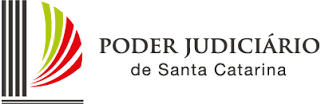 DIRETRIZES DE GESTÃO DE UNIDADES JUDICIAISVERSÃO 32019SUMÁRIOINTRODUÇÃO DA VERSÃO 3								11. DIRETRIZES GERAIS									31.1. DIRETRIZES BÁSICAS							31.2. DIRETRIZES DE CHECAGEM						61.3. DIRETRIZES DE PORTARIAS						81.4. SUGESTÕES									92. DIRETRIZES POR COMPETÊNCIAS						112.1. CÍVEL										112.2. FAZENDA PÚBLICA								112.3. FAMÍLIA									122.4. INFÂNCIA E JUVENTUDE							122.5. CRIME										132.6. DIRETRIZES DE SUBSTITUIÇÃO E COOPERAÇÃO			142.6.1. Substituições									142.6.2. Cooperações									153. TRIAGEM COMPLEXA									163.1. INTRODUÇÃO									163.2. IMPLANTAÇÃO								183.3. APLICAÇÃO									194. ANEXOS 											224.1. RESOLUÇÃO CONJUNTA GP-CGJ N. 11/2019				224.2. PROVIMENTO N. 6/2019							244.3. PORTARIA CGJ N. 56/2018							264.4. ROTEIRO DE SESSÃO DO TRIBUNAL DO JÚRI			304.5. CHECKLIST DAS AÇÕES DE INVENTÁRIO				364.6. CHECKLIST DAS AÇÕES DE USUCAPIÃO				374.7. PORTARIA ADMINISTRATIVA						384.8. LISTA DE MODELOS DA CORREGEDORIA				614.8.1. Recomendações iniciais							614.8.2. Termo de audiência – Cível – eproc					614.8.3. Despacho/Decisão – Cível – eproc					624.8.4. Sentença – Cível – eproc							664.8.5. Termo de audiência – Crime – eproc					684.8.6. Despacho/Decisão – Crime – eproc					684.8.7. Sentença – Crime – eproc							694.8.8. Despacho – Civil – Execução – SAJ					704.8.9. Despacho – Civil – Geral – SAJ						714.8.10. Despacho – Criminal – Execução – SAJ				744.8.11. Despacho – Criminal – Geral – SAJ					744.8.12. Decisão – Civil – Execução – SAJ					764.8.13. Decisão – Civil – Geral – SAJ						784.8.14. Decisão – Civil – Iniciais – SAJ						814.8.15. Decisão – Criminal – Execução – SAJ					854.8.16. Decisão – Criminal – Geral – SAJ					864.8.17. Decisão – Criminal – Iniciais – SAJ					874.8.18. Sentença – Civil – SAJ							884.8.19. Sentença – Criminal – SAJ						944.8.20. Termo de audiência – Criminal – SAJ					954.8.21. Termo de audiência – Civil – SAJ					954.9. EXEMPLOS DE LOCALIZADORES					974.9.1. Recomendações gerais							974.9.2. Competência cível								984.9.3. Competência criminal							99REFERÊNCIAS										101INTRODUÇÃO DA VERSÃO 3O atingimento de graus mais elevados de eficiência e de eficácia na prestação da tutela jurisdicional está estreitamente relacionado com o desenvolvimento de estudos e projetos versando sobre a gestão de unidades judiciais, notadamente quanto ao lançamento de decisões, que consubstancia a atividade finalística do Poder Judiciário.Notadamente, consoante já registrado em estudos anteriores, a otimização administrativa da jurisdição é uma das mais importantes medidas para aprimoramento da prestação jurisdicional, tanto que é englobada entre as políticas institucionais do Conselho Nacional de Justiça (CNJ). O interesse pelo aspecto administrativo se firmou mais recentemente, quando estudos estatísticos, até então negligenciados, permitiram diversas interpretações quanto ao enorme volume de processos em andamento.Tal situação é negativamente influenciada pela ausência de uniformização de, ao menos, um módulo padronizado de medidas administrativas para gestão das unidades judiciais, notadamente com relação à atividade fim de lançamento de decisões.Ciente da importância de direcionar esforços para otimização da administração no âmbito do Poder Judiciário de Santa Catarina, a gestão do então Corregedor-Geral da Justiça, Des. Ricardo Orofino Fontes, promoveu a louvável iniciativa de desenvolver um projeto visando a criação de Diretrizes de Gestão de Gabinetes, em sua versão propulsora. Cabe registrar que os trabalhos foram coordenados pela então Juíza-Corregedora Maria Paula Kern e gerenciados por Gilson Luís Nórcio. O respectivo grupo de trabalho foi composto ainda por Aline Pereira, Antonio Zoldan da Veiga, Camila Murara Nicoletti, Eduardo Passold Reis, Fabrício Wloch, Felippi Ambrosio, Francisco Carlos Mambrini, Graziela Shizuiho Alchini, Guilherme Mazzucco Portela, José Agenor Aragão, Luiz Carlos Cittadin da Silva, Maira Salete Meneghetti, Marcele Maria E. B. de Camargo, Marta Regina Jahnel, Mauricio Cavallazzi Povoas, Orlando Luiz Zanon Junior, Sabrina Menegatti Pitsica, Simone Boing Guimarães, Tatiana Bettiol Carneiro e Viviana Gazaniga Maia.Posteriormente, em atenção à necessidade de revisão periódica do conteúdo das diretrizes, visando fazer frente às vicissitudes da prestação jurisdicional, o Juiz-Corregedor Orlando Luiz Zanon Junior, membro originário da equipe, conduziu a atualização para uma segunda versão do documento, reorganizando a apresentação das diretrizes originárias e acrescentando outras. E, agora, apresenta-se esta terceira edição, na qual são contemplados, primeiro, alguns itens iniciais sobre o sistema eproc, a exemplo da sugestão de localizadores para organizar as operações das unidades judiciais; segundo, o reforço de incentivo à adoção da metodologia de Triagem Complexa, baseada na visão de negócio estabelecida pela Teoria Complexa do Direito; e, terceiro, a recomendação de emprego do sistema de gestão unificada entre gabinete e cartório ou secretaria, previsto na Resolução Conjunta GP/CGJ n. 11/2019, de modo a justificar a substituição do termo “gabinete” pela expressão “unidade judicial” no título. Essa tríade invoca a visão disruptiva de práticas anteriores, objetivando rotinas padronizadas e mais céleres.Outrossim, recomenda-se a leitura e o emprego desta terceira versão das Diretrizes de Gestão de Unidades Judiciais.Henry Petry JuniorCorregedor-Geral da Justiça1. DIRETRIZES GERAIS1.1. DIRETRIZES BÁSICASAs diretrizes gerais básicas referem as medidas a serem tomadas e implementadas pelo magistrado e pela sua equipe para fins de pautar, de forma definitiva e permanente, desde um primeiro momento, as atividades na unidade. Essas medidas gerais se aplicam a todos as unidades judiciais, independentemente da competência do juízo, e têm o condão de orientar e facilitar o manuseio dos processos e conferir maior celeridade ao processamento.As medidas imediatas gerais a serem tomadas estão assim compiladas: 1- Conhecer a equipe: Conhecer a equipe e identificar as respectivas atribuições e competências, de modo a viabilizar a divisão de trabalho de acordo com a complexidade da tarefa e a capacitação de cada colaborador. Com efeito, é possível dividir as tarefas de elaboração de minutas por matéria, de acordo com a capacidade e a afinidade de cada membro da equipe, sem olvidar da possibilidade de rodízio periódico, para evitar engessamento.2- Tratar das urgências: Estabelecer quais são os casos considerados urgentes, em observância à legislação, a exemplo das hipóteses reproduzidas no modelo de Portaria Administrativa anexo. Na sequência, designar o(s) agente(s) responsável(is) por reportar e tratar os casos urgentes, para iniciar as medidas visando o respectivo atendimento. Ao executar o mapeamento do acervo (item 4 adiante), atentar que podem ser verificadas questões urgentes pendentes de tratamento.3- Editar Portaria Administrativa: Revisar o conjunto de atos normativos da unidade e, então, consolidar todo o regramento do funcionamento da unidade em uma Portaria Administrativa centralizada, prevendo a delegação de atos ordinatórios, com base naquela disponibilizada (ver anexos).4- Mapear o acervo concluso (Triagem Complexa): Efetuar o mapeamento do acervo concluso em gabinete, preferencialmente segundo a metodologia de Triagem Complexa (Capítulo 3), visando conhecer os processos da unidade, para impulsionar os casos mais simples e viabilizar a montagem de cronograma para enfrentamento das questões mais complexas. A metodologia referida impulsiona rapidamente os lotes de processos que aguardam lançamentos de baixa complexidade e, simultaneamente, libera a equipe para se voltar às pendências que demandam maior dedicação de tempo. O funcionamento da metodologia está interligado com o uso correto do mecanismo para anotação em processos (como o recurso de lembretes do eproc e a observação de fila do SAJ).5- Criar modelos: Consoante se desenvolve o mapeamento por Triagem Complexa, referido no item anterior, analisar a conveniência, oportunidade ou necessidade de desenvolvimento de modelos específicos, na hipótese de insuficiência ou desinteresse no uso das peças fornecidas pela Corregedoria. Sugere-se que os modelos sejam nomeados com ementas, partindo-se do genérico para o específico; adicionados de automações; e, controlados diretamente pelo magistrado, como centralizador da memória institucional da unidade, de modo a atender ao critério de coerência decisória. Acrescenta-se a sugestão de manutenção de formatação única padronizada, a exemplo daquela utilizada nos modelos da Corregedoria-Geral da Justiça.6- Montar base de teses (textos-padrão): A montagem de uma base estruturada de teses para as discussões jurídicas mais corriqueiras visa auxiliar na resolução dos casos repetitivos, porquanto passíveis de serem prontamente colacionadas em despachos, decisões e sentenças. Sua utilidade é diversa dos modelos, pois se tratam de recortes de textos padronizados, contendo estudos jurídicos sobre questões já trabalhadas pela doutrina ou jurisprudência, os quais podem auxiliar na composição de decisões, evitando que novas propostas tenham de ser escritas pelos assessores e validadas pelos magistrados. Em brevíssimo exemplo, recomenda-se a montagem de teses de arresto, sequestro e tutelas de urgência e evidência que, eventualmente, podem ser empregados como elemento adicional em deliberações diversas. Trata-se de conteúdo ideal para figurar em textos-padrão do eproc.7- Adotar jurimetria: Utilizar os relatórios dos sistemas disponíveis, a exemplo do sistema de Business Intelligence (BI) e do Aprimorar, para conhecer os dados estatísticos referentes à demanda (número de processos distribuídos por mês) e ao acervo, bem como identificar as fases processuais com gargalos. Com este desiderato, importa eleger um conjunto de “indicadores estatísticos” (volume de entrada, tempo médio de julgamento etc), de acordo com os objetivos da unidade e os problemas a serem enfrentados, para serem acompanhados periodicamente.8- Adotar modelo de gestão unificada: Recomenda-se adotar o paradigma de operação de unidade judicial unificada, em que as atividades são divididas de acordo com o grau de complexidade do ato a ser praticado, conforme previsto na Resolução Conjunta GP/CGJ n. 11/2019. Segundo este padrão, a divisão de trabalho não ocorre segundo a natureza do ato a ser praticado, conforme se trate de deliberação (gabinete) ou de cumprimento (cartório), mas sim consoante a complexidade da questão processual a ser analisada. Outrossim, os despachos, decisões e sentenças de baixa complexidade, devidamente inseridos no sistema de gerenciamento processual, podem ser emitidos diretamente por quaisquer técnicos ou analistas, para posterior conferência e assinatura pelo magistrado, independentemente de sua lotação em gabinete ou cartório. Apenas os processos com questões complexas, apresentando algum grau de interferência humana em estudo e pesquisa, são remetidos conclusos para análise judicial pela assessoria. 9- Elaborar Plano de Gestão: Assimiladas as informações dos itens 4 (mapeamento do acervo) e 7 (conhecimento dos dados estatísticos da unidade), elaborar um plano de gestão para atendimento da demanda (baixar mais processos do que os entrados) e enfrentamento gradual do acervo (redução gradativa do estoque).10- Fixar metas: Estabelecer metas exequíveis para os membros da equipe, de modo a viabilizar o atingimento dos objetivos referidos no item anterior.11- Estabelecer rotina de atendimento interno: Para evitar rupturas na concentração e na execução das tarefas, recomenda-se que seja agendado um horário diário para os assessores atenderem os estagiários e, também, para o juiz atender os demais colaboradores. Somente se excepciona tal horário em casos considerados urgentes, de modo a evitar interrupções constantes.12- Estabelecer rotina de atendimento externo: Importa estabelecer um padrão impessoal e qualificado para atendimento contínuo do público externo, com níveis escalonados, recomendando-se o primeiro nível com estagiários, o segundo nível com os assessores e, somente em terceiro nível, acesso direto ao magistrado, respeitados os princípios constitucionais que regem o processo. 13- Organizar a pauta de audiências: Importa montar uma pauta de audiências organizada e suficiente para a demanda. Pode ser útil reservar ao menos um dia da pauta para atendimento das situações mais urgentes da unidade, a exemplo dos réus presos em varas criminais. Ademais, em caso de competência diversificada, recomenda-se a separação dos dias de trabalho de acordo com o assunto.1.2. DIRETRIZES DE CHECAGEMAs diretrizes gerais de checagem referem-se às medidas a serem implementadas e aplicadas periodicamente pelo magistrado e pela sua equipe, válidas para unidades com qualquer competência, cuja finalidade é efetuar correções de rumos na respectiva administração.As diretrizes gerais de checagem são as seguintes: 1- Checar mapeamento do acervo – semanalmente: Checar periodicamente, ao menos uma vez por semana, o andamento do mapeamento do acervo e das novas entradas, na dinâmica da Triagem Complexa, para evitar gargalos e acúmulos, considerando as metas atribuídas à equipe. Este acompanhamento inclui o enfrentamento gradativo do acervo de processos conclusos para sentença, considerando o plano de gestão da unidade.2- Monitorar a entrada: Acompanhar a entrada de petições iniciais (os localizadores de novas entradas do eproc ou a fila de iniciais do SAJ), ao menos uma vez por dia, para verificar a demanda e evitar descuido com eventual pleito urgente.3- Controlar os modelos: É necessário manter um controle periódico para criação, modificação ou superação dos modelos, com periodicidade relacionada com os avanços da jurisprudência e com as vicissitudes da demanda. Os modelos referem o entendimento jurídico padronizado a ser empregado pela equipe. Quando os modelos da Corregedoria-Geral da Justiça se demonstrarem insuficientes ou desatualizados, recomenda-se seja informado o Núcleo II via e-mail e, também, criado modelo local supletivo.4- Checar jurimetria: Checar periodicamente, ao menos uma vez por mês, os resultados da administração, segundo os sistemas disponíveis, a exemplo do sistema de Business Intelligence (BI) e do Aprimorar. Importa comparar o número de processos entrados (distribuídos e redistribuídos) e saídos (arquivados ou remetidos), checar a baixa ou aumento da entrada e do acervo, bem como identificar eventuais gargalos no fluxo processual.5- Reuniões periódicas: Efetuar reuniões periódicas com a equipe, para manter todos contextualizados sobre o andamento e os resultados da administração, bem como para apontar os problemas encontrados e as respectivas propostas de solução, visando otimizar o desempenho da unidade. As reuniões servem ainda para orientar sobre o uso de modelos; alinhar o entendimento jurídico a ser aplicado pela equipe; identificar as dificuldades de cada integrante em suas respectivas funções; refinar a simetria de informações entre cartório e gabinete; estabelecer diretrizes para a utilização de anotações nos processos (nos lembretes do eproc ou nas observações do SAJ); reajustar a delegação de atos ordinatórios e seu cumprimento; discutir incremento de automações; e, ainda, tratar do eventual fluxo de servidores e estagiários entre cartório e gabinete.6- Manutenção da equipe: Acompanhar o desenvolvimento da equipe, inclusive para verificar a necessidade de treinamento específico sobre determinado tema. Acaso se trate de hipótese em que uma reunião de orientação é insuficiente, encaminhar o membro da equipe para treinamento, aproveitando os cursos oferecidos pela Academia Judicial (inclusive sugerindo temas ao referido órgão) ou disponibilizados por outras entidades idôneas. Quando se antever a saída de um membro da equipe, procurar antecipar eventual novo ingresso, de modo que o mais antigo transmita as orientações gerais ao iniciante.7- Agendamento de medidas de enfrentamento: A depender da demanda e da competência da unidade, importa a realização de uma análise periódica da conveniência e oportunidade de adotar medidas especiais de enfrentamento de demanda e do acervo, a exemplo de mutirões de conciliação ou mediação e de pautas concentradas para perícias médicas.8- Atender os chamados das instâncias administrativas: Importa estabelecer uma rotina, delegada aos assessores e checada pelo juiz, para oferecimento de respostas e preenchimento de relatórios determinados pelas instâncias administrativas superiores (Sistemas CNJ: http://cgj.tjsc.jus.br/sistemascnj/index.htm; Metas 2, 4 e 6 do CNJ: http://cgj.tjsc.jus.br/intranet/meta2/index.htm e Mês do Ajuste estatístico: http://cgj.tjsc.jus.br/intranet/mesdoajuste/).9- Correição das audiências: Acompanhar o cumprimento dos atos necessários para a realização de audiências, de modo a aproveitar ao máximo o agendamento efetuado.10- Buscar colaboração: Dentro do possível, buscar o diálogo tendente a motivar um bom relacionamento profissional com os diversos atores processuais (Ministério Público, Defensoria Pública, Polícias, Advogados etc), inclusive visando obter colaboração para padronizar procedimentos.11- Monitorar a alimentação correta do sistema: A alimentação do sistema eletrônico precisa ser correta, espelhando a realidade, de modo a viabilizar que os dados obtidos sejam empregados para tomada de decisões estratégicas. Caso contrário, os esforços posteriores podem estar pautados em indicadores estatísticos equivocados.1.3. DIRETRIZES DE PORTARIASEste item contém orientação para a elaboração da Portaria Administrativa que consolida todos os temas gerenciais da unidade, em atenção à Diretriz Geral Básica n. 3. Um modelo consta dos anexos.A primeira utilidade de tal ato normativo é no sentido de centralizar, em um corpo único e sistemático, todas as orientações gerenciais da unidade, de modo a evitar a consulta a vários documentos. Recomenda-se que, acaso seja necessário tratar de algum tema adicional aos estabelecidos na minuta, abra-se um tópico específico dentro da mesma Portaria Administrativa (ao invés de editar outra). Do mesmo modo, em caso de necessidade de revisão de conteúdo, basta atualizar o mesmo ato normativo.A segunda utilidade é que, diante de um documento único, estabelece-se uma espécie de manual de funcionamento da unidade, como instrumento de consulta unificado aos membros da equipe. Ademais, na hipótese de rodízio ou ingresso de novos colaboradores, a peça centralizadora serve como guia introdutório. Na elaboração da minuta, foram considerados os seguintes parâmetros redacionais:1- Não foi reproduzido conteúdo da legislação federal e estadual e, tampouco, do Código de Normas da Corregedoria-Geral da Justiça (CNCGJ).2- Redação simples, objetiva e direta, sempre que possível.3- Recomendação de que a redação dos atos ordinatórios não contenha sanções impostas pelo cartório, mas sim a menção de que consequências podem ser aplicadas pelo magistrado.4- Desnecessidade de que cada ato ordinatório indique o número da portaria que autoriza sua prática, pois o ato normativo centralizador poderá ser usado para eventual conferência.5- O art. 212 do CNCGJ dispensa a delegação para assinatura de expedientes, de modo que a portaria só precisa tratar desse tema se o magistrado pretender restringir a assinatura de expedientes em geral pelos servidores do cartório. 6- Foi evitado o acúmulo de atos sucessivos, haja vista que, embora se reconheça a aceleração proporcionada por decisões sequenciais, o excesso de etapas sucessivas tende a gerar erros e confusão, de modo a tornar mais prudente que o acréscimo, no caso específico, seja feito por cada magistrado na medida da avaliação dos trabalhos da unidade. 7- Foi evitada a delegação de atos ordinatórios que dependem da interpretação pessoal do magistrado quanto à sua prática ou forma de aplicação.8- Recomenda-se que, quando as comarcas disponham de mais de uma vara com mesma competência, todas elas adotem a mesma padronização de atos ordinatórios e modelos de decisões.1.4. SUGESTÕESAs sugestões são opções que, eventualmente, podem atender especificidades locais ou da equipe, gerando benefícios e impactos positivos na produtividade.As sugestões são as seguintes: 1- Estabelecer critérios de reconhecimento: Estimular a produtividade estabelecendo um sistema de reconhecimento de acordo com a realidade da equipe. As relações humanas são complexas e pequenos gestos e estímulos podem refletir de forma substancial na produtividade. Um exemplo é a “gamificação”, consistente em estabelecer um sistema de pontos para reconhecimento formal daqueles mais dedicados, produtivos ou que, de alguma maneira, destacaram-se no empreendimento humano de distribuição da jurisdição.2- Utilizar checklists: Recomenda-se o uso de listas de checagem (checklists) em ações que demandam acompanhamento periódico de etapas ou apresentação gradual de documentos, a exemplo das ações de inventário e de usucapião.3- Evitar paralisações longas: Acompanhar as filas de conclusão, para evitar que algum processo fique paralisado por tempo excessivo, considerando a orientação do CNJ para movimentações com prazo inferior a 100 (cem) dias.4- Usar redações claras: Para viabilizar o cumprimento dos impulsos processuais, recomenda-se o uso de redações padronizadas que contemplem a indicação do comando exato a ser cumprido no caso concreto, preferencialmente com indicação da peça/fase processual a que se referem (evento respectivo, no caso do eproc, ou página, em se tratando do SAJ). Evitar usar comandos do tipo “como requer” ou o “cumpra-se o necessário” para que o servidor que for cumprir não perca tempo interpretando o pedido do advogado.5- Utilizar saneamento progressivo: Recomenda-se que, em processos com tramitação projetada por considerável período, sejam adotados impulsos de saneamento com síntese dos principais dados, de modo a facilitar a continuidade dos trabalhos. Isto porque, desta forma, a leitura do impulso anterior já é suficiente para relembrar os principais aspectos, de modo que a nova decisão pode partir se reportando à anterior. Por exemplo, no processo de acompanhamento do cumprimento da pena privativa de liberdade, reavaliar os cálculos de tempo, projetando prováveis benefícios e desenvolvimentos da execução penal.6- Referenciar as decisões nos apensos: Para ampliar o entendimento nos processos apensos, fazer o registro como “despachei nesta data no processo em apenso. Aguarde-se o lá determinado” ou “cumpra-se também o lá determinado”.2. DIRETRIZES POR COMPETÊNCIAS2.1. CÍVELSeguem diretrizes específicas da competência cível:1- Preparar os processos de audiência de modo a viabilizar que, na hipótese de não ocorrer conciliação, o feito seja saneado e/ou julgado, mormente nas situações mais repetitivas.2- Quando se tratar de ação repetitiva em que se exija perícia médica (a exemplo daquela para o diagnóstico de incapacidade laboral), elaborar modelo de decisão inicial já determinando a sua realização antecipada, inclusive para instrumentalizar eventual conciliação ou mediação posterior. Em se tratando de ajuizamento em face de órgão público, recomenda-se o contato com o respectivo órgão de representação judicial para preestabelecer em ato conjunto os quesitos a serem respondidos, a exemplo das ações previdenciárias da jurisdição delegada. 3- Nas decisões condenatórias em valor, adotar dispositivo com o Resumo dos Parâmetros de Liquidação (RPL), o qual contenha todos os elementos necessários para a liquidação e atualização do valor, de modo a prevenir dúvidas contábeis. 2.2. FAZENDA PÚBLICASeguem diretrizes específicas da competência da Fazenda Pública:1- No tema de judicialização da saúde, observar repositórios online de estudos médicos e orientações técnicas com relação a doenças e medicamentos específicos, a exemplo do e-Natjus do CNJ (http://www.cnj.jus.br/programas-e-acoes/forum-da-saude/e-natjus) e do Conitec (http://conitec.gov.br/).2- Na execução fiscal, considerando o elevado volume de pedidos uniformes a demandar a Triagem Complexa, sugere-se que os encaminhamentos do cartório já venham separados com a indicação do tipo de petição, por exemplo, extinção pelo pagamento, extinção pelo cancelamento de CDA, suspensão, BacenJud e/ou Renajud. Com a realização da metodologia antes referida, as decisões já serão devolvidas ao cartório igualmente separadas.3- Na execução fiscal, pode ser relevante contatar os órgãos de representação judicial das Fazendas Estadual e Municipal, visando à fixação de petições únicas e padronizadas para as várias etapas processuais previstas na legislação, notadamente as referidas no item anterior, de modo a agilizar a identificação e, assim, os impulsos posteriores.4- Na execução fiscal, efetuar checagem periódica das execuções ajuizadas contra devedor falecido ou que faleceu antes da citação, caso em que, impossibilitada a sucessão processual, permite-se a extinção do feito (cf. STJ, AgRg no REsp. n. 1.345.801⁄PR, Benedito Gonçalves, DJe 15/04/2013).5- Nas ações previdenciárias, sugere-se a adoção da chamada execução invertida, na qual o próprio devedor traz o cálculo daquilo que entende devido, caso em que, havendo concordância do credor, segue-se apenas com expedição de precatório ou requisição de pagamento.2.3. FAMÍLIA1- Analisar a conveniência e oportunidade de instalação de um setor específico de conciliação ou mediação familiar, com a alocação de servidor capacitado para tratar destes assuntos.2- Estudar a viabilidade de implementação de oficinas de pais e filhos e congêneres, com atividades de contraturno, mediante parcerias com organizações e sociedades empresárias locais, a fim de evitar a reincidência.2.4. INFÂNCIA E JUVENTUDE1- Atentar para as urgências específicas, notadamente os prazos legais peremptórios, a exemplo dos processos em que exista internação de adolescente (com observância dos prazos máximos para tanto), destituição do poder familiar e adoção (identificando o estágio processual e o prazo para conclusão).2- Adotar a metodologia das audiências concentradas, com a participação de toda a rede municipal de atendimento, que já deve sair intimada de todas as providências a serem tomadas em cada caso, consoante previsto no Provimento n. 32 do Conselho Nacional de Justiça. 3- Aproveitar o Oficial da Infância para colaboração nas atividades de cartório, nos termos das suas atribuições institucionais (ver site do PJSC), observadas as limitações definidas pela Circular CGJ-SC n. 52/2017.4- Promover adoções tardias, através do sistema de Busca Ativa e da implementação do Programa de Apadrinhamento, que poderá ser executado por órgão público ou organização da sociedade civil.5- Estudar a viabilidade de implementação de oficinas de profissionalização de jovens, com atividades de contraturno, mediante parcerias com organizações e sociedades empresárias locais, a fim de evitar a reincidência.6- Analisar a conveniência e oportunidade de comparecer nas instituições de ensino local, para instruir os menores quanto aos temas da área da infância e juventude, como por exemplo o consumo de drogas e álcool, a cidadania e o abuso sexual, dentre outros.7- Realizar reuniões periódicas também com os responsáveis pela rede de atendimento, Conselho Tutelar e outros órgãos respectivos, com vistas a diminuir a reincidência de atos infracionais ou o aumento de casos de negligência familiar.8- Realizar inspeções mensais nas entidades de acolhimento e socioeducativas, efetuando as alimentações nos sistemas de registro.2.5. CRIME1- Monitorar os processos com réus presos, ao menos semanalmente.2- Manter sempre atualizado o histórico de partes.3- Durante a audiência de instrução, fazer o registro escrito das principais informações mencionadas pelas partes e testemunhas, em documento de texto emitido a partir do modelo padrão de sentença, para agilizar a posterior elaboração da síntese dos depoimentos e orientar a confecção da minuta.4- Em caso de apreensão de armas e bens, analisar a possibilidade jurídica de imediata destinação, de modo a evitar depósito desnecessário (art. 25 da Lei n. 10.826/2003, Resolução n. 134/2011 do CNJ, Manual de Bens Apreendidos do CNJ e art. 317 do CNCGJ).5- Concentrar as audiências do art. 28 da Lei n. 11.343/2006 em um ato único para vários processos (termos circunstanciados), quando for o caso de aplicação da proposta de advertência.6- Buscar mecanismos de inserção e de tutela de vulneráveis perante a rede pública de atendimento ou organizações idôneas.7- Na competência do Tribunal do Júri, utilizar roteiro prático nas sessões de julgamento (ver anexos).8- Na competência do Tribunal do Júri, quando houver interposição de recurso em sentido estrito da decisão de pronúncia, aplicar o art. 584, § 2°, do CPP, no sentido de suspender apenas o julgamento pelo Tribunal do Júri e, então, encaminhar o processo, desde logo, para a preparação do plenário, conforme arts. 422 e seguintes do CPP. Deste modo, quando do julgamento do recurso, o processo estará pronto para designação de data de julgamento pelo plenário do Tribunal do Júri.9- Na execução penal, delegar ao cartório a realização das audiências para início do cumprimento do regime aberto e do livramento condicional, fixando, desde já, as condições a serem cumpridas.10- Na execução penal, monitorar constantemente a remessa dos processos das unidades judiciárias competentes, quando o sentenciado já estiver residindo/recolhido na comarca.11- Na execução penal, analisar a conveniência e oportunidade de realização de sessão pública para julgamento (homologação) de PAD, com a finalidade de conferir maior celeridade ao incidente de reconhecimento de falta grave, nos termos da Súmula 533 do STJ.	2.6. DIRETRIZES DE SUBSTITUIÇÃO E COOPERAÇÃO2.6.1. Substituições1- Antes do início da substituição, contatar o titular e a respectiva equipe, para conhecer as peculiaridades, tirar dúvidas quanto à adoção das diretrizes gerais básicas e de checagem (itens 1.1 e 1.2) e estabelecer os vínculos de diálogo.2- Observar as diretrizes gerais básicas empregadas na unidade (item 1.1), notadamente no sentido de conhecer a equipe, efetuar a leitura da Portaria Administrativa centralizada, monitorar o funcionamento do mapeamento gradativo do acervo (segundo a metodologia de Triagem Complexa) e dar o devido tratamento às situações urgentes.3- Executar as diretrizes gerais de checagem (item 1.2), de modo a manter o funcionamento da unidade durante o período da substituição.4- Evitar alterar a sistemática de funcionamento da unidade, notadamente quanto aos procedimentos padronizados da assessoria e do cartório, principalmente quando o período da substituição for de 30 dias ou inferior. Notadamente, acaso já implantada a Triagem Complexa e/ou a gestão unificada, embora na competência plena e preservada a independência judicial, evitar substituir os modelos de casos repetitivos e padronizados em aplicação pelos seus específicos, salvo se igualmente ementados de acordo com a referida metodologia, para fins de não prejudicar o andamento da metodologia por questões de mero estilo e, assim, criar gargalo no fluxo processual.5- Evitar ao máximo a redesignação de audiências e, especialmente, de sessões de Tribunal de Júri, em especial em unidade com pauta já assoberbada.6- Estimular o contato entre as assessorias do titular e do substituto, para que haja troca de informações sobre modelos, triagem de processos e particularidades da unidade.7- A título de meta base de produtividade, sugere-se a adoção da média da vara nos últimos 6 (seis) meses (conforme dados do sistema de Business Intelligence (BI) e do Aprimorar), de modo a manter fluxo processual normal no período.2.6.2. Cooperações1- Dialogar com o magistrado titular, a fim de identificar os pontos críticos a serem atacados, privilegiando a prolação de sentenças meritórias, em especial de complexidade média a grande.2- Elaboração de plano de trabalho conjunto entre juiz titular e juiz substituto cooperador, quando da existência de cooperação na unidade jurisdicional, conforme Circular CGJ n. 53/2014 (autos CGJ n. 0011397-08.2013.8.24.0600).3. TRIAGEM COMPLEXA3.1. IntroduçãoA metodologia de Triagem Complexa se trata de uma forma organizada e padronizada de mapeamento gradativo e periódico do acervo, que visa conferir qualidade e celeridade ao lançamento de decisões judiciais e, ainda, promover sinergia com as atividades de cumprimento (de cartório) mediante aproveitamento das automações disponíveis. A sua premissa central consiste em estabelecer um fluxo separado para desafogar os impulsos processuais simples com agilidade e, assim, liberar recursos e tempo para a análise dedicada das questões mais complexas pendentes.Para tanto, é necessário, primeiro, montar uma base de modelos padronizados, suficientes para promover os impulsos processuais mais simples, sem a necessidade de redação ou maior grau de interferência humana; e, segundo, promover uma triagem integral do acervo pendente de impulso, para mapear a demanda reprimida e, assim, identificar e quantificar os impulsos mais simples (baixa intensidade de interferência humana), os quais serão codificados de acordo com o modelo padronizado a ser aplicado. Outrossim, há dois pilares básicos, consistentes em, primeiro, construção e manutenção de uma base de modelos e, segundo, triagem gradativa e periódica do acervo.Quanto à base de modelos, recomenda-se o uso das peças disponibilizadas pela Corregedoria-Geral da Justiça, seja como minutas para uso imediato ou, ao menos, como exemplo para auxiliar na construção de um acervo específico. É crucial que o nome dos modelos seja ementado, iniciando com a informação mais geral e seguindo até a mais específica, porquanto tal forma facilita a busca e viabiliza a mais fácil e ágil indicação daquele a ser utilizado.Igualmente é importante que apenas os itens redacionais não determinantes sejam utilizados de forma mais genérica, para evitar a necessidade de edição pontual. Por exemplo, ao invés de “o autor” ou “as autoras”, empregar “a(s) parte(s) ativa(s)”.Merece destaque, igualmente, o emprego de metodologia adequada de formatação das peças, em razão do potencial para auxiliar a compreensão e majorar a produtividade, não se tratando de medida meramente estética ou cosmética, como já amplamente reconhecido nos meios acadêmicos e profissionais. Isto porque, em breve síntese, primeiro, a adoção de fontes, tamanhos, cores e espaçamentos adequados, comprovadamente, tende a reduzir o custo de interpretação e a diminuir o desgaste visual e, consequentemente, a majorar a produtividade; segundo, a apresentação gráfica adequada tende a facilitar a leitura e o entendimento; e, terceiro, há uma relação de causa e efeito entre aprumo formal e qualidade do resultado material. Em termos gerais, consoante os padrões geralmente empregados nos meios acadêmicos e nos guias profissionais de redação, recomenda-se fonte não serifada para a leitura predominantemente digital (por exemplo: Arial), tamanho suficiente (12 pontos), espaçamento mediano para facilitar a leitura em meio digital e físico (1,5 entrelinhas) e, ainda, margens laterais suficientes para encadernação de eventual impressão (2,5 cm esquerda e direita). Adicionalmente, o cabeçalho e o rodapé devem ocupar pouco espaço da página e conter apenas os itens indispensáveis, como brasão ou logo administrativa (em tamanho pequeno), identificação do setor de autoria (por exemplo: Poder Judiciário de Santa Catarina – 5ª Vara Cível de Blumenau), o número do processo e a página, de modo a majorar o aproveitamento de espaço e reduzir recursos de impressão (inclusive para viabilizar postagens unipaginadas).Outra recomendação importante é definir, com código de cores simplificado, os pontos do modelo que podem ser modificados livremente. Por exemplo, deixar em letra preta as partes imutáveis (ou seja, que só podem ser modificadas com autorização específica do juiz) e em letra vermelha os destaques cuja modificação, geralmente, é suficiente para atender as peculiaridades de cada caso concreto. Isto facilita sobremaneira a correção, que passa a enfocar os trechos devidamente delimitados.Por fim, é crucial anotar que o controle dos modelos cabe exclusivamente ao magistrado, haja vista que se trata da memória institucional das suas decisões (o conteúdo propriamente dito da tutela jurisdicional), na qual está alicerçada a sua responsabilidade política e de coerência. Outrossim, mesmo quando uma proposta tenha sido elaborada por um membro da equipe, o texto merece ser previamente validado pelo magistrado para, somente após, passar a integrar a base de modelos. Com relação à triagem gradativa e periódica do acervo, cabe destacar que um mapeamento completo do conjunto de processos conclusos é imprescindível para a gestão da unidade. É uma máxima conhecida da gestão a afirmação de que “não se administra aquilo que não se mede”. Logo, a “medição” do conjunto de processos é uma providência preliminar imprescindível para que a unidade seja passível de ser corretamente administrada, com base em indicadores estatísticos, ao invés de depender da percepção subjetiva e emotiva de cada gestor.Uma diferença determinante entre a forma de triagem ora proposta e as tradicionais consiste em que não se está apenas separando classes de ações para dividir as tarefas de produção de peças, mas sim identificando exatamente qual o impulso a ser conferido para bem atender as peculiaridades dos autos e, então, já imediatamente atribuindo a peça específica (padronizada com ajustes) para aqueles temas considerados mais simples, passíveis de fluxo rápido. Outrossim, ao final de uma rotina de triagem, o resultado estimado consiste em elevado percentual de processos já devidamente impulsionados (estimado em 70%, consoante testes em várias unidades), ao invés de simples separação de tarefas. Com isto, ganha-se tempo hábil para conferir a devida atenção aos impulsos mais complexos conclusos.Para que seja viabilizada a triagem permanente do acervo, de modo que esteja sempre mapeado e gerenciável, cabe observar o conjunto de orientações abaixo expostas, já disciplinadas na Portaria Administrativa centralizada (anexo 4.1).3.2. ImplantaçãoA implantação da metodologia de triagem complexa é simples e rápida. Entretanto, recomenda-se planejamento, observadas as seguintes etapas:1- Agendamento da implantação após um período de 30 (trinta) dias, durante o qual a equipe fará a leitura destas diretrizes, preparará os modelos necessários e organizará o atendimento das questões urgentes. Pode ser interessante comunicar os Núcleos I (disciplinar) e III (correicional) da Corregedoria-Geral da Justiça, ante a modificação estatística esperada.2- Preparação dos modelos necessários para aplicação da metodologia, cujo nome deve corresponder a uma ementa, consoante a tabela exemplificativa de modelos referidas nos anexos.3- A equipe deve se familiarizar com o nome e o conteúdo dos modelos antes de iniciar o mapeamento do acervo.4- Engajar a equipe de cumprimento (cartório ou secretaria) na metodologia, de modo que possam efetuar o lançamento de expedientes de acordo com o código de triagem, ou seja, recebendo os processos já devidamente triados e com automações, para rápido encaminhamento.5- Organizar a responsabilidade pelo atendimento dos feitos urgentes. No ponto, se recomenda um rodízio entre os assessores, para viabilizar que todos possam também participar da implantação da metodologia.6- Na data designada, inicia-se a triagem total, empregando os modelos prontos e conhecidos, mas sem descuidar do tratamento das questões urgentes, observadas as orientações do próximo subitem.3.3. AplicaçãoInicialmente, cabe reiterar que os processos devem ser triados integralmente, de modo a gerar e manter um mapeamento completo de todo o acervo concluso, para viabilizar posterior impulsionamento em blocos. A triagem é executada periodicamente, por exemplo, como sugestão, na segunda-feira (eventualmente concluindo até a terça-feira), com revisão dos urgentes, diariamente, às 17:30 horas. A metodologia de triagem ocorre nas seguintes cinco etapas: 1- Carga de entrada – Recebimento e Separação: Cada assessor deve, nos momentos designados para triagem, verificar as filas de trabalho nos fluxos de processos para iniciar diretamente a etapa posterior. 2- Triagem Complexa (triagem com análise): Nesta fase, os assessores efetuam a triagem dos processos, mediante análise de cada um para afixação do respectivo código de triagem, conforme a tabela abaixo (no eproc, o referido código é inserido mediante lembrete, enquanto no SAJ deve constar da observação da fila). A triagem de modelos observa o seguinte esquema de códigos para separação dos processos:Na triagem de sentença complexa (RS) da área cível, deve ser observada a seguinte codificação: Na triagem de sentença complexa (RS) da área criminal, deve ser observada a seguinte codificação: 3- Elaboração das minutas: Caberá aos estagiários apenas executar o código de triagem comandado pelos assessores nos processos simples (código M), enquanto os assessores deverão produzir propostas de redação para os mais complexos (R). As minutas produzidas são inseridas nos processos e encaminhadas para conferência e assinatura pelo juiz. 4- Conferência: No caso de despachos, decisões e sentenças, o magistrado confere os impulsos dados, consultando fluxo específico das minutas. Esta fase é dispensável em se tratando de atos ordinatórios, que devem ser lançados diretamente.5- Assinatura: Após a conferência, basta assinar os feitos na forma digital. Por fim, releva tecer algumas recomendações adicionais para o bom funcionamento da metodologia em exame, quais sejam: a) Qualquer modificação em texto padrão (não em vermelho) de algum modelo implica que o nome do documento seja acrescentado do código “MOD”; b) As deliberações urgentes em geral devem ter o nome da minuta precedido do código “U”; c) Verificada a repetição por pelo menos três vezes de uma mesma situação processual (a exemplo da reiteração de um despacho, da inauguração de uma nova onda de ações de massa ou repetitivas, da formulação de defesas similares em processos parecidos etc), a assessoria deve reportar o tema para análise do juiz, para fins de verificar a oportunidade e conveniência de confecção de um novo modelo de decisão; e, d) Em casos específicos (com redação dada pela assessoria), o nome do arquivo deve ser ementado, iniciando pelo tipo de decisão e depois com breve descrição do conteúdo, empregando como exemplo o estilo de ementa da Base de Modelos.4. ANEXOS4.1. RESOLUÇÃO CONJUNTA GP-CGJ N. 11/2019Dispõe sobre a gestão unificada de unidades jurisdicionais no primeiro grau de jurisdição do Poder Judiciário do Estado de Santa Catarina.O PRESIDENTE DO TRIBUNAL DE JUSTIÇA DO ESTADO DE SANTA CATARINA E O CORREGEDOR-GERAL DA JUSTIÇA, considerando a difusão da tramitação eletrônica de processos judiciais; a busca pela celeridade e efetividade do processo; a necessidade de racionalizar e de otimizar os serviços judiciários, com o aproveitamento adequado dos recursos humanos e da força de trabalho; a necessidade de preservar e de priorizar a lotação de servidores na atividade finalística do Poder Judiciário do Estado de Santa Catarina no primeiro grau; a existência de cartórios ou secretarias que atendem a mais de um juízo, seja de forma próxima ou remota; e o exposto nos Processos Administrativos n. 3091/2018 e n. 0000904-20.2019.8.24.0710,RESOLVEM:Art. 1º Os magistrados titulares das unidades judiciárias do primeiro grau do Poder Judiciário do Estado de Santa Catarina poderão adotar o sistema de gestão unificada de gabinete e cartório ou secretaria, que compreende a administração interconectada do lançamento e do cumprimento de atos processuais.Art. 2º Na gestão unificada de unidades jurisdicionais de primeiro grau poderão ser expedidos atos ordinatórios ou de cumprimento e lançadas minutas padronizadas de despachos, decisões e sentenças de baixa complexidade pelos servidores que exerçam suas funções para a unidade judicial, independentemente de lotação física.Parágrafo único. São considerados de baixa complexidade os pronunciamentos judiciais cuja elaboração não dependa de pesquisa doutrinária ou jurisprudencial, demandando apenas a aplicação de minutas padronizadas previamente aprovadas pelo magistrado e lançadas no sistema eletrônico de tramitação processual.Art. 3º No caso de cartório ou secretaria que execute atividades para mais de um magistrado, a padronização dos fluxos, atos ordinatórios ou de cumprimento e minutas de despachos, decisões e sentenças de baixa complexidade deve ser aprovada em portaria conjunta.§ 1º Não havendo consenso, o cartório ou a secretaria adotará a padronização estabelecida pela maioria dos magistrados atendidos, ressalvado o disposto no § 2º deste artigo.§ 2º A expedição de atos ou lançamento de minutas diferentes dos modelos padronizados e o impulsionamento de processos por fluxos diversos do padrão aprovado pela maioria deverão ser realizados pela assessoria do magistrado ou pelo cartório ou secretaria que o atenda com exclusividade.Art. 4º Compete à Corregedoria-Geral da Justiça fiscalizar o cumprimento desta resolução conjunta.Art. 5º Ficam revogadas as disposições contrárias, especialmente a Resolução Conjunta GP/CGJ n. 1 de 26 de janeiro de 2018.Art. 6º Esta resolução conjunta entra em vigor na data de sua publicação.Rodrigo CollaçoPresidenteHenry Petry JuniorCorregedor-Geral da Justiça4.2. PROVIMENTO N. 6/2019Estabelece as diretrizes de gestão de unidades judiciárias do primeiro grau.O CORREGEDOR-GERAL DA JUSTIÇA, no exercício da competência prevista no art. 19, incisos II e III, do Regimento Interno do Tribunal de Justiça de Santa Catarina e considerando o disposto na Resolução Conjunta GP/CGJ n. 11/2019,RESOLVE:Art. 1º A Corregedoria-Geral da Justiça orientará sobre diretrizes de gestão de unidades do primeiro grau de jurisdição, com revisão periódica do respectivo conteúdo.Art. 2º A adoção das diretrizes de gestão depende da edição e publicação de portaria administrativa que contemple os seguintes itens:I – A delegação de atos ordinatórios;II – A relação dos fluxos e localizadores para a tramitação de processos no sistema de gerenciamento processual; e/ou,III – No caso de gestão unificada entre gabinete e cartório ou secretaria, a lista dos modelos de despachos, decisões e sentenças considerados de baixa complexidade e disponibilizados no sistema de gerenciamento processual.Art. 3º As portarias que estabeleçam, modifiquem ou revoguem a delegação de atos ordinatórios, a fixação de fluxos ou localizadores e/ou a indicação de modelos de baixa complexidade, ou ordens de serviço com finalidade similar, deverão ser encaminhadas à Corregedoria-Geral da Justiça no prazo de 5 (cinco) dias, a contar da respectiva publicação.§ 1º A portarias e ordens de serviço editadas nos mesmos termos do modelo constante das diretrizes de gestão ficam dispensadas de encaminhamento à Corregedoria-Geral da Justiça.§ 2º As portarias ou ordens de serviço que acrescentem ou modifiquem o modelo constante das diretrizes de gestão, no todo ou em parte, deverão ser encaminhadas com destaque das partes acrescidas ou modificadas.§ 3º As portarias e as ordens de serviço permanecem em vigor até que expressamente revogadas, inclusive durante períodos de cooperação e de substituição.Art. 4º As diretrizes de gestão de unidades serão recomendadas nas correições e, se for o caso, em procedimentos disciplinares, com posterior documentação nos respectivos relatórios.Parágrafo único. O emprego das diretrizes de gestão somente será objeto de determinação acaso verificada a necessidade de acompanhamento correicional da unidade, respeitada a independência para a prolação de atos judiciais.Art. 5º As diretrizes de gestão e suas eventuais atualizações serão encaminhadas à Academia Judicial, para conhecimento dos professores, conteudistas e instrutores que atuarem em cursos voltados à área específica.Art. 6º Fica revogado o Provimento n. 3/2018.Art. 7° Este provimento entra em vigor na data de sua publicação.Florianópolis (SC), 25 de abril de 2019.Henry Petry JuniorCorregedor-Geral da Justiça4.3. PORTARIA CGJ N. 56/2018Dispõe sobre o programa permanente de treinamento e implantação da Triagem Complexa no primeiro grau de jurisdição e dá outras providências.O CORREGEDOR-GERAL DA JUSTIÇA DO ESTADO DE SANTA CATARINA, no uso de suas atribuições e considerando o disposto no art. 3º do Provimento n. 3/2018 da Corregedoria- Geral da Justiça; e a decisão proferida no Pedido de Providências n. 0000181-74.2018.8.24.0600,RESOLVE:Art. 1º. Instituir o programa permanente de treinamento e implantação da Triagem Complexa no primeiro grau de jurisdição, sob a coordenação do Núcleo II da Corregedoria-Geral da Justiça. Art. 2º. As unidades judiciais de primeiro grau de jurisdição aderem ao programa:I- por recomendação técnica dos Núcleos I ou III da Corregedoria-Geral da Justiça; ou,II- por requerimento voluntário encaminhado ao Núcleo II, consoante modelo do anexo único desta portaria.§ 1º A recomendação ou o requerimento serão objeto de decisão pelo Corregedor-Geral da Justiça, com vista de parecer do Núcleo II quanto à viabilidade técnica, a indicação dos servidores e o eventual calendário do atendimento.§ 2º É admissível a adesão espontânea à metodologia de Triagem Complexa, por iniciativa e com recursos da própria unidade judicial, sem a necessidade de incorporação ao programa na forma dos itens I e II.Art. 3º. O magistrado e a equipe da unidade recomendada ou requerente deverão ser comunicados, com antecedência mínima de 15 (quinze) dias da data de visitação presencial, para efetuarem a preparação dos seguintes itens:I- Leitura da versão mais atualizada das Diretrizes para Gestão de Gabinete, com especial enfoque nas bases teóricas da Triagem Complexa;II- Publicação da portaria gerencial da unidade, com delegação de atos ordinatórios, observadas as sugestões do modelo institucional;III- Estudo da nomenclatura e do conteúdo dos modelos da base institucional disponibilizada no sistema, para viabilizar o mapeamento do acervo;IV- Elaboração dos modelos específicos que o magistrado entender necessários, em razão de discordância técnica quanto ao padrão institucional ou para atender especificidades locais, atentando para a nomenclatura ementada e a formatação institucional; V- Agendamento do dia marco de implantação da metodologia, no máximo até o primeiro dia do atendimento presencial da equipe de treinamento, com comunicação ao Núcleo II;VI- Disponibilização de agenda do magistrado e da equipe para acompanhar o treinamento;VII- Organização da distribuição do tratamento das questões urgentes pela equipe;VIII- Preenchimento do formulário do anexo único com os dados estatísticos da unidade; e,IX- Compartilhar todas as informações sobre a mudança e seus impactos previstos com a integralidade da equipe de cartório e de gabinete.Art. 4º Os servidores convocados para treinamento da Triagem Complexa efetuarão deslocamento para a unidade em datas previamente agendadas.§ 1º O período de treinamento presencial será de:I- 2 (dois) até 5 (cinco) dias úteis, no caso de recomendação (art. 1º, inciso I, desta portaria); ouII- 2 (dois) dias úteis, no caso de requerimento voluntário (art 1º, inciso II, desta portaria).§ 2º Os Núcleos I a III poderão apresentar justificativas técnicas para que o Corregedor-Geral da Justiça amplie excepcionalmente os prazos dos incisos I e II do § 1º deste artigo.§ 3º Os servidores encarregados do treinamento serão selecionados dentre os integrantes da Corregedoria-Geral da Justiça já capacitados ou dentre membros das equipes das unidades de primeiro grau de jurisdição que já adotam a metodologia há mais de 6 (seis) meses e com conclusão exitosa das etapas dos incisos I a III do art. 5º desta portaria.§ 4º Após o atendimento presencial, eventuais dúvidas podem ser dirimidas por escrito ou agendamento de videoconferência, mediante pedido encaminhado pela Central de Atendimento Eletrônico da Corregedoria-Geral da Justiça.§ 5º Os Núcleos I a III poderão sugerir que, por decisão do Corregedor-Geral da Justiça, os servidores integrantes do programa Apoia ou, excepcionalmente, outros servidores convocados colaborem com o cumprimento das etapas referidas nos incisos I a III do art. 5º desta portaria, por período determinado.Art. 5º A implementação da Triagem Complexa envolve as seguintes etapas sequenciais:I- Mapeamento integral do acervo de processos conclusos para impulso judicial, mediante aposição dos códigos de triagem constantes das Diretrizes para Gestão de Gabinetes;II- Lançamento das peças simples de despachos, decisões e sentenças nos processos respectivos;III- Organização de plano de gestão para lançamento gradativo das peças complexas de decisões e sentenças. § 1º O cumprimento das etapas II e III deve preferencialmente observar os lotes de peças similares.§ 2º Após o encerramento da etapa do mapeamento integral do acervo referida no inciso I do caput deste artigo, a unidade deve prosseguir com a triagem semanal dos novos processos remetidos conclusos para impulso judicial, evitando cumulação de autos não triados e assegurando a continuidade da metodologia.§ 3º No caso de unidades recomendadas (art. 1º, inciso I, desta Portaria), serão observados os seguintes controles quanto ao cumprimento das etapas:a) mínimo de 2.000 (dois mil) processos triados por cada mês posterior ao marco da implantação, até o encerramento da etapa do inciso I do caput deste artigo;b) lançamento de todas as peças simples de processos triados, conforme a etapa do inciso II do caput deste artigo, no prazo de até 30 (trinta) dias depois de codificados; e,c) manutenção da triagem periódica do acervo, enquanto perdura a etapa de redução gradual do acervo de processos conclusos para impulsos complexos, conforme etapa do inciso III do caput deste artigo.§ 4º Os Núcleos I, II e III da Corregedoria-Geral da Justiça, observadas suas funções correicionais e disciplinares específicas, acompanharão o cumprimento das etapas acima referidas.Art. 6º O Núcleo II da Corregedoria-Geral da Justiça atualizará periodicamente a base institucional de modelos, em razão de modificações legislativas e jurisprudenciais.§ 1º Serão acompanhadas as publicações de leis federais e estaduais nos repositórios oficiais online, bem como as comunicações do Núcleo de Gerenciamento de Precedentes – NUGEP, para fins de atualização dos modelos. § 2º Os magistrados e servidores podem encaminhar sugestões de novos modelos ou de modificação/retificação dos existentes, por meio da Central de Atendimento Eletrônico da Corregedoria-Geral da Justiça.Florianópolis (SC), 07 de novembro de 2018.Henry Petry JuniorCorregedor-Geral da Justiça4.4. ROTEIRO DE SESSÃO DO TRIBUNAL DO JÚRI1. Presenças das partes: Se o Promotor de Justiça não estiver presente, adiar para outro dia (art. 455 do CPP). Se o Defensor não estiver presente, adiar para outro dia (art. 456 do CPP). Se o acusado preso não for conduzido, adiar para outro dia (art. 457, § 2º, do CPP). Se o acusado solto não estiver presente, prosseguir com a sessão normalmente (art. 457 do CPP). Se a testemunha com intimação requerida e imprescindível não comparecer, mesmo devidamente convocada pelo Oficial de Justiça, adiar para outro dia ou conduzir se for coerente (art. 461, § 1, do CPP). Se a testemunha com intimação requerida e imprescindível não comparecer, sendo que não foi encontrada no local indicado pelo Oficial de Justiça, prosseguir com o julgamento (art. 461, § 2º, do CPP).2. Abertura dos Trabalhos: Declarar a abertura do trabalho. Conferir a Urna com o nome dos 25 jurados sorteados.Declaro abertos os trabalhos da Sessão do Tribunal do Júri da Comarca de Presidente Getúlio. Inicialmente, procedo à verificação da urna com as cédulas dos nomes dos vinte e cinco jurados.Peço aos presentes que desliguem os seus celulares.3. Chamada dos Jurados: Determinar a chamada dos 25 jurados sorteados. Anotar o nome dos ausentes. Recolocar na urna as cédulas com os nomes dos presentes. É necessário o número mínimo de 15 presentes, ainda que impedidos ou suspeitos (se não tiver, efetuar sorteio de suplentes e remarcar a data – art. 464 do CPP).Senhor Escrivão do Júri, efetue a chamada dos 25 jurados sorteados. Anote o nome dos ausentes. Recoloque na urna as cédulas com os nomes daqueles que estão presentes.Determino que o Oficial de Justiça Lavre certidão de presenças para constar dos autos, consoante art. 463, § 1º, do CPP.4. Análise das Justificativas dos Jurados Ausentes: Verificar quais jurados ausentes apresentaram justificativas e analisá-las. Aplicar multa aos jurados ausentes cujas justificativas não foram acolhidas.O(s) Jurado(s) * está(ão) ausente(s) e não apresentou(aram) justificativa(s), por isto lhe(s) aplico a multa de (1 a 10) salários mínimos, com base no art. 442 do Código de Processo Penal.O(s) Jurado(s) * está(ão) ausente(s) e apresentou(aram) justificativa(s) que não foi(ram) aceita(s), por isto lhe(s) aplico a multa de (1 a 10) salários mínimos, com base no art. 442 do Código de Processo Penal.O(s) Jurado(s) * está(ão) ausente(s) e apresentou(aram) justificativa(s) que foi(ram) aceita(s), por isto não lhe(s) aplico multa.5. Declaração de abertura: Com as presenças verificadas e o mínimo de 15 jurados, declarar instalada a Sessão do Tribunal do Júri.Suficiente o número de presentes, declaro instalada a Sessão do Tribunal do Júri. Será julgado apenas o processo nº *, movido pelo Ministério Público contra *, acusado(s) pela prática do(s) crime(s) descrito(s) no(s) art(s). * do Código Penal (*), sendo vítima(s) *.Senhor Porteiro, apregoe as partes e as testemunhas, bem como lavre certidão para juntada aos autos.6. Presença do Réu: Trazer o(s) réu(s) para ficar(em) em frente ao Juiz.Tragam o(s) réu(s) a minha presença.Pode(m) permanecer em pé, em frente à mesa da Presidência.Qual o seu nome? Qual a sua idade? Tem advogado? Quem é?Pode o Defensor tomar o seu lugar. Sente(m)-se o(s) acusado(s) ao lado de seu(s) defensor(es).7. Recolhimento das testemunhas: Determinar que as testemunhas sejam recolhidas.Determino que as testemunhas sejam recolhidas em lugar de onde não possam ouvir os debates nem as respostas umas das outras.OBS: Embora este item esteja posicionado aqui de acordo com o procedimento codificado, pode ser recomendável determinar que a equipe tome as precauções para, desde o início (item 1), evitar o contato das testemunhas com os demais atores processuais.8. Advertência de Impedimento e/ou Suspeição: Advertir sobre os casos de impedimento e suspeição dos jurados (arts. 448, 449 e 466 do CPP).A seguir serão sorteados os sete jurados que formarão o Conselho de Sentença.Os jurados que estiverem em qualquer das circunstâncias das quais serão advertidos deverão manifestar seu impedimento ou suspeição, levantando a mão e pedindo a palavra.Antes de proceder ao sorteio dos jurados que comporão o Conselho de Sentença, advirto aqueles presentes que não poderão servir no mesmo Conselho marido e mulher, companheiro ou companheira, ascendente e descendente, sogro e sogra, genro ou nora, irmãos, cunhados durante o cunhadio, tio e sobrinho, padrasto, madrasta e enteado, quem for por si ou por seu cônjuge ou parente, diretamente interessado no processo, amigo íntimo ou inimigo capital do réu ou da vítima, ou demandar contra qualquer deles, ser credor ou devedor do réu ou da vítima, bem como aqueles que tiverem esse parentesco não apenas entre si, como ainda com o Juiz, o Promotor, o Advogado, com o Escrivão, com o réu ou a vítimaAdvirto-os, ainda, de que, depois de sorteados, os jurados não poderão comunicar-se com ninguém, nem manifestar sua opinião sobre o processo, sob pena de exclusão do Conselho de Sentença e condenação em multa, na forma do art. 458, § 1º, do Código de Processo Penal.Os jurados que serviram em eventual julgamento anterior do mesmo réu estão impedidos de servir.9. Sorteio do Conselho de Sentença: Convidar a acusação e a defesa para analisarem os nomes dos jurados. No processo de votação, o juiz tira da urna as cédulas, uma a uma, mostra primeiro para a Defesa e depois para a Promotoria. Se o jurado for aceito, lerá em voz alta seu nome, convidando-o para tomar assento. Se for recusado, o juiz tira outra cédula, até o número de sete. A acusação pode rejeitar até 3 jurados. A defesa pode rejeitar até 3 por acusado, pela proposta de apenas um dos Defensores, sendo que, somente em caso de estouro da urna (menos de 7 jurados remanescentes), ocorrerá a separação do julgamento, aproveitando-se a sessão para julgamento de acordo com a ordem do art. 429 do CPP (art. 469 do CPP).Convido o Promotor de Justiça e o(s) Defensor(es) para se aproximarem e acompanharem o sorteio dos jurados.11. Compromisso do Conselho de Sentença: O Juiz toma o compromisso dos jurados sorteados para o Conselho de Sentença. Depois, ele determina que firme o Termo de Compromisso. Por fim, são dispensados os demais jurados presentes.Convido os presentes a se levantarem para exortação e compromisso dos jurados.Srs. Jurados, em nome da Lei, concito-vos a examinar com imparcialidade esta causa e a proferir a vossa decisão, de acordo com a vossa consciência e os ditames da Justiça.Chamarei cada um nominalmente, devendo o jurado chamado responder: “Assim eu prometo”.[chamada nominal]Assinem o Termo de Compromisso.Os jurados não sorteados estão, por hoje, dispensados deste Conselho de Sentença. Agradeço, desde já, o atendimento à convocação deste Juízo.12. Entrega do material de julgamento: Os integrantes do Conselho de Sentença devem receber cópias da denúncia, da pronúncia e do relatório.13. Oitivas: Serão ouvido(s), na ordem, o(s) ofendido(s), a(s) testemunha(s) de acusação e o(s) testigo(s) de defesa. A sequência de questionadores inicia-se com o Juiz, depois com a parte que arrolou a testemunha (ou assistente depois do promotor) e, por fim, os jurados através do Juiz. Após a oitiva, o Juiz consulta as partes se pode dispensar as testemunhas, sendo facultado que peçam que aguardem para possível acareação ou reinquirição, hipótese em que devem permanecer em sala própria, onde não possam ouvir os debates. O art. 212 do CPC veda as perguntas que puderem induzir a resposta, não tiverem relação com a causa ou importarem em repetição de outra já respondida. O art. 213 do CPP não permite que a testemunha manifeste suas apreciações pessoais, salvo quando inseparáveis da narrativa do fato.Vamos iniciar a inquirição das testemunhas.[Para cada uma:] A testemunha é parente do réu ou da vítima? A testemunha assume o compromisso de falar a verdade sobre o que souber e for perguntado ? Fica advertida de que, se faltar com a verdade, poderá incorrer em crime de falso testemunho, punível com prisão.Esclareço que a testemunha responderá primeiro às perguntas do Juízo e depois, responderá, após a autorização do Juízo, às perguntas formuladas diretamente pelas partes.14. Diligências: Após as oitivas, as partes e jurados podem requerer acareações, reconhecimento de pessoas e/ou coisas e esclarecimento dos peritos, bem como a leitura de peças que se refiram, exclusivamente, às provas colhidas por carta precatória e as provas cautelares, antecipadas ou não repetíveis (permite-se a leitura de prova obtida por carta precatória em razão de não poder ser refeita em plenário – art. 473, § 3º, do CPP).15. Interrogatório(s): Encerradas as oitivas e diligências, o(s) réu(s) serão interrogado(s), na forma da legislação, com a faculdade de permanecerem em silêncio. A ordem de questionamentos inicia-se com o Juiz, depois Promotor de Justiça, Assistente e Defensor (art. 474 do CPP).16. Debates orais em plenário: Os debates iniciam com a acusação (Promotor de Justiça e Assistente) por 1 hora e 30 minutos (ou 2 horas e 30 minutos se mais de 1 réu). Depois a defesa tem o mesmo tempo (1 hora e meia ou 2 horas e meia para mais de 1 réu). A réplica é facultada por 1 hora (ou 2 horas se mais de um réu). A tréplica, por fim, é possível no caso de prévia réplica, por até 1 hora (ou 2 horas para mais de um réu).Devem ser feitas advertências quanto à vedação dos argumentos de autoridade (art. 478 do CPP) e ao emprego de prova não cientificada à parte contrária com antecedência mínima de 3 dias (art. 479 do CPP). Os jurados não poderão ler peças do processo por pedido das partes, mas poderão consultar elementos dos autos se requererem e o Juiz autorizar (art. 480 do CPP). As cópias entregues aos jurados não podem estar grifadas, pois isto pode causar nulidade.Desde já advirto que as partes não poderão fazer referência à pronúncia e decisões posteriores, ao uso de algemas e ao silêncio ou ausência do acusado, como argumento de autoridade. Destaco também que não é possível a leitura ou exibição de material não depositado com antecedência mínima de 3 dias.Dito isto, dando início aos debates, concedo à palavra à acusação.17. Esclarecimentos dos jurados: Encerrados os debates, o Juiz indaga os jurados sobre a necessidade de esclarecimentos.Estão os senhores Jurados habilitados a julgar ou necessitam de algum esclarecimento adicional?18. Leitura dos quesitos: O Juiz deve ler os quesitos que serão postos em votação, sendo que maiores esclarecimentos deverão ser feitos em Plenário (art. 484 do CPP). É necessária uma lista de quesitos para cada réu e para cada crime (art. 483, § 6º, do CPP).19. Requerimentos finais: O Juiz consulta se a acusação e a defesa tem alguma reclamação para fazer constar da Ata (art. 484 do CPP).Tem o Promotor de Justiça alguma reclamação para fazer?Tem o Defensor alguma reclamação para fazer?20. Votação: Após, o Juiz determina o recolhimento para Sala Secreta (ou retirada dos demais presentes), haja vista que a votação é feita apenas na presença do magistrado, do Promotor de Justiça, do Assistente, do(s) Defensor(es), do Escrivão e do Oficial de Justiça (art. 485 do CPP).Advirto que aquele que intervir na votação, perturbando a livre manifestação do Conselho de Sentença, será retirado da sala, conforme art. 485, § 2º, do CPP.21. Sentença: Diante da votação, o Juiz procede à confecção da sentença, com acolhimento do julgamento do Conselho de Sentença e, se for o caso, aplicação da pena. Então, a sentença é lida em Plenário e, depois de agradecimentos finais, a sessão é dada por encerrada.Convido a todos a acompanharem de pé a leitura da sentença. Antes de fazê-lo, advirto os presentes de que não será permitida qualquer manifestação durante a leitura, sob pena de imediato encaminhamento à Delegacia de Polícia, para os procedimentos pertinentes. Todos em pé.[Leitura da Sentença].Encerrando, agradeço a compreensão e o empenho dos jurados no cumprimento desse necessário serviço público, bem como o  afinco com que se houveram os servidores que muito colaboraram para a realização desta sessão.Está encerrada a Sessão.4.5. CHECKLIST DAS AÇÕES DE INVENTÁRIOOBS: No caso de processos eletrônicos, o documento não deverá ser liberado nos autos, sendo alimentado gradualmente na medida das movimentações. Rito (inventário/arrolamento): _________________________________________________________Inventariante: _____________________________________________________________________Autor (a) da Herança:  ______________________________________________________________Custas Finais (pg.) ________________Assistência (pg.) ___________________________________Certidões do (a) de cujus; Nascimento (pg.): _______________Óbito (pg.) ____________________ 		NEGATIVAS FISCAISMunicipal (pgs.) _____________  Estadual (pgs.) ___________ Federal (pgs.) _________________		IMPOSTOSCausa Mortis (pgs.): __________ Doações (pgs.) ____________ Inter vivos (pgs.) ______________Comunhão total= CT     Comunhão parcial= CP   Separação Total=ST    Solteiros, Separados, Divorciados= SS4.6. CHECKLIST DAS AÇÕES DE USUCAPIÃOOBS: No caso de processos eletrônicos, o documento não deverá ser liberado nos autos, sendo alimentado gradualmente na medida das movimentações. 4.7. PORTARIA ADMINISTRATIVAinstruções1- Montar a Portaria mantendo as partes referentes à competência jurisdicional da unidade.2- Analisar destaques em vermelho, a serem adaptados às especificidades locais.3- Centralizar todo conteúdo de portarias, orientações, circulares e outros normativos nesta peça única, para facilitar a administração da unidade, com revisão periódica para adição, exclusão ou modificação de conteúdo.4- No caso de implementação do sistema de gestão unificada, na forma da Resolução Conjunta n. 11/2019, é imprescindível que a portaria contemple a listagem dos atos ordinatórios, localizadores (eproc) e lista de modelos de despachos, decisões e sentenças de baixa complexidade.5- Entregar uma via digital para cada pessoa da unidade, mormente no ingresso, para conhecimento dos procedimentos administrativos adotados (utilidade como manual sintético).6- Relembra-se o disposto no art. 3º, §§ 1º (“A portarias e ordens de serviço editadas nos mesmos termos do modelo constante das diretrizes de gestão ficam dispensadas de encaminhamento à Corregedoria-Geral da Justiça.”) e 2º (“As portarias ou ordens de serviço que acrescentem ou modifiquem o modelo constante das diretrizes de gestão, no todo ou em parte, deverão ser encaminhadas com destaque das partes acrescidas ou modificadas”) do Provimento n. 06/2019 da Corregedoria-Geral da Justiça.7- Sugestões de aperfeiçoamento podem ser encaminhadas pela via digital para o Núcleo II da Corregedoria-Geral da Justiça, para fins de futuras versões das Diretrizes de Gestão de Gabinetes.[OPCIONAL:] EXPOSIÇÃO DE MOTIVOSEspaço reservado para a exposição de motivos (“considerandos”) referente à edição da portaria administrativa centralizada, caso se reputar conveniente.FONTES JURÍDICASA atuação da unidade judicial observará a legislação escrita, a jurisprudência, os atos normativos e as orientações internas do Poder Judiciário no exercício das suas atividades, com recurso supletivo à presente Portaria Administrativa.FORMATAÇÃO DAS PEÇAS PROCESSUAISOs documentos obedecerão a seguinte formatação: a) Página em folha tamanho A4 com margens esquerda 2,50, direita 2,50, superior 1,00 e inferior 1,00 cm.b) Parágrafo justificado e em 1,5 de linha para decisões e 1,0 de linha para expedientes cartorários.c) Texto em Fonte Arial tamanho 12 para decisões de gabinete e 8 até 10 para expedientes cartorários, de modo a viabilizar documentos impressos em página única. Observar ainda as seguintes orientações: a) Jamais e sob nenhuma circunstância modificar, criar ou excluir modelo ou texto-padrão sem prévia autorização ou determinação do magistrado.b) Após lançar um documento com base em modelo é necessário deixar todo o texto em preto.c) Itálico utilizado somente para palavras estrangeiras.d) Não diminuir ou aumentar a fonte, sendo que eventuais ajustes na página devem ser feitos com espaços adicionais.e) Copiar e colar textos para o documento sem formatação (Editar > Colar Especial > Sem formatação), para evitar incluir estilos de formatação estranhos no arquivo de texto (ainda que imperceptivelmente).f) Referência de jurisprudência vem após o respectivo texto em parênteses, indicando o tribunal, o tipo de recurso abreviado, o número do processo, o nome do relator e a data de julgamento, da seguinte forma exemplificativa: (TJSC, AC 0002112-05.2011.8.24.0036, Henry Petry Junior, 30/01/2018).DELEGAÇÃO DE ATOS ORDINATÓRIOSOs atos ordinatórios são impulsos que não têm conteúdo decisório e tampouco definem os contornos do seguimento processual, porquanto apenas cumprem o procedimento definido por deliberação judicial. O cartório com auxílio e supervisão da assessoria cumprirá os atos ordinatórios fixados na legislação e disponíveis no sistema eletrônico. Os assessores expedirão os atos ordinatórios que não foram devidamente cumpridos pelo cartório.Estão delegados os seguintes atos ordinatórios gerais: G1- Devolução à Distribuição de petições direcionadas a outras unidades do mesmo foro e por equívoco enviadas à unidade, bem como encaminhamento das petições direcionadas a outro foro Encaminho os autos à Distribuição para redistribuição à Unidade competente, consoante requerimento constante na petição inicial.G2- Retificação de categorias equivocadamente atribuídas a petições.G3- Intimação da parte para recolher diligências e custas judiciais, inclusive as iniciais (ausente pagamento da GRJ e de pedido de gratuidade judiciária) e remanescentes (ressalvada a opção de atribuição ao Gabinete, conforme Orientação n. 58/2015).A parte ativa fica intimada para recolher as custas iniciais, dentro do prazo de 15 dias, ciente de que sua inércia poderá importar no cancelamento da distribuição, consoante art. 290 do CPC.A parte ativa fica intimada para recolher as diligências do Oficial de Justiça, dentro do prazo de 15 dias, consoante art. 82 do CPC.G4- Intimação da parte autora para esclarecer divergência entre a qualificação constante na petição inicial e os documentos que a instruem (ressalvada a opção de atribuição ao Gabinete, conforme Orientação n. 58/2015).A parte ativa fica intimada para esclarecer divergência entre a qualificação constante na petição inicial e os documentos que a instruem, dentro do prazo de 15 dias.G5- Anotação de intimação exclusiva em nome de determinados advogados ou da sociedade a que pertençam, desde que devidamente registrada na OAB, caso assim seja solicitado na petição.G6- Cumprimento, independentemente de despacho, de precatórias de intimação, notificação ou citação, bem como a subsequente devolução à origem.G7- Conferência do cadastro das partes e da juntada de procuração, para imediata intimação, com prazo de quinze dias, à juntada respectiva e ao complemento de dados não informados, mormente no tocante aos endereços que deverão conter, quanto às zonas urbanas, nome de rua, número, bairro, Cidade, Estado e CEP (ressalvada a opção de atribuição ao Gabinete, conforme Orientação n. 58/2015).A parte ativa fica intimada para complementar a petição inicial, dentro do prazo de 15 dias, com a juntada do instrumento de procuração ad juditia ou justificativa plausível para sua ausência (arts. 104 e 105 do CPC), bem como no tocante ao(s) endereço(s) da(s) parte(s) que deverá(ão) conter: nome da rua, número, bairro, cidade, estado e CEP. G8- Conferência do respectivo teor e a intimação para substituição de eventual página ilegível, em 05 (cinco) dias, com ciência da possibilidade de não conhecimento daquilo nela existente, quando do recebimento de petições e documentos em autos virtuais.A parte ativa fica intimada para substituir o documento ilegível de p.*, dentro do prazo de 5 dias, ciente da possibilidade de não conhecimento daquilo nela existente por se tratar de processo digital.A parte passiva fica intimada para substituir o documento ilegível de p.*, dentro do prazo de 5 dias, ciente da possibilidade de não conhecimento daquilo nela existente por se tratar de processo digital.G9- O Chefe de Cartório está autorizado a desarquivar processo e conceder vista pelo prazo de até 30 (trinta) dias, mediante pedido da parte, bem como pode delegar a referida atividade a outro servidor do quadro do cartório desta unidade.A parte ativa fica intimada do desarquivamento dos autos, ciente de que não formulado requerimento de seu interesse, dentro do prazo de 30 dias, os autos retornarão ao arquivo.G10- Certificar nos autos a ocorrência de feriado local e qualquer outro fato que possa influir na contagem de prazo processual.G11- Responder ao juízo deprecante sempre que solicitadas informações acerca do andamento de carta precatória ou ofício.G12- Em caso de incidente processual encerrado, extrair cópia da decisão final (e eventual laudo pericial ou certidão, se houver) para os autos principais e, posteriormente, promover o arquivamento.[OPCIONAL:] G13- O Chefe de Cartório está autorizado a fornecer extrato de subconta e, ainda, a delegar a referida atividade a outro servidor do quadro do cartório desta unidade, observado o art. 281 do CNCGJ.[OPCIONAL – SÓ PARA INICIAIS FÍSICAS:] G-14- Intimação da parte para fornecer cópias da petição inicial ou de outros documentos para instruir ato processual (ressalvada a opção de atribuição ao Gabinete, conforme Orientação n. 58/2015).[OPCIONAL - ÁREA CÍVEL:] Estão delegados os seguintes atos ordinatórios cíveis:CV1- Solicitação, ao juízo de origem, dos documentos faltantes que devem acompanhar as cartas precatórias, rogatórias ou de ordem, na forma do art. 260 do CPC, preferencialmente pelas vias digitais (e-mail ou malote digital), solicitando-os no formato digital, no prazo de 30 dias; vencido o prazo sem atendimento, autorizar a devolução da carta sem cumprimento.CV2- Manter o o andamento do processo suspenso por até 30 dias, quando requerida pelo autor ou por ambas as partes, intimando após a parte autora ou ambas as partes para dar prosseguimento ao feito, se nada tiver sido requerido.CV3- Intimação do procurador da parte autora ou exequente para que dê andamento ao processo, quando decorrido o prazo de suspensão requerido, com a subsequente intimação pessoal da parte, com prazo de 05 (cinco) dias (art. 485, § 1º, CPC), ciente da possibilidade de extinção do processo pelo abandono, se não for possível o prosseguimento do feito sem o ato por ela a ser praticado, como por exemplo na falta de endereço da parte demandada.A parte ativa fica intimada para dar andamento ao processo, dentro do prazo de 5 dias, uma vez que decorrido o prazo de suspensão requerido, ciente da possibilidade de extinção do processo pelo abandono, se não for possível o prosseguimento do feito sem o ato por ela a ser praticado.CV4- Intimação do procurador e não cumprida a providência necessária, a subsequente intimação pessoal da parte autora ou exequente, no prazo de 05 (cinco) dias (art. 485, § 1º, CPC), ciente da possibilidade de extinção do processo pelo abandono, se não for possível o prosseguimento do feito sem o ato a ser praticado, como por exemplo na falta de endereço da parte demandada.A parte ativa fica intimada, pessoalmente, para dar andamento ao processo, dentro do prazo de 5 dias, ciente da possibilidade de extinção do processo pelo abandono, se não for possível o prosseguimento do feito sem o ato por ela a ser praticado.CV5- Frustrada a citação e havendo pedido da parte, efetuar consulta aos sistemas informatizados de pesquisas para a localização de endereços, intimando-se a parte para manifestação em 05 (cinco) dias se o endereço for idêntico ao informado no feito, a menos que haja pedido de citação por edital, ou praticando-se o ato processual frustrado, acaso novo endereço seja encontrado, restando autorizadas as modalidades pessoal e, quando justificadas, também por hora certa e fora do horário de expediente.A parte ativa fica intimada de que, em consulta realizada aos sistemas informatizados, não foi localizado endereço diverso daqueles constantes nos autos, de modo que deverá formular requerimento do seu interesse, dentro do prazo de 5 dias.CV6- Efetuar a conclusão dos pedidos de citação por edital somente após a consulta aos sistemas informatizados de pesquisas de endereços, certificando-se se o endereço da parte é o mesmo informado nos autos, sendo que, na hipótese de ser distinto, deve ser novamente tentada a citação pessoal, observando-se os meios processuais adequados.CV7- Após intimação do procurador e não cumprida a providência relativa ao recolhimento dos honorários periciais, efetuar a intimação pessoal da parte que requereu a perícia, ciente da possibilidade de perda da prova, no prazo de 05 (cinco) dias.CV8- Em casos de perícia que implique o comparecimento pessoal da parte, além da intimação do procurador, efetuar a intimação pessoal do periciado quanto à data, horário e local da perícia, ciente da possibilidade de não realização e de perda da prova, se não comparecer ao ato.CV9- Inclusão do prazo de 30 dias para o cumprimento de cartas precatórias expedidas para citação e do prazo de 90 dias nas precatórias expedidas para outras finalidades.CV10- Intimação da parte autora para manifestação sobre a contestação (art. 350 do CPC) e sobre a reconvenção (art. 343 do CPC), no prazo de 15 dias.A parte ativa fica intimada para se manifestar sobre a contestação e documentos, no prazo de 15 dias, bem como, no mesmo prazo, oferecer resposta à eventual reconvenção, consoante arts. 343, § 1º, e 350 do CPC.CV11- Intimação da parte contrária para manifestação quando suscitada a falsidade documental na réplica ou por simples petição após a juntada do documento aos autos, no prazo de 15 (quinze) dias (art. 432, caput, do CPC).A parte ativa fica intimada para se manifestar sobre a falsidade documental suscitada, dentro do prazo de 15 dias.CV12- Intimação da parte contrária para manifestação quando proposto incidente de impedimento ou suspeição das pessoas elencadas no art. 148 do CPC, desde que tempestivo, no prazo de 15 (quinze) dias (art. 148, § 2º, do CPC).CV13- Cumprimento imediato das diligências que constem de decisões em processos que retornem do Tribunal de Justiça ou em recursos de agravo de instrumento, efetuando os atos pendentes necessários.CV14- Constatado que não se trata de processo que legalmente deva tramitar em segredo de justiça (art. 189 do CPC), e não havendo tal pedido, retirar a marcação do segredo de justiça para que o processo prossiga sem a restrição (Comunicado eletrônico da CGJ n. 112 de 10/08/2015).CV15- Constatada a juntada de petição que legalmente (art. 189 do CPC) ou segundo a Orientação CGJ n. 25 de 14/07/2009 não se enquadre em segredo de justiça, e não havendo tal pedido, retirada da marcação feita neste sentido.CV16- Constatado que não se trata de processo que legalmente deva ter tramitação prioritária (art. 1.048, I, do CPC), retirada da marcação respectiva.CV17- Tratando-se de processo que envolva interesse de incapaz (art. 178, II, do CPC), efetuar a intimação do Ministério Público para, no prazo de 30 (trinta) dias, intervir como fiscal da ordem jurídica, nos termos do art. 178, caput, do CPC, sempre após a réplica e após as alegações finais das partes (art. 364, caput, do CPC), bem como da realização da audiência aprazada.O Ministério Público fica intimado para se manifestar, dentro do prazo de 30 dias, consoante art. 178, II, do CPC.CV18- Havendo necessidade de recolhimento de custas intermediárias e finais, efetuar a remessa dos autos à contadoria e intimar a parte para recolhimento.CV19- Considerando o disposto no art. 701, § 2º, CPC, no sentido de que se constitui de pleno direito o título executivo judicial, independentemente de qualquer formalidade, determinar que nas ações monitórias não embargadas e sem pagamento, seja certificado o decurso do prazo e a constituição de pleno direito do título executivo judicial e, posteriormente, a remessa dos autos à contadoria judicial para cobrança das custas finais da parte devedora.Certifico que o prazo decorreu sem que a parte passiva tenha realizado o pagamento do débito ou apresentado embargos, consoante art. 701, § 2º, do CPC. CV20- Intimação da parte credora para, havendo interesse, formular requerimento do seu interesse, consoante art. 513, § 1º, do CPC e Orientação CGJ n. 56, dentro do prazo de 15 dias, com o arquivamento do procedimento monitório.A parte credora fica intimada para que, dentro do prazo de 15 dias, apresente o demonstrativo atualizado do débito, ciente de que sua inércia poderá resultar no arquivamento do processo.CV21- Havendo pedido de penhora eletrônica e não tendo sido informado o valor atualizado da dívida e o número do CPF/CNPJ do executado nos autos, efetuar a intimação do credor para que supra a omissão no prazo de 15 (quinze) dias, fazendo constar no ato que o não suprimento da omissão poderá importar em indeferimento da penhora.A parte ativa fica intimada para informar, dentro do prazo de 15 dias, o valor atualizado da dívida e o número do CPF ou CNPJ da parte passiva, sendo que sua inércia poderá importar em indeferimento da penhora e suspensão do processo, consoante art. 921 do CPC. CV22- Não efetuado o pagamento voluntário determinado e não havendo pedido da parte exequente de penhora por outros meios (Bacenjud, Renajud, etc.), autorizar a intimação para recolhimento das diligências do Oficial de Justiça, caso não recolhidas, e autorizar a expedição de mandado de penhora, avaliação e intimação, lavrando-se o respectivo auto (art. 829, § 1º, do CPC).CV23- Havendo pagamento da dívida, intimar o credor para dizer sobre a satisfação de seu crédito, informar os dados bancários necessários para expedição de alvará, especificar o valor destinado a honorários e, também apresentar a procuração com poderes específicos para dar quitação, em 15 dias, ciente de que em face de seu silêncio poderá ser reconhecida a quitação pelo pagamento.A parte ativa fica intimada para se manifestar acerca do pagamento da dívida, bem como para informar os dados bancários (banco/agência/conta) necessários à expedição de alvará judicial e indicar qual o valor destinado a honorários e a parte, dentro do prazo de 15 dias, ciente de que seu silêncio poderá importar na extinção do processo pelo pagamento.CV24- Havendo pedido do devedor para parcelamento do crédito executado, na forma do art. 916 do CPC, e comprovado o valor do depósito das parcelas vincendas enquanto não apreciado o requerimento, efetuar a intimação do exequente para dizer se concorda, no prazo de 15 dias úteis, com a advertência de que seu silêncio poderá ser interpretado como concordância tácita quanto ao parcelamento.A parte ativa fica intimada para se manifestar acerca do pedido de parcelamento do débito executado, dentro do prazo de 15 (quinze) dias, ciente de que seu silêncio poderá ser interpretado como concordância tácita quanto ao parcelamento.CV25- Havendo pedido do devedor para substituição do bem penhorado, efetuar a intimação do credor com prazo de 15 dias.A parte ativa fica intimada para se manifestar acerca do pedido de substituição do bem penhorado, dentro do prazo de 15 (quinze) dias.CV26- Sendo oposta exceção de pré-executividade, intimar o exequente para se manifestar em 15 dias, salvo se houver pedido de tutela de urgência, de suspensão da execução ou levantamento de valor bloqueado.A parte ativa fica intimada para se manifestar sobre a exceção de pré-executividade, dentro do prazo de 15 dias.CV27- Sendo apresentada impugnação ao cumprimento de sentença sem pedido de efeito suspensivo, intimar a parte contrária para manifestação, no prazo de 15 (quinze) dias (art. 525 do CPC), e, após, remeter os autos conclusos.A parte ativa fica intimada para se manifestar sobre a impugnação ao cumprimento de sentença, dentro do prazo de 15 dias.CV28- Sendo certificada pelo oficial de justiça a não localização de bem para penhora, efetuar a intimação do credor para se manifestar em 30 dias.A parte ativa fica intimada para se manifestar sobre o expediente do oficial de justiça, no qual informa não ter localizado bens passíveis de penhora, dentro do prazo de 30 dias, ciente de que sua inércia poderá importar na suspensão e posterior arquivamento do processo, consoante art. 921, III, do CPC.CV29- Intimar a outra parte para contrarrazões ao recurso de apelação, bem como à apelação adesiva, no prazo de 15 (quinze) dias (art. 1.010, §§ 1º e 2º, do CPC), remetendo-se os autos, após, ao Tribunal de Justiça (art. 1.010, § 4º, do CPC), com exceção das hipóteses do art. 331, caput, do CPC (indeferimento da inicial), do art. 332, § 3º, do CPC (improcedência liminar) e do art. 485, § 7º, do CPC (extinção sem resolução do mérito), quando deverá ser feita a conclusão para análise do juízo de retratação.A parte passiva fica intimada para oferecer contrarrazões ao recurso de apelação, dentro do prazo de 15 dias, consoante art. 1.010, §§ 1º e 2º, do CPC.CV30- Intimar a outra parte para se manifestar sobre os embargos declaratórios opostos no prazo de 05 (cinco) dias (art. 1.023, § 2º, CPC).A parte embargada fica intimada para oferecer contrarrazões aos embargos de declaração, dentro do prazo de 5 dias, consoante art. 1.023, § 2º, do CPC.CV31- Selecionar Leiloeiro, quando houver despacho determinando leilão, observando que deve ter, pelo menos, 3 (três) anos de atividade profissional, de acordo com o sistema de rodízio por antiguidade entre aqueles cadastrados na Junta Comercial do Estado de Santa Catarina (Jucesc) ou, em caso de leilão rural, na Federação da Agricultura e Pecuária (Faesc), conforme previsto no art. 880, § 3 º, do CPC, na Resolução do Conselho Nacional de Justiça (CNJ) 236/2016 e na Resolução do Conselho da Magistratura (CM) 2/2016.CV32- Intimar a outra parte para se manifestar sobre os embargos monitórios opostos no prazo de 15 (quinze) dias (art. 702, § 5º, CPC).[OPCIONAL:] CV33- Em se tratando de execução de título de crédito, o original deve ser mantido pelo advogado apresentante, que permanece responsável por sua autenticidade e guarda sem circulação, conforme art. 11, § 3º, da Lei 11.419/2006 e 425, VI, do CPC.[OPCIONAL:] CV34- Em se tratando de execução de título de crédito, o original deve ser apresentado ao Cartório, para que seja registrada a sua judicialização e anotado o respectivo número processual, mediante aposição de carimbo, em todas as vias, inclusive frente e verso, devolvendo-se o documento ao credor e, após, certificando-se tal situação nos autos digitais, conforme Circular n. 192/2014 da CGJ.[OPCIONAL:] CV35- Em se tratando de execução de título de crédito, o original deve ser apresentado ao Cartório para arquivamento, conforme art. 425, § 2º, do CPC.[OPCIONAL – ÁREA CRIMINAL:] Estão delegados os seguintes atos ordinatórios criminais:CR1- Juntar os antecedentes criminais dos imputados assim que distribuídos os autos de prisão em flagrante (APF) e os inquéritos policiais.CR2- Intimar o interessado para complementar ou retificar os dados pessoais (nome completo, nacionalidade, estado civil, profissão, RG, CPF) e o endereço (logradouro, número da casa ou do apartamento, bairro, código de endereçamento postal, telefone para contato) das testemunhas indicadas nos autos, dentro do prazo de 3 dias, inclusive quando falhar prévia tentativa de intimação. CR3- Reiterar citação ou intimação pessoal, na hipótese de informação pelo Ministério Público ou do próprio interessado, restando autorizadas as modalidades pessoal e, quando justificadas, também por hora certa e fora do horário de expediente.CR4- Checar oportunamente (2 semanas de antecedência da data de audiência) se a certidão do Oficial de Justiça foi positiva quanto à intimação de parte ou testemunhas e, então, intimar a parte para indicar novo endereço para reiteração do ato, no prazo de 48 horas.CR5- Abrir vista ao Ministério Público quando o procedimento assim o exigir.Encaminho os presentes autos para manifestação do Ministério Público.CR6- Intimar o acusado e seu defensor, na hipótese de não apresentação de defesa preliminar, alegações finais ou de razões/contrarrazões recursais para constituir novo advogado, dentro do prazo de 10 (dez) dias, caso em que a inércia implicará intimação da Defensoria Pública para suprimento da falta no prazo legal (10 dias para defesa preliminar, 5 dias para alegações finais e 8 dias para razões de apelação).CR7- Expedir carta precatória para citação ou intimação de acusado e oitiva de testemunhas, quando residentes em outras comarcas, com prazo de 20 (vinte) dias para processos de réus presos e de 60 (sessenta) dias para os de réus soltos.CR8- Solicitar informações ao Chefe de Cartório do juízo deprecado ou oficiado, quando decorrido o prazo fixado para cumprimento ou resposta, pelas vias digitais disponíveis (email ou malote digital).CR9- Checar os documentos obrigatórios em cartas precatórias, sendo que, acaso ausentes, deverá oficiar ao Juízo Deprecante, pelas vias digitais disponíveis (email ou malote digital), solicitando-os igualmente no formato digital, de modo a viabilizar o cumprimento, sendo que a inércia implicará devolução.CR10- Informar o juízo deprecante da data de audiência designada ou redesignada e, também, informar se há defensor constituído ou dativo naquela comarca, sendo que, ausente procurador constituído, deve ser intimado o Defensor Público.CR11- Intimar o réu para pagamento da multa criminal, pessoalmente ou por edital, sendo que, em caso de inadimplemento, deve ser inscrito o débito no Sistema de Administração Tributária (SAT).CR12- Retornando o processo da instância superior, deve-se: a) certificar o trânsito em julgado, informando a manutenção ou reforma da sentença, b) atualizar o histórico de partes, c) cumprir as determinações constantes das decisões, e, d) em caso de preso provisório, encaminhar as informações para atualização do respectivo processo de execução criminal (PEC), com a devida urgência. [OPCIONAL – EXECUÇÃO PENAL:] Estão delegados os seguintes atos ordinatórios da execução penal:EP1- Intimar o sentenciado para comparecimento, no prazo de 10 (dez) dias ou em data fixada em decisão ou escala própria, para fins de admoestação, início do cumprimento das condições de suspensão da pena (sursis), da pena de sanção substitutiva/restritiva de direitos ou do regime aberto.EP2- Intimar o Ministério Público e a Defesa sobre os incidentes de soma de penas e de regressão com prazo de 10 (dez) dias.EP3- Intimar o Ministério Público sobre os pedidos de remição, de saída temporária, progressão de regime e livramento condicional, com prazo de 5 (cinco) dias.EP4- Solicitar ao DEAP, ao Juízo da Execução Penal do destino pretendido e às administrações das casas de origem e destino pretendido, por meio digital,  sobre a existência de vaga, sob a respectiva modalidade (transferência pura e simples ou permuta) e quanto à possibilidade de receber o sentenciado pretendente.EP5- Fica delegada ao cartório judicial a realização da cerimônia de concessão da progressão de regime aberto e de livramento condicional. No regime aberto, deverá constar no termo o endereço completo de onde o apenado passará a residir, bem como declaração expressa de que aceita as condições importas (art. 113 da LEP), entregando-lhe cópia. Já na cerimônia de concessão do livramento condicional, deverá ser realizada a entrega da respectiva carta de livramento (art. 136 da LEP), devendo nela constar endereço completo de onde o apenado passará a residir, bem como declaração expressa de que aceita as condições impostas (art. 137, II, da LEP) entregando-lhe cópia.EP6- Os apenados que estejam em cumprimento de pena em regime aberto nesta comarca ou de outras cujo respectivo PEC tenha sido encaminhado, ainda que tenham sido estabelecidas regras diversas, serão intimados a observar as seguintes condições: a) Apresentar-se mensalmente no fórum para registrar presença e informar suas atividades; b) Comprovar perante este juízo, no prazo de 30 (trinta) dias, exercício de atividade lícita ou impossibilidade de exercê-la; c) Permanecer recolhido em seu domicílio no horário compreendido entre as 22h e as 6h do dia seguinte, podendo encontrar-se fora deste horário apenas para fins de estudos ou trabalho;  d) Permanecer recolhido em seu domicílio em período integral aos sábados, domingos e feriados, podendo sair apenas para fins de trabalho ou estudos; e) Não se ausentar da comarca por prazo superior 30 (trinta) dias sem prévia autorização judicial; f) Não mudar de endereço sem prévia comunicação ao juízo; e, g) Não frequentar estabelecimentos que efetuem vendas de bebidas alcoólicas, nem se apresentar alcoolizado em público.EP7- Os apenados que estejam em cumprimento de livramento condicional nesta comarca ou de outras cujo respectivo PEC tenha sido encaminhado, ainda que tenham sido estabelecidas regras diversas, serão intimados a observar as seguintes condições: a) Apresentar-se de forma trimestral no fórum para registrar presença e informar suas atividades e ocupações; b) Não mudar de endereço sem prévia comunicação ao juízo; e, c) Não frequentar estabelecimentos que efetuem venda de bebidas alcoólicas a partir das 22h, bem como não se apresentar alcoolizado em público.EP8- O controle da frequência do apenado será feito pelo cartório judicial, a quem competirá a notificação dos termos desta portaria e das regras nela estabelecidas. O estabelecimento de dias e horário para comparecimento dos apenados em cartório para controle da frequência fica delegado à chefia do cartório.EP9- Com aceitação das condições propostas, o cartório judicial oficiará ao Comando da Polícia Militar local solicitando auxílio na fiscalização das condições impostas. Nesse ofício deverá constar quais são as condições impostas, em especial, se for caso, de recolhimento domiciliar, com endereço e seus respectivos horários, a proibição de frequência a determinados lugares, bem como a data do término da pena, ainda que, uma vez constando o descumprimento dessas regras, seja o fato imediatamente comunicado ao juízo.EP10- Aos processos em andamento que tenham sido estabelecidas condições mais favoráveis ao apenado, prevalecerão essas condições mais favoráveis, salvo situações peculiares e excepcionais que deverão ser encaminhados para análise em gabinete.[OPCIONAL – ÁREA CRIMINAL:] TRAMITAÇÃO DE INQUÉRITO POLICIALA investigação pré-processual tramitará diretamente entre o Ministério Público e a Polícia Judiciária, sem a intervenção do Poder Judiciário, salvo em se tratando de medidas cautelares ou probatórias invasivas na esfera jurídica da parte, a exemplo de pedidos de prisão (e liberação), quebra de sigilo, interceptação telefônica e busca e apreensão, consoante art. 129, I, da CRFB, Resolução 63/2009 do CNJ e precedente do STJ (STJ, RMS 46165 / SP, Gurgel de Faria, 19.11.2015). A referida tramitação direta observará, ainda, a delegação dos seguintes atos ordinatórios de inquérito:IQ1- Recebido o caderno indiciário vindo da Polícia Judiciária, este deverá ser cadastrado no sistema e enviado ao Cartório, o qual deverá providenciar a certificação dos antecedentes criminais do iniciado, antes de abrir vista ao Ministério Público.IQ2- Havendo pedidos de diligências investigatórias pelo Ministério Público, o Chefe de Cartório deverá providenciar a baixa do caderno indiciário à Polícia Judiciária para que atenda as diligências requeridas pelo órgão ministerial, procedendo-se às anotações para o controle do prazo de devolução, exceto no caso de pedidos que se refiram a atos de competência da chefia do cartório judicial (ex. emissão de certidões, informações ou outros), os quais devem ser cumpridos de ofício.IQ3- Havendo pedidos de medidas cautelares ou outras restritivas de direitos e garantias, que necessitem de provimento jurisdicional, após a manifestação ministerial, os autos deverão ser feitos conclusos para análise pelo magistrado.IQ4- Não havendo objeção por parte do Ministério Público quanto ao pedido de prorrogação do prazo de conclusão das investigações, o cartório deverá proceder à imediata baixa do caderno indiciário, procedendo-se às anotações para o controle do prazo de devolução.IQ5- As novas petições e documentos que forem dirigidos aos autos do caderno indiciário deverão ser juntados pelo cartório Judicial, abrindo-se vista ao Ministério Público, ainda que este já tenha se manifestado pela baixa do caderno indiciário.IQ6- Devolvido o caderno indiciário pela Polícia Judiciária, deve-se abrir vista ao Ministério Público.LISTA DE LOCALIZADORES (eproc)A unidade funcionará de acordo com a lista de localizadores (escaninhos virtuais) abaixo, sem modificação, exclusão ou inserção sem prévia deliberação do magistrado titular.IMPULSOS DE BAIXA COMPLEXIDADEOs despachos, decisões e sentenças abaixo listados são considerados de baixa complexidade e serão emitidos por quaisquer dos agentes que atuam na unidade, independentemente da lotação em gabinete ou cartório, para posterior conferência do magistrado.ORGANIZAÇÃO DE ATOS DE DELIBERAÇÃOPara otimizar o desempenho das operações, as atribuições são divididas de acordo com a seguinte tabela:ORGANIZAÇÃO DE ATOS DE CUMPRIMENTOA organização do cumprimento de atos cartorários observa o duplo eixo consistente em, primeiro, focar esforços em determinados tipos de tarefas em cada dia e, segundo, dividir as rotinas de trabalho de acordo com a competência e a capacitação individual (distribuição por competências).A seguinte tabela resume a organização de atividades:TRIAGEM COMPLEXA – PROCESSOS DIGITAISLançamento: Os processos são triados integralmente, de modo a gerar e manter um mapeamento completo de todo o acervo concluso, para viabilizar posterior impulsionamento em blocos. A triagem é executada periodicamente, na segunda-feira e quinta-feira, com revisão dos urgentes diariamente às 17:30 horas. A metodologia de triagem ocorre nas seguintes cinco etapas: 1- Carga de entrada - Recebimento e Separação: Cada assessor deve, nos momentos designados para triagem, verificar os fluxos de processos para iniciar diretamente a etapa posterior. 2- Triagem Complexa (triagem com análise): Nesta fase, os assessores efetuam a triagem dos processos, mediante análise de cada um para afixação do respectivo código de triagem, conforme a tabela abaixo (no eproc o código é inserido por lembrete, enquanto no SAJ é utilizada a coluna de observação). 3- Elaboração das minutas: Caberá aos estagiários apenas executar o código de triagem comandado pelos assessores nos processos simples (código M), enquanto os assessores deverão produzir propostas de redação para os mais complexos (R). As minutas produzidas são inseridas nos processos e encaminhadas para conferência e assinatura pelo juiz. 4- Conferência: O magistrado confere os impulsos dados, consultando fluxo específico das minutas (no SAJ, bem especificamente, a consulta pode ser nas filas de processos ou de documentos). 5- Assinatura: Após a conferência, basta assinar os feitos na forma digital. Padronização de colunas das filas de trabalho: Para facilitar o lançamento de decisões em todas as suas fases (criação do documento, correção etc), recomenda-se padronizar as colunas das filas de trabalho, gravando o respectivo estilo de visualização no sistema. No SAJ, para as filas de documentos aguardando assinatura do juiz, adota-se a seguinte ordem de colunas: Seleção, Processo (número), Classe, Assunto Principal, Nome do Documento, Observação de Fila, Usuário de Última Alteração, e, depois, outras que se reputar pertinente. Correções: O estagiário ou assessor deve checar periodicamente os documentos constantes da fila de documentos devolvidos para correção, observando as indicações para retificações constantes do conteúdo do documento e também da coluna “observações da fila”. Após efetuar as modificações, deve “editar as observações da fila” para colocar a expressão “CORRIGIDO” antes da indicação eventualmente já existente, sem apagá-la, bem como, ato contínuo, mover o documento novamente para a fila de documento “ag. assinatura do juiz”. Recomendações: a) Qualquer modificação em texto-padrão ou modelo (não em vermelho) implica que o nome do documento deve começar com o código “MOD”; b) As deliberações urgentes em geral devem ter o nome da minuta precedido do código “U”; c) Verificada a repetição por pelo menos três vezes de uma mesma situação processual (a exemplo da reiteração de um despacho, da inauguração de uma nova onda de ações de massa ou repetitivas, da formulação de defesas similares em processos parecidos etc), a assessoria deve recomendar ao juiz a confecção de um novo modelo de decisão; e, d) Em casos específicos (com redação dada pela assessoria), o nome do arquivo deve ser ementado, iniciando pelo tipo de decisão e depois com breve descrição do conteúdo, empregando como exemplo o estilo de ementa da Base de Modelos. [OPCIONAL – PENDÊNCIA DE PROCESSOS FÍSICOS:] TRIAGEM COMPLEXA – PROCESSOS FÍSICOSAssim que chega a carga de processos vinda do cartório (ou de outros gabinetes), deve ser efetuada a separação racional dos diversos volumes por matérias, classificando-os em blocos para lançamento dos modelos padronizados, de acordo com cinco etapas:1- Carga de entrada - Recebimento e Separação: Consiste em receber as cargas de processos destinados ao gabinete e separá-los de acordo com as matérias vinculadas à distribuição de tarefas de cada assessor, encaminhando os feitos para os respectivos escaninhos. Tal tarefa é administrativa e executada pelos estagiários. 2- Triagem Complexa (triagem com análise): Ocorre exatamente como nos processos digitais, porém, o código de triagem é lançado com post-it na capa do processo. Em se tratando de decisões em lote (que devem ser verificadas pelos assessores), a indicação do código de lançamento pode estar contida em uma anotação única sobre a pilha toda de processos (exemplo: colocar o post it “[Geral] – Recurso - Apelação” para todos os processos de determinada pilha).3- Elaboração das minutas: De modo similar ao que ocorre com os processos digitais, dispensando-se o emprego das partículas “MOD” e “U”.4- Conferência: O magistrado confere os impulsos dados, consultando o interior do processo, o código dado pelo assessor durante a triagem e a minuta elaborada. Ao receber retificações em determinado provimento, o encarregado deve remeter a peça corrigida juntamente com a antiga, onde constam as correções, de modo a permitir a rápida conferência pelo corretor.5- Assinatura: Após a conferência, basta assinar as minutas. Aquelas que não passaram pela conferência são devolvidas para correção, ao invés de assinadas, com a atribuição de novo código de triagem pelo magistrado, de modo a indicar a solução correta a ser dada. As minutas a serem retificadas serão devolvidas ao magistrado com a anotação indicativa respectiva.TRIAGEM COMPLEXA – CÓDIGOSA triagem de modelos observa o seguinte esquema de códigos, a serem assinalados nos processos (lembretes do eproc ou observações do SAJ):[OPCIONAL – ÁREA CÍVEL:] Na triagem de sentença complexa (RS) da área cível, deve ser observada a seguinte codificação: [OPCIONAL – ÁREA CRIMINAL:] Na triagem de sentença complexa (RS) da área criminal, deve ser observada a seguinte codificação: AGENDAMENTO DE AUDIÊNCIASIndisponibilidades: Não marcar audiências do juiz nas indisponibilidades de pauta. Nestas datas, somente podem ser marcadas audiências conciliatórias, nas quais deve constar “Juiz ausente” na parte de presenças, sendo o comando a remessa dos autos para gabinete para impulso. Veja-se a tabela de indisponibilidades:Dias de agendamento: Observar a tabela:Horários de agendamento: Reservar das 13:00 até 14:00 horas para audiências de custódia. Agendar instruções e conciliações a partir das 14:00 horas, sendo que a última não pode iniciar além das 17:30 horas.Duração do agendamento: Observar a tabela: [OPCIONAL – ÁREA CRIMINAL:] DESTINAÇÃO DE BENS APREENDIDOSO cartório deverá efetuar, periodicamente, o encaminhamento dos bens apreendidos em processos em andamento, observada a prévia decisão judicial, bem como evitar arquivar autos sem a devida destinação, conforme art. 25 da Lei n. 10.826/2003, art. 25 da Lei n. 9.605/1998, Resolução n. 134/2011 do CNJ, Manual de Bens Apreendidos do CNJ, arts. 315 e 317 do CNCGJ, Resolução Conjunta n. 8/2011 do TJSC e Resolução Conjunta n. 14/2018 do TJSC).[OPCIONAL – ACASO NÃO HOUVER REGULAMENTAÇÃO PELA DIREÇÃO DO FORO E NÃO COLETADO:] Para os processos passíveis de arquivamento, carentes de decisão quanto à destinação de bens, estes serão encaminhados da forma exposta na tabela abaixo:[OPCIONAL – JUIZADOS:] JUIZADOS ESPECIAIS CÍVEISJuiz Leigo: Nomeio a(s) pessoa(s) abaixo listada(s) para exercerem a função pública de Juiz(es) Leigo(s) perante os Juizados Especiais, consoante arts. 7º, 22 e 37 da Lei 9.099/1995: a) *.Funções do Juiz Leigo: Ao Juiz Leigo incumbe a composição do litígio em audiência, evitando-se o adiamento da solução do impasse em processos cíveis e criminais, bem como a instrução probatória de processos cíveis, observadas as disposições legais pertinentes, devendo utilizar crachá de identificação.Conciliador: Nomeio a(s) pessoa(s) abaixo listada(s) para exercer(em) a função pública de Conciliador(es) perante os Juizados Especiais, consoante arts. 7º, 22 e 37 da Lei 9.099/1995: a) *.Funções do Conciliador: Ao conciliador incumbe a composição do litígio em audiência, evitando-se o adiamento da solução do impasse em processos cíveis e criminais, observadas as disposições legais pertinentes, devendo utilizar crachá de identificação.Certidão: O Secretário do Juizado Especial, mediante requerimento expresso do conciliador interessado, expedirá certidão informando o período de permanência pretérito da pessoa nas funções públicas em questão, a qual deverá ser assinada pelo magistrado.URGÊNCIAS E PEDIDOS DE PREFERÊNCIAUrgências: Os processos urgentes de competência desta unidade judiciária são: a) os feitos com pedidos de tutela sumária de urgência ou evidência, enquanto perdurar a situação de risco; b) mandados de segurança; c) ações falimentares, por força do art. 79 da Lei 11.101/2005; d) os processos referentes a interessados com idade igual ou superior a 60 (sessenta) anos ou a pessoas portadoras de doenças graves ou de deficiência, devendo tal aspecto ser identificado na capa do caderno processual, consoante art. 1.048, I e II, do CPC e Resolução 16/2013/TJ; e) os pedidos de liberação de restrição em sistemas automatizados (Bacenjud, Renajud etc); f) os cancelamentos de hasta pública e de audiência próximas; g) os processos de réus presos; e, h) os processos da área da infância e juventude, com enfoque nos prazos legais peremptórios.Pedidos de preferência: Outros feitos, além daqueles indicados no item 1, devem ser apreciados de acordo com a ordem de conclusão, evitando-se a tentativa de controle da pauta de apreciação de alguns processos em detrimento dos demais, em face da interpretação conjugada dos princípios da igualdade, da razoável duração do processo e da impessoalidade, previstos nos arts. 5º, caput e LXXVIII, e 37 da Constituição da República Federativa do Brasil (CRFB). Portanto, os pedidos de preferência formulados pelos advogados devem ser encaminhados ao escaninho respectivo, para fins de verificação da urgência alegada, sendo vedado seu encaminhamento imediato em detrimento do estabelecido no item “urgências”.[OPCIONAL – PENDÊNCIA DE PROCESSOS FÍSICOS:] DIGITALIZAÇÃO DE ACERVO FÍSICOÉ autorizado que a própria parte interessada promova a digitalização dos autos de processos físicos e forneça o respectivo arquivo ao cartório judicial, o qual, na sequência, promoverá a conferência e os demais atos necessários à conversão, observando o seguinte:a) Cada página do processo deve corresponder a um arquivo digital no formado PDF legível. Exemplificativamente, se o processo contiver 50 folhas (ou seja, 100 páginas, frente em verso com conteúdo), estas deverão ser convertidas em 100 arquivos PDF.b) Cada página/arquivo não poderá exceder 400KB.c) É necessária a digitalização de todas as folhas, frente e verso com conteúdo, ressalvadas apenas as capas e certidões de abertura e encerramento de volume.d) Cada página será gravada como um documento cujo número corresponda precisamente à sequência do processo. Exemplificando, um processo com 20 folhas, com conteúdo na frente e no verso, resultará em 40 arquivos digitais na mesma sequência e no formato PDF.e) Os arquivos de cada processo devem ser apresentados em uma pasta cujo nome será o número do processo no padrão CNJ.f) Acaso inaugurada nova fase processual (cumprimento de sentença), a digitalização do processo principal deverá ser interrompida na página em que se iniciou a fase do cumprimento de sentença. g) Caso o processo contenha objeto de prova que não permite a digitalização, este, posteriormente, será cadastrado e arquivado em caixa de bens e objetos, após a devida certificação nos autos digitais.h) Os arquivos digitalizados deverão ser entregues no balcão do Cartório Judicial em pendrive juntamente com uma petição que contenha a seguinte mensagem: “A parte requer a conversão dos autos físicos para digitais e, consequentemente, apresenta dispositivo eletrônico com a íntegra do processo digitalizado, conforme padrão descrito na Portaria Administrativa desta unidade jurisdicional. A documentação digital apresentada é declarada cópia autêntica dos originais pelo advogado subscritor, nos termos do Código de Processo Civil”.ECOEFICIÊNCIAEcoeficiência: Recomenda-se a utilização de práticas ecoeficientes nesta unidade jurisdicional, como medida de gestão ambiental no Poder Judiciário, para conservação dos recursos naturais e proteção contra a degradação ambiental, em atenção à Resolução 05/2009 do Tribunal de Justiça de Santa Catarina (TJSC), à Recomendação 11/2007 e à Resolução 70/2009 do Conselho Nacional de Justiça (CNJ). Comunicação Digital: Determina-se que seja empregado o meio digital (e-mail, comunicador e/ou malote digital) para fins de comunicação interna e, dentro do possível, externa.Verso do Papel: Autoriza-se que, para os expedientes que não puderem ser lançados exclusivamente no meio eletrônico, sejam utilizados ambos os lados da folha de papel, mediante impressão de frente e verso. Redução de Material Descartável: Recomenda-se que os servidores e estagiários utilizem um recipiente retornável para bebidas (vidro, acrílico ou outro), com a finalidade de reduzir o uso de copos plásticos descartáveis.REVOGAÇÃOEsta Portaria consolida toda a disciplina local de gerência desta unidade judicial, razão pela qual se revoga todos atos normativos anteriores similares, inclusive a(s) Portaria(s) Administrativa(s) anterior(es).Comarca (SC), * de * de *.Nome do(a) Magistrado(a)Juiz(íza) de Direito4.8. LISTA DE MODELOS DA CORREGEDORIA4.8.1. Recomendações iniciaisOs modelos de despachos, decisões e sentenças listados neste subitem estão disponíveis nos sistemas SAJ e eproc para fins de auxiliar na implantação da metodologia de Triagem Complexa.O objetivo de uma base de modelos é servir de conjunto de peças com redação aprovada pelo magistrado, de modo a facilitar a tarefa da assessoria. Os modelos merecem ser empregados como sugestões para o rápido impulso processual, com foco na qualidade, razão pela qual não podem servir de constrição ao caso concreto. Ou seja, é o modelo que deve ser adaptado às peculiaridades de cada situação processual, mediante constante aperfeiçoamento, e não o contrário. Na hipótese de adoção do sistema de gestão unificada, na forma prevista na Resolução Conjunta GP/CGJ n. 11/2019, os despachos, decisões e sentenças considerados de baixa complexidade podem ser lançados por quaisquer auxiliares da jurisdição, ainda que lotados em cartório. Destaca-se que somente podem ser considerados de pouca intensidade os  pronunciamentos judiciais cuja elaboração não dependa de pesquisa doutrinária ou jurisprudencial, demandando apenas a aplicação de minutas padronizadas previamente aprovadas pelo magistrado e lançadas no sistema de gerenciamento processual. Por fim, importa salientar que os sistemas SAJ e eproc igualmente estão alimentados com modelos de expedientes cartorários (ofícios, mandados, cartas, atos ordinatórios etc) disponibilizados pela Corregedoria-Geral da Justiça. No SAJ, estão disponíveis como modelos automatizados da instituição, enquanto no eproc, de outro lado, estão todas identificadas com a sigla CGJ no início da descrição.4.8.2. Termo de Audiência – Cível – eproc 4.8.3. Despacho/Decisão – Cível – eproc 4.8.4. Sentença – Cível – eproc4.8.5. Termo de Audiência – Crime – eproc 4.8.6. Despacho/Decisão – Crime – eproc 4.8.7. Sentença – Crime – eproc 4.8.8. Despacho – Civil – Execução – SAJ 4.8.9. Despacho – Civil – Geral – SAJ 4.8.10. Despacho – Criminal – Execução – SAJ 4.8.11. Despacho – Criminal – Geral – SAJ 4.8.12. Decisão – Civil – Execução – SAJ 4.8.13. Decisão – Civil – Geral – SAJ4.8.14. Decisão – Civil – Iniciais – SAJ4.8.15. Decisão – Criminal – Execução – SAJ 4.8.16. Decisão – Criminal – Geral – SAJ  4.8.17. Decisão – Criminal – Iniciais – SAJ 4.8.18. Sentença – Civil – SAJ 4.8.19. Sentença – Criminal – SAJ 4.8.20. Termo de audiência – Criminal – SAJ 4.8.21. Termo de audiência – Civil – SAJ 4.9. EXEMPLOS DE LOCALIZADORES4.9.1. Recomendações geraisOs localizadores são empregados para alocação dos processos em espaços virtuais, de modo a facilitar sejam encontrados e, assim, otimizar os impulsos segundo os procedimentos legalmente estabelecidos. Eles equivalem aos escaninhos dos processos físicos ou às filas do sistema SAJ.Outrossim, os localizadores devem ser montados de acordo com as competências específicas de cada unidade judicial. As diferentes atribuições da unidade (competência, classe e assunto) são determinantes para a estruturação de um conjunto administrável destes escaninhos virtuais.Registra-se que a listagem de localizadores abaixo sugerida foi efetuada sob a ótica do modelo de gestão unificada, previsto na Resolução Conjunta GP/CGJ n. 11/2019. Segundo este modelo administrativo, a atuação da unidade é definida pela complexidade do ato a ser praticado, de modo que apenas processos com questões complexas são remetidos conclusos para análise judicial. Os despachos, decisões e sentenças de baixa complexidade são emitidos diretamente por quaisquer técnicos ou analistas, para posterior conferência e assinatura pelo magistrado.Não é ocioso lembrar que um processo pode registrar mais de um localizador. Isto viabiliza a recomendação de alocação de processos para usuários mediante atribuição de um segundo localizador. Exemplificativamente, os processos com o localizador sugerido “CV Concluso Sentença” podem cumular também o localizador do agente público responsável com nomenclatura do estilo “Mesa Assessor 1”.É salutar mencionar que o sistema comporta automações a serem alimentadas para cada localizador, as quais facilitam o trâmite processual e diminuem a necessidade de intervenção humana. Por exemplo, em um localizador de cartório, pode ser inserida a opção de que determinado tipo de petição contendo pedido de penhora seja automaticamente direcionado para uma fila de conclusão para a respectiva análise pelo gabinete.Os exemplos de localizadores adiante expostos foram montados e nomeados de acordo com a seguinte diretriz organizacional geral:[opcional: Competência] [opcional: Fase processual] [Função / Setor] [opcional: Subdivisão por matéria / assunto]Cada um destes itens é explicitado na sequência:1- Competência (opcional): Como há unidades com competência plena (a exemplo de varas únicas) ou cumuladas (a exemplo das varas de entrância final), é sugerida a indicação das duas grandes áreas de competência “Cível” (CV) ou “Criminal” (CR), para separação das respectivas modalidades processuais. Este item é dispensável em uma vara sem o acúmulo de feitos destas duas áreas. Destaca-se que a subdivisão por matéria ou assunto é objeto de outro elemento de nomenclatura, ao final. Especificamente quando feitos de determinadas competências forem de atribuição de DTR, este elemento se torna obrigatório.2- Fase processual (opcional): As unidades que se organizam por fase processual podem referir tal especificidade para fins de divisão da responsabilidade no tratamento dos localizadores. 3- Função / Setor: É a expressão que indica o objetivo funcional da existência do escaninho virtual. Em determinadas situações, a função diz respeito ao encaminhamento para determinado setor encarregado de atuação, a exemplo da Contadoria, Distribuição, Serviço Social e Psicologia, dentre eventuais outros.4- Subdivisão por matéria (opcional): Trata-se de dado adicional que pode ser criado para separar os processos por matéria ou assunto, visando tratamento específico para determinada demanda a ser enfrentada, ainda que temporariamente. Exemplos: a) no localizador de análise da petição inicial, podem ser separados aqueles gerais daqueles referentes a algum tipo de ação repetitiva, como o fornecimento de medicamentos, b) No localizador de análise do pedido de penhora, podem ser separados os feitos pendentes de análise especificamente do BacenJud, e, c) No localizador de sentenças conclusas para julgamento, podem ser separados os feitos referindo a cobrança de subscrição de ações ou de dano moral por negativação indevida. Outrossim, trata-se de sugestão para organização de enfrentamento específico, ainda que sazonal.4.9.2. Competência cível4.9.3. Competência criminalREFERÊNCIASAMB. Não Deixe a justiça parar. Disponível em: https://www.youtube.com/watch?v=B1fMnw0wxOg. Acesso em 16.02.2017.BOCHENEK, Antônio César et al. Manual luso-brasileiro de gestão judicial. São Paulo: Almedina, 2018.BUNN, Maximiliano Losso; ZANON JUNIOR, Orlando Luiz. Apontamentos iniciais sobre o uso predatório da jurisdição. Revista Direito e Liberdade, v. 18, n. 1, p. 247-268, jan./abr. 2016.CONTI, José Maurício (Coord.). Poder judiciário: orçamento, gestão e políticas públicas. V 1. São Paulo: Almedina, 2017.CNJ. Justiça em Números 2018. Disponível: http://www.cnj.jus.br/programas-e-acoes/pj-justica-em-numeros. Acesso em: 28.08.2018.DWORKIN, Ronald. Levando os direitos a sério. 2 ed. São Paulo: Martins Fontes, 2007FECOMÉRCIO-SP. Modernização do Poder Judiciário: desafios, alternativas e soluções. Disponível: https://www.youtube.com/watch?v=oAuicelO3Eg. Acesso em: 15.02.2017.FIGUEIREDO, Ewerton Luís Faverzani. BEM, Judite Sanson de. A memória institucional e as relações públicas. Connexio, n. 1, p. 65-76, ago. 2013.GONÇALVES, Gláucio Ferreira Maciel. BRITO, Thiago Carlos de Souza. Gerenciamento de processos judiciais: notas sobre a experiência processual civil na Inglaterra pós-codificação. Revista da Faculdade de Direito, n. 66, p. 291-326, 2015.HABERMAS, Jürgen. Direito e democracia: entre facticidade e validade. V 1. Rio de Janeiro: Tempo Brasileiro, 2003.HADDAD, Carlos Henrique Borlido. PEDROSA, Luís Antônio Capanema. Manual de administração judicial. V 1. Florianópolis: Tribo da Ilha, 2017.ICCE. The international framework for court excellence. 2 ed. Disponível em: http://www.courtexcellence.com. Acesso em: 19.09.2018.ICCE. Global measures of court performance. Disponível em: http://www.courtexcellence.com. Acesso em: 19.09.2018.MATOS, José Igreja. LOPES, José Moura. MENDES, Luís Azevedo. COELHO, Nuno. Manual de gestão judicial. Coimbra: Almedina, 2015.NUNES, Marcelo Guedes. Jurimetria: como a estatística pode reinventar o direito. São Paulo: RT, 2016.PASOLD, César. Metodologia da pesquisa jurídica: teoria e prática. 14 ed. São Paulo: Conceito, 2018.POSNER, Richard Allen. Divergent paths: the academy and the judiciary. Cambridge (MA): Harvard University Press, 2016.SLAIBI FILHO, Nagib. Magistratura e gestão judiciária. Rio de Janeiro: Forense, 2016.TONIAZZO, Paulo Roberto Fróes. Técnica de elaboração de sentença cível. São Paulo: Conceito, 2014.ZANON JUNIOR, Orlando Luiz. Teoria complexa do direito. 2 ed. Curitiba: Prismas, 2015._____. Formas jurígenas. RECHTD, v. 8, n. 3, p. 303-317, 2013._____. O problema da gestão de gabinetes judiciais. Direito e liberdade, v. 19, n. 2, p. 227-252, 2017.1- Grupo de Lançamento2- Tipo de Decisão3- Impulso EspecíficoM (Modelo a ser aplicado pelo Estagiário)AO (Ato Ordinatório)Indicar o modelo a ser empregado, geralmente pelo nome ementado (acrescentar eventual comentário extra depois entre parênteses) Exemplos: MD Inicial – Execução-Extrajudicial (Deferir JG)MS Sentença – Extinção – Acordo – Padrão (Com emissão de alvará)M (Modelo a ser aplicado pelo Estagiário)D (Despacho)Indicar o modelo a ser empregado, geralmente pelo nome ementado (acrescentar eventual comentário extra depois entre parênteses) Exemplos: MD Inicial – Execução-Extrajudicial (Deferir JG)MS Sentença – Extinção – Acordo – Padrão (Com emissão de alvará)M (Modelo a ser aplicado pelo Estagiário)I (Interlocutória)Indicar o modelo a ser empregado, geralmente pelo nome ementado (acrescentar eventual comentário extra depois entre parênteses) Exemplos: MD Inicial – Execução-Extrajudicial (Deferir JG)MS Sentença – Extinção – Acordo – Padrão (Com emissão de alvará)M (Modelo a ser aplicado pelo Estagiário)S (Sentença)Indicar o modelo a ser empregado, geralmente pelo nome ementado (acrescentar eventual comentário extra depois entre parênteses) Exemplos: MD Inicial – Execução-Extrajudicial (Deferir JG)MS Sentença – Extinção – Acordo – Padrão (Com emissão de alvará)R (Redação a ser proposta pelo Assessor)D (Despacho)Indicar comentário sobre o impulso a ser dadoExemplos: RD "Intime-se o autor para se manifestar com relação à proposta de acordo".RS Sentença improbidade Administrativa (com minuta no sistema)R (Redação a ser proposta pelo Assessor)I (Interlocutória)Indicar comentário sobre o impulso a ser dadoExemplos: RD "Intime-se o autor para se manifestar com relação à proposta de acordo".RS Sentença improbidade Administrativa (com minuta no sistema)R (Redação a ser proposta pelo Assessor)S (Sentença)Indicar comentário sobre o impulso a ser dadoExemplos: RD "Intime-se o autor para se manifestar com relação à proposta de acordo".RS Sentença improbidade Administrativa (com minuta no sistema)1- Código de triagem2- Modelo de base3- EspecificidadesRS (Conforme tabela acima)Cabe indicar o nome do modelo que servirá de base para elaboração da minuta. Na ausência de modelo de base, indicar o assunto, consoante a técnica de ementa de modelos.Indicar especificidades relevantes, como preliminares etc.Exemplos: RS Reparação – Acidente de Trânsito – PadrãoRS Reparação – Contrato comercial descumprido1- Código de triagem2- Tipo legal da infração3- EspecificidadesRS (Conforme tabela acima)Número do artigo legal do principal delito (por exemplo: 157 ou 155)Anotar, nesta ordem: - Número de réus- Tentativa- Majorante/qualificadoraExemplos: RS 157 – 2 réus - Tentado – MajoradoMeeiro (a)Certidão CasamentoProc.Cessão/RenúnciaHerdeirosCert. Nasc/CasamRegimeProcuraçãoCessão/RenúnciaBENSRegistro do Imóvel/Comprovantes autosPartes habilitadasProc.Assunto alegadoPgs.Compromisso Inventariante (pg.): Primeiras Declarações (pg.):Esboço de Partilha (pg.): Sentença (pg.): Carta de Adjudicação (pg.):Formal de Partilha (pg.): Custas Finais (pg.): CENSEC (pg.): 1 - ITENS GERAISPg.a) Verificar se todas as partes, confrontantes e possuidor estão com a sua qualificação completa (RG, CPF, CNPJ etc.). Sendo casados (a) ou em caso de manter união estável, o (a) esposo (a) dou companheiro (a) deverá ser nominado (a) e qualificado (a). Todas devem ser cadastradas no sistema;b) A petição inicial deverá conter origem e caraterísticas da posse e sua duração, bem como tipo de usucapião que se pretende;c) Descrever a cadeia possessória, especificando os possuidores anteriores, com a definição da duração de cada período, o que se torna necessário quando alegada cessão ou junção de posse (CC, arts. 1.207, 1.243 e 1.262), declinando o nome dos cônjuges/companheiros da referida cadeia possessória;d) Certidão relativa à inscrição (ou inexistência dela) do imóvel usucapido e dos confrontante no Registro Imobiliário respectivo; e) 3 (três) fotografia atuais do imóvel;f) Documento público que informe o valor venal do imóvel;g) Documentos que comprovem o recolhimento do IPTU/ITR, água, energia elétrica, contrato de compra e venda ou outros que indique, o cuidado permanente para com o imóvel; 2a – USUCAPIÃO URBANOPg.a) Levantamento topográfico georreferenciado ao Sistema Geodésico Brasileiro, referenciado no sistema UTM, referenciado ao sistema central -51° WGr, Datum SIRGAS 2000;b) Memorial descritivo do imóvel; c) Anotação de responsabilidade (ART); d) Manifestação da FATMA sobre a localização do imóvel em relação a unidade de conservação estaduais; e) Certidão de confrontantes emitida pela municipalidade. 2b – USUCAPIÃO RURALa) Levantamento topográfico georreferenciado ao Sistema Geodésico Brasileiro, referenciado no sistema UTM, referenciado ao sistema central -51° WGr, Datum SIRGAS 2000;b) Memorial descritivo do imóvel;c) Anotação de responsabilidade (ART);d) Manifestação da Fátima sobre a localização do imóvel em relação a unidade de conservação estaduais; AssessorLotaçãoMatérias vinculadasAtribuiçõesAssessor Jurídico 1( )AssessoriaEfetuar triagem em processosLançar minutas em processosProferir atos ordinatóriosCoordenar estagiáriosAssessor Jurídico 2( )AssessoriaEfetuar triagem em processosLançar minutas em processosProferir atos ordinatóriosChecar pauta de audiênciasChecar carga físicaEfetuar minutas do BacenJudAssessor de Gabinete 1( )AssessoriaEfetuar triagem em processosLançar minutas em processosProferir atos ordinatóriosAssessor de Gabinete 2( )AssessoriaEfetuar triagem em processosLançar minutas em processosProferir atos ordinatóriosEstagiárioMatérias vinculadasAtribuiçõesE-1 ()Sala de AudiênciaAuxiliar nas Audiências do JuizConduzir conciliatóriasLançar minutas em processosE-2 ()AssessoriaConduzir conciliatóriasLançar minutas em processosE-3 ()AssessoriaConduzir conciliatóriasLançar minutas em processosDiaSegundaTerçaQuartaQuintaSextaFocoJuntadasAndamentoCumprimentoCumprimentoPublicaçãoChefe- Manutenção do clima organizacional- Conferência geral das tarefas- Administrar o e-mail da unidade- Administrar o malote digital- Utilizar o Infojud e o Renajud- Auxiliar e orientar os demais nas funções diárias- Resolver questões urgentes- Expedir alvarás- Manutenção do clima organizacional- Conferência geral das tarefas- Administrar o e-mail da unidade- Administrar o malote digital- Utilizar o Infojud e o Renajud- Auxiliar e orientar os demais nas funções diárias- Resolver questões urgentes- Expedir alvarás- Manutenção do clima organizacional- Conferência geral das tarefas- Administrar o e-mail da unidade- Administrar o malote digital- Utilizar o Infojud e o Renajud- Auxiliar e orientar os demais nas funções diárias- Resolver questões urgentes- Expedir alvarás- Manutenção do clima organizacional- Conferência geral das tarefas- Administrar o e-mail da unidade- Administrar o malote digital- Utilizar o Infojud e o Renajud- Auxiliar e orientar os demais nas funções diárias- Resolver questões urgentes- Expedir alvarás- Manutenção do clima organizacional- Conferência geral das tarefas- Administrar o e-mail da unidade- Administrar o malote digital- Utilizar o Infojud e o Renajud- Auxiliar e orientar os demais nas funções diárias- Resolver questões urgentes- Expedir alvarásTJA- Juntada de expedientes- Encaminhamento de expedientes- Receber remessas de processos físicos- Conferir juntadas- Certificar prazos e relações- Cumprimento de iniciais- Cumprimento de decisões- Arquivamentos- Remessas à instância superior- Devoluções ao Arquivo Central- Cumprimento de iniciais- Cumprimento de decisões- Arquivamentos- Remessas à instância superior- Devoluções ao Arquivo Central- Elaborar relação para publicação- JuntadasEstagiário- Atender ao público- Efetuar juntadas- Efetuar cargas- Atender ao público- Efetuar juntadas- Efetuar cargas- Atender ao público- Efetuar juntadas- Efetuar cargas- Atender ao público- Efetuar juntadas- Efetuar cargas- Atender ao público- Efetuar juntadas- Efetuar cargas1- Grupo de Lançamento2- Tipo de Decisão3- Impulso EspecíficoM (Modelo a ser aplicado pelo Estagiário)D (Despacho)Indicar a pasta e o arquivo do modelo (acrescentar eventual comentário extra depois entre parênteses) Exemplos: MD Inicial – Execução-Extrajudicial (Deferir JG)MS Sentença - Extinção - Acordo - Padrão (Com emissão de alvará)M (Modelo a ser aplicado pelo Estagiário)I (Interlocutória)Indicar a pasta e o arquivo do modelo (acrescentar eventual comentário extra depois entre parênteses) Exemplos: MD Inicial – Execução-Extrajudicial (Deferir JG)MS Sentença - Extinção - Acordo - Padrão (Com emissão de alvará)M (Modelo a ser aplicado pelo Estagiário)S (Sentença)Indicar a pasta e o arquivo do modelo (acrescentar eventual comentário extra depois entre parênteses) Exemplos: MD Inicial – Execução-Extrajudicial (Deferir JG)MS Sentença - Extinção - Acordo - Padrão (Com emissão de alvará)R (Redação a ser proposta pelo Assessor)D (Despacho)Indicar comentário sobre o impulso a ser dadoExemplos: RD "Intime-se o autor para se manifestar com relação à proposta de acordo".RS Sentença improbidade Administrativa (com minuta no sistema)R (Redação a ser proposta pelo Assessor)I (Interlocutória)Indicar comentário sobre o impulso a ser dadoExemplos: RD "Intime-se o autor para se manifestar com relação à proposta de acordo".RS Sentença improbidade Administrativa (com minuta no sistema)R (Redação a ser proposta pelo Assessor)S (Sentença)Indicar comentário sobre o impulso a ser dadoExemplos: RD "Intime-se o autor para se manifestar com relação à proposta de acordo".RS Sentença improbidade Administrativa (com minuta no sistema)1- Código de triagem2- Modelo de base3- EspecificidadesRS (Conforme tabela acima)Cabe indicar o nome do modelo que servirá de base para elaboração da minuta. Na ausência de modelo de base, indicar o assunto, consoante a técnica de ementa de modelos.Indicar especificidades relevantes, como preliminares etc.Exemplos: RS Reparação - Acidente de Trânsito – PadrãoRS Reparação – Contrato comercial descumprido1- Código de triagem2- Tipo legal da infração3- EspecificidadesRS (Conforme tabela acima)Número do artigo legal do principal delito (por exemplo: 157 ou 155)Anotar, nesta ordem: - Número de réus- Tentativa- Majorante/qualificadoraExemplos: RS 157 – 2 réus – Tentado – MajoradoTipoPeríodoFérias do JuizProvavelmente no mês de janeiroCursos e EventosOutros afastamentosSegundaTerçaQuartaQuintaSextaManhãIndisponívelIndisponívelIndisponívelIndisponívelIndisponívelTardeAIJ Criminal UrgenteAIJ CriminalAIJ CívelInquiritóriasConciliatóriasTransaçãoSuspensãoTipoPeríodoConciliatória20 minutosInquiritória10 minutos por testemunha. Mínimo de 15 minutos.Custódia15 minutos cada.Suspensão Condicional do Processo15 minutos cadaRatificação do art. 16 da Lei Maria da Penha15 minutos cadaTransação Penal15 minutos cadaAIJ – Cível Padrão (Acidente de trânsito, Indenizatória)1 hora e 30 minutosAIJ – Cível Complexa (Erro Médico)3:00 horas (Marcar apenas uma complexa por tarde às 14:00)AIJ – Criminal Padrão10 minutos por testemunha e interrogando. Mínimo de 30 minutos.AIJ – Criminal Complexa(Alta complexidade, 3+ réus ou 3+ fatos)15-20 minutos por testemunha e interrogando. Mínimo de 30 minutos. (Consultar o juiz)Bem ApreendidoDestinaçãoArmas de fogo e muniçõesEncaminhadas ao Comando do Exército, mediante coleta periódica pela Casa Militar, conforme art. 25 da Lei 10.826/2003, Resolução n. 134/2011 do CNJ e Resolução n. 8/2011 do TJSC.Armas brancasEncaminhadas para destruição.Cédulas e moedas nacionaisDepósito, na forma do art. 315 do CNCGJ.Animais, produtos perecíveis, subprodutos da fauna e instrumentos oriundos de prática de crimes ambientaisEncaminhados conforme art. 25 da Lei n. 9.605/1998.Telefones celularesEncaminhados para destruição, conforme Resolução 477/2007 da Anatel.Baterias (inclusive as destacáveis de telefones celulares)Entregue a estabelecimento habilitado para repassar aos fabricantes, visando a reutilização, reciclagem, tratamento ou disposição final, conforme art. 1º da Resolução 257 do Conama.Coisas cujo fabrico, alienação, uso, porte, posse ou detenção constitui fato ilícitoEncaminhados para destruição, mediante lavratura de auto circunstanciado, conforme art. 91, II, ‘a’, do CP.Coisas cujo fabrico, alienação, uso, porte, posse ou detenção não constitui fato ilícitoValor inexpressivo: quando seu valor for inferior aos custos da venda em leilão, devem ser encaminhados para doação em favor de instituição com destinação social.Coisas cujo fabrico, alienação, uso, porte, posse ou detenção não constitui fato ilícitoValor inexpressivo e inservível: quando não tiver valor nem utilidade, por sua natureza ou estado de conservação, deverá ser destruído, lavrando-se o respectivo auto circunstanciado.Coisas cujo fabrico, alienação, uso, porte, posse ou detenção não constitui fato ilícitoValor expressivo: encaminhando para venda em leilão.Nome do modeloCGJ – CV – GenéricoCGJ – CV – Conciliação, Instrução e Julgamento – AIJCGJ – CV – Conciliatória – JuizadosCGJ – CV – ECA – ApresentaçãoCGJ – CV – ECA – ContinuaçãoCGJ – CV – Precatória de OitivaCGJ – CV – Conciliatória – Comum CGJ – CV – Previdenciário – Conciliação e PeríciaNome	CGJ – CV – Execução – Avaliação e ReavaliaçãoCGJ – CV – Cálculos – Ação de Massa – ContadoriaCGJ – CV – Execução – Cálculos – Ação de Massa – Perito CGJ – CV – Execução – Cálculos – Contadoria CGJ – CV – Execução – Citação – Da Sociedade na Pessoa do SócioCGJ – CV – Execução – Curador – Nomeação – Com PenhoraCGJ – CV – Execução – Curador – Nomeação – Sem PenhoraCGJ – CV – Execução – Intimação – Comprovar os SóciosCGJ – CV – Execução – Intimação – Devedor Apresentar Dados para DemonstrativoCGJ – CV – Execução – Intimação – Devedor para Entregar Bem PenhoradoCGJ – CV – Execução – Intimação – Devedor para Indicar BensCGJ – CV – Execução – Intimação – Exequente – Impulsionar sob Pena de Suspensão e ArquivamentoCGJ – CV – Execução – Intimação – Exequente para Apresentar Demonstrativo do Débito ou Outros DadosCGJ – CV – Execução – Intimação – Exequente para Optar pelo Procedimento de PagamentoCGJ – CV – Execução – Intimação – Exequente para Recolher DiligênciaCGJ – CV – Execução – Intimação – Exequente sobre Oferta de Bens à PenhoraCGJ – CV – Execução – Intimação – Juntar Sentença de Ação ColetivaCGJ – CV – Execução – Intimação – LeiloeiroCGJ – CV – Execução – Intimação – Resultado do Bacenjud ou Renajud – NegativoCGJ – CV – Execução – Intimação – Resultado do Bacenjud ou Renajud – PositivoCGJ – CV – Execução – Juizados – Reabertura CGJ – CV – Execução – Parcelamento do 916 do CPC – DeferimentoCGJ – CV – Execução Fiscal – ApensamentoCGJ – CV – Execução Fiscal – Citação – Edital – Deferimento CGJ – CV – Execução Fiscal – Citação – Edital – Esgotar ViasCGJ – CV – Execução Fiscal – Citação – Por MandadoCGJ – CV – Execução Fiscal – Intimação – Devedora sobre Substituição do CDACGJ – CV – Execução Fiscal – Intimação – Exequente sobre Duração de Arquivamento Administrativo por 5 anosCGJ – CV – Execução Fiscal – Intimação – Exequente sobre Pequeno ValorCGJ – CV – Execução Fiscal – Intimação – Juntada de Processo Administrativo FiscalCGJ – CV – Execução Fiscal – Parcelamento do 916 do CPC – IndeferimentoCGJ – CV – Arquivamento – DefinitivoCGJ – CV – Audiência – Agendar – ConciliatóriaCGJ – CV – Audiência – Agendar – Continuação – InfânciaCGJ – CV – Audiência – Agendar – Instrução e Julgamento – Com Depoimento EspecialCGJ – CV – Audiência – Agendar – Instrução e Julgamento – Comum CGJ – CV – Audiência – Agendar – Instrução e Julgamento – Juizados CGJ – CV – Audiência – Redesignar – ConciliatóriaCGJ – CV – Audiência – Redesignar – Instrução e Julgamento CGJ – CV – Cancelamento de Audiência de Conciliação – Pedido das PartesCGJ – CV – Certificação de Andamento – IndeferimentoCGJ – CV – Citação – Cabe à Parte Procurar o Réu – AlvaráCGJ – CV – Citação – Edital – Deferimento CGJ – CV – Citação – Edital – Esgotar Tentativas PessoalCGJ – CV – Citação – Edital – Juizados – IndeferimentoCGJ – CV – Citação – Estado – Repetição pela Via PostalCGJ – CV – Citação – Nova Tentativa em Endereço FornecidoCGJ – CV – Curador – NomeaçãoCGJ – CV – Custas – Devolução – DeferimentoCGJ – CV – Desarquivamento e VistaCGJ – CV – Informações – Busca de Dados – Sistemas InformatizadosCGJ – CV – Informações – Imposto de Renda – Infojud CGJ – CV – Intimação – Abandono – Do Autor para ImpulsionarCGJ – CV – Intimação – Abandono – Do Réu para ExtinguirCGJ – CV – Intimação – Abandono – Inventário – Sob Pena de ArquivamentoCGJ – CV – Intimação – Advogado – Renúncia ao Mandato – Comprovar Prévia NotificaçãoCGJ – CV – Intimação – Ciência da Juntada de DocumentosCGJ – CV – Intimação – Especificação de ProvasCGJ – CV – Intimação – Estado – 72 horas sobre Pedido LiminarCGJ – CV – Intimação – Expurgos Bancários – Autor para Apresentar IndíciosCGJ – CV – Intimação – Juizados – Autora para Comprovar que é Microempresa ou EPPCGJ – CV – Intimação – MemoriaisCGJ – CV – Intimação – Para Comprovar a Sucessão EmpresarialCGJ – CV – Intimação – Para Comprovar o Fornecimento de MedicamentoCGJ – CV – Intimação – Parte para Constituir Novo AdvogadoCGJ – CV – Intimação – Partes – Sobre Pedido de Intervenção – AssistênciaCGJ – CV – Intimação – Réplica CGJ – CV – Intimação – Retorno das Instâncias Superiores – Condenação da Fazenda PúblicaCGJ – CV – Intimação – Retorno das Instâncias Superiores – Condenação de ParticularCGJ – CV – Intimação – Revisão Bancária – Para Especificar Todos os Contratos AbrangidosCGJ – CV – Intimação – Sobre Pedido de DesistênciaCGJ – CV – Intimação – Sobre Proposta de AcordoCGJ – CV – Ministério Público – VistaCGJ – CV – Prazo – ProrrogaçãoCGJ – CV – Precatória – Cumpra-se – Audiência CGJ – CV – Precatória – Cumpra – Sem OitivasCGJ – CV – Precatória – Devolução à OrigemCGJ – CV – Precatória – ExpediçãoCGJ – CV – Precatória – Remessa – Caráter ItineranteCGJ – CV – Precatória – Solicitação Documentos FaltantesCGJ – CV – Recurso – Apelação – GeralCGJ – CV – Recurso – Apelação – Indeferimento de Petição InicialCGJ – CV – Recurso – Embargos de DeclaraçãoCGJ – CV – Recurso – Inominado dos JuizadosCGJ – CV – Recurso – Pedido de ReconsideraçãoCGJ – CV – Exceção – Pré-executividade – Necessidade de Dilação InviabilidadeCGJ – CV – Exceção – Pré- Executividade – Pelo INSS – Erro de Cálculo – ProcedenteCGJ – CV – Execução – Adjudicação – Posterior Deferimento CGJ – CV – Execução – Adjudicação – Prévia IntimaçãoCGJ – CV – Execução – Alimentos – Pagamento – Alvará de SolturaCGJ – CV – Execução – Alienação Particular – Deferimento CGJ – CV – Execução – Arrematação – Deferimento CGJ – CV – Execução – Constituição de Capital – Substituição por Inclusão Pensionamento na Folha de PagamentoCGJ – CV – Execução – Contra a Fazenda Pública – Expedição de RPV ou Precatório – PadrãoCGJ – CV – Execução – Contra a Fazenda Pública – Precatório Complementar de Juros de Mora – Indefere	CGJ – CV – Execução – Contra a Fazendo Pública – Expedição de RPV ou Precatório – Com Revogação da Remessa NecessáriaCGJ – CV – Execução – Cumprimento Espontâneo da Sentença Antes da ExecuçãoCGJ – CV – Execução – Fraude de Execução – Execução FiscalCGJ – CV – Execução – Fraude de Execução – GeralCGJ – CV – Execução – Indisponibilidade de Bens – Fiscal – DeferimentoCGJ – CV – Execução – Indisponibilidade de Bens – Fiscal – Esgotar ViasCGJ – CV – Execução – Penhora – Deferimento – BacenJudCGJ – CV – Execução – Penhora – Deferimento – Genérico por MandadoCGJ – CV – Execução – Penhora – Deferimento – ImóvelCGJ – CV – Execução – Penhora – Deferimento – Múltipla – Sistemas CGJ – CV – Execução – Penhora – Deferimento – Múltipla – Outros MeiosCGJ – CV – Execução – Penhora – Deferimento – RenajudCGJ – CV – Execução – Penhora – Deferimento – Rosto dos Autos – Falência do Executado – FiscalCGJ – CV – Execução – Penhora – Direitos Sobre Veículo Alienado Fiduciariamente – Conversão Após QuitaçãoCGJ – CV – Execução – Penhora – Faturamento – Revogação por Inércia das PartesCGJ – CV – Execução – Penhora – Faturamento Ausência de Outros Bens – DeferimentoCGJ – CV – Execução – Penhora – Faturamento Intimação Para Comprovar Falta de Outros BensCGJ – CV – Execução – Penhora – Preferência – INSS com Penhora sobre o Bem – DeferimentoCGJ – CV – Execução – Penhora – Repetição Genérica de BacenJud ou RenaJud – IndeferimentoCGJ – CV – Execução – Penhora – Substituição – Imóvel ao Invés de Dinheiro – IndeferimentoCGJ – CV – Execução – Prisão – Devedor de Alimentos – DeferimentoCGJ – CV – Execução – Suspensão – Acordo – Até QuitaçãoCGJ – CV – Execução – Suspensão – Até Julgamento da RevisionalCGJ – CV – Execução – Suspensão – Falência ou Recuperação JudicialCGJ – CV – Execução – Suspensão – Fiscal – Até Julgamento da AnulatóriaCGJ – CV – Execução – Suspensão – Fiscal – Falência do ExecutadoCGJ – CV – Execução – Suspensão – Fiscal – InventárioCGJ – CV – Execução – Suspensão – Fiscal – PadrãoCGJ – CV – Execução – Suspensão – Fiscal – ParcelamentoCGJ – CV – Execução – Suspensão – GenéricoCGJ – CV – Execução – Suspensão – Plano de Recuperação – Crédito ExtraconcursalCGJ – CV – Impugnação – Execução – Excesso de Cobrança – Ausência de Demonstrativo de Débito – ExtinçãoCGJ – CV – Impugnação – Execução – Excesso de Cobrança – Cálculos Refeitos pela ContadoriaCGJ – CV – Impugnação – Execução – Honorários de Advogado Dativo CGJ – CV – Impugnação – Execução – Intempestividade CGJ – CV – Impugnação – Execução – Rediscussão da InviabilidadeCGJ – CV – Incidente – Desconsideração da Personalidade – Firma IndividualCGJ – CV – Incidente – Desconsideração da Personalidade – Fraude FiscalCGJ – CV – Advogado Dativo – Fixação de HonoráriosCGJ – CV – Alvará – Liberação de Valor – PadrãoCGJ – CV – Alvará – Liberação Honorários – Perito – DelegadaCGJ – CV – Busca e Apreensão – Alienação Fiduciária – Ação de Outra Unidade – Cumprimento da OrdemCGJ – CV – Busca e Apreensão – Alienação Fiduciária – Purgação da Mora – Necessidade de Depósito Integral CGJ – CV – Competência – Conexão e ContinênciaCGJ – CV – Competência – Declaração de Impedimento CGJ – CV – Competência – Declaração de Suspeição CGJ – CV – Competência – Declinar para Justiça do Trabalho – Súmula 22CGJ – CV – Competência – Declinar para Justiça Federal – Delegada – Domicílio do Beneficiário em Outra Cidade CGJ – CV – Competência – Declinar para Justiça Federal – Mandado de Segurança contra INSSCGJ – CV – Competência – Declinar para Justiça Federal – Súmula 150CGJ – CV – Competência – Declinar para Outra Vara da Mesma ComarcaCGJ – CV – Competência – Interesse dos Infantes – Domicílio do GuardiãoCGJ – CV – Conversão – Busca e Apreensão em Depósito – Indeferimento CGJ – CV – Conversão – Busca e Apreensão em Execução – DeferimentoCGJ – CV – Conversão – Despejo em ExecuçãoCGJ – CV – Conversão – Monitória em Execução – Sem EmbargosCGJ – CV – Conversão – Possessória em Execução – Arrendamento Mercantil CGJ – CV – Crise Empresarial – Assembleia Geral de CredoresCGJ – CV – Crise Empresarial – Recuperação Judicial – Homologação de PlanoCGJ – CV – Despejo – Abandono pelo Locatário – Retomada pelo Locador – Deferimento CGJ – CV – Embargos de Declaração – Em DecisãoCGJ – CV – Incidente – Desconsideração da Personalidade – Empresa Encerrou as Atividades CGJ – CV – Incidente – Desconsideração da Personalidade – Empresa FamiliarCGJ – CV – Incidente – Suspeição – Auxiliar da Justiça ou MP – Intempestividade CGJ – CV – Intervenção de Terceiros – Chamamento – União, Estado ou Município – Fornecimento de Medicamento ou Tratamento CGJ – CV – Intervenção de Terceiros – Denunciação – Consumidor – Indeferimento CGJ – CV – Intervenção de Terceiros – Denunciação – Padrão CGJ – CV – Intervenção de Terceiros – Juizados CGJ – CV – Intimação – Para Cumprimento de INSS CGJ – CV – Liquidação – Homologação do Valor Calculado por Perito ou ContadoriaCGJ – CV – Prova – Depoimento Especial – Externo CGJ – CV – Prova – Perícia – Condição de TrabalhoCGJ – CV – Prova – Perícia – Genérico CGJ – CV – Prova – Perícia – Grafotécnica – Agendar Data CGJ – CV – Prova – Perícia – Índice de Sinistralidade CGJ – CV – Prova – Perícia – Médica – Fornecimento de Medicamento ou TratamentoCGJ – CV – Prova – Perícia – Médica – IML – DPVATCGJ – CV – Prova – Perícia – Médica – Incapacidade CGJ – CV – Prova – Redistribuição do Ônus – Agiotagem CGJ – CV – Prova – Redistribuição do Ônus – Expurgos Inflacionários  CGJ – CV – Prova – Redistribuição do Ônus – Subscrição de AçõesCGJ – CV – Restrição – Crédito – SerasaJud CGJ – CV – Restrição – Veículo – Renajud CGJ – CV – Saneamento – Geral CGJ – CV – Sequestro – Verba Pública – Fornecimento de Medicamento ou Tratamento CGJ – CV – Sucessão – Morte de Parte – Ativa – Informação nos Autos – INSS CGJ – CV – Sucessão – Morte de Parte – Ativa – Informação nos Autos – Prosseguimento CGJ – CV – Sucessão – Morte de Parte – Ativa – Intimar para Fornecer Dados do Inventário ou Herdeiros CGJ – CV – Sucessão – Morte de Parte – Passiva – Informações nos Autos – Prosseguimento CGJ – CV – Sucessão – Morte de Parte – Passiva – Intimar para Fornecer Dados do Inventário ou HerdeirosCGJ – CV – Sucessão – Pedido de Parte – Ativa – Cessão de Créditos CGJ – CV – Suspensão – Acordo CGJ – CV – Suspensão – Aguarda Ação Coletiva CGJ – CV – Suspensão – Aguarda ADI CGJ – CV – Suspensão – Aguarda Decisão Superior – Repercussão Geral ou Recurso Repetitivo CGJ – CV – Suspensão – Aguarda Questão Prejudicial CGJ – CV – Suspensão – Pedido da Parte em Processo de Conhecimento – Indeferimento CGJ – CV – Valor da Causa – Correção CGJ – CV – Emenda – Alvará Judicial CGJ – CV – Emenda – Gratuidade da Justiça – Indeferimento, Redução ou Parcelamento CGJ – CV – Emenda – Gratuidade da Justiça – Comprovar CGJ – CV – Emenda – Execução – Apresentar Data de Emissão de Nota Promissória CGJ – CV – Emenda – Juizados – Subscrição de Ações – Conversão ao OrdinárioCGJ – CV – Emenda – Múltipla CGJ – CV – Emenda – Previdenciário – Requerimento AdministrativoCGJ – CV – Emenda – Recuperação JudicialCGJ – CV – Emenda – Usucapião – Documentos ImprescindíveisCGJ – CV – Inicial – Ação Civil PúblicaCGJ – CV – Inicial – Ação Civil Pública – Improbidade Administrativa – Primeiro Notificação CGJ – CV – Inicial – Ação Civil Pública – Improbidade Administrativa – Segundo – Citação CGJ – CV – Inicial – Ação Popular CGJ – CV – Inicial – AlimentosCGJ – CV – Inicial – Apuração de Ato InfracionalCGJ – CV – Inicial – Busca e Apreensão – Liminar CGJ – CV – Inicial – Cautelar – Genérico CGJ – CV – Inicial – ComumCGJ – CV – Inicial – Comum – Conciliação Improvável – Sem AudiênciaCGJ – CV – Inicial – Comum – Liminar CGJ – CV – Inicial – Consignação em Pagamento CGJ – CV – Inicial – Consumidor CGJ – CV – Inicial – Consumidor – Liminar – Proteção ao Crédito – Genérico CGJ – CV – Inicial – Consumidor – Liminar Proteção ao Crédito – Revisão Bancária CGJ – CV – Inicial – Crise Empresarial – Falência CGJ – CV – Inicial – Crise Empresarial – Recuperação Judicial Ordinária CGJ – CV – Desapropriação – Liminar – Determina Prévia Avaliação Provisória CGJ – CV – Inicial – Desapropriação – Liminar – Imissão na Posse – Depósito Suficiente – Deferimento CGJ – CV – Inicial – Divórcio Consensual – IncapazCGJ – CV – Inicial – Embargos de Terceiro – Liminar CGJ – CV – Inicial – Execução Embargos – Carta Precatória – Remessa ao Juízo Deprecante CGJ – CV – Inicial – Execução – Embargos – Com Efeito Suspensivo CGJ – CV – Inicial – Execução – Embargos – Pela Fazenda Pública CGJ – CV – Inicial – Execução – Embargos – Sem Efeito Suspensivo CGJ – CV – Inicial – Execução – Exceção de Pré-Executividade CGJ – CV – Inicial – Execução – Extrajudicial – Obrigação de Entrega de Coisa CGJ – CV – Inicial – Execução – Extrajudicial – Quantia Certa – Fazenda Pública CGJ – CV – Inicial – Execução – Extrajudicial – Quantia Certa GeralCGJ – CV – Inicial – Execução – Impugnação – Com Efeito SuspensivoCGJ – CV – Inicial – Execução – Impugnação – Pela Fazenda Pública CGJ – CV – Inicial – Execução – Impugnação – Sem Efeito Suspensivo CGJ – CV – Inicial – Execução – Judicial – Alimentos CGJ – CV – Inicial – Execução – Judicial Coletiva CGJ – CV – Inicial – Execução – Judicial – Entrega de CoisaCGJ – CV – Inicial – Execução – Judicial – Fazer CGJ – CV – Inicial – Execução – Judicial – Quantia Certa – Fazenda Pública CGJ – CV – Inicial – Execução – Judicial – Quantia Certa – Geral CGJ – CV – Inicial – Execução – Quantia Certa – Fazenda Pública – Invertida – RPVCGJ – CV – Inicial – Execução FiscalCGJ – CV – Inicial – Execução Fiscal – Com AudiênciaCGJ – CV – Inicial – Exigir Contas CGJ – CV – Inicial – Família – Alteração do Regime de BensCGJ – CV – Inicial – Família – Geral CGJ – CV – Inicial – Fazenda Pública CGJ – CV – Inicial – Fazenda Pública – Liminar – Fornecimento de Medicamento ou Tratamento CGJ – CV – Inicial – Fazenda Pública – Liminar Pensão Estadual CGJ – CV – Inicial – Fazenda Pública – Liminar TUSD e TUSTCGJ – CV – Inicial – Habilitação de Crédito – RetardatáriaCGJ – CV – Inicial – Incidente – Desconsideração da Personalidade Jurídica CGJ – CV – Inicial – Incidente – Impedimento ou Suspeição do MP ou de Auxiliar do Juízo CGJ – CV – Inicial – InterdiçãoCGJ – CV – Inicial – InventárioCGJ – CV – Inicial – Investigação de Paternidade – Coleta do Material GenéticoCGJ – CV – Inicial – Juizados – Consumidor CGJ – CV – Inicial – Juizados – Execução – Extrajudicial – Quantia Certa CGJ – CV – Inicial – Juizados – Execução – Extrajudicial – Quantia Certa – Fazenda PúblicaCGJ – CV – Inicial – Juizados – Execução – Judicial – FazerCGJ – CV – Inicial – Juizados – Execução – Judicial – Quantia Certa – Fazenda PúblicaCGJ – CV – Inicial – Juizados – Execução – Judicial – Quantia Certa – GeralCGJ – CV – Inicial – Juizados – Fazenda PúblicaCGJ – CV – Inicial – Juizados – Fazenda Pública – LiminarCGJ – CV – Inicial – Juizados – Geral CGJ – CV – Inicial – Juizados – Liminar CGJ – CV – Inicial – Liquidação – Arbitramento CGJ – CV – Inicial – Liquidação – Aritméticos – Descabimento do ProcedimentoCGJ – CV – Inicial – Liquidação – Fato Novo CGJ – CV – Inicial – Mandado de Segurança CGJ – CV – Inicial – Monitória CGJ – CV – Inicial – Notificação CGJ – CV – Inicial – Possessória – Com Justificação Prévia CGJ – CV – Inicial – Possessória – Liminar – Alienação Fiduciária de Imóvel CGJ – CV – Inicial – Possessória – Liminar – Arrendamento MercantilCGJ – CV – Inicial – Previdenciário – Benefício por Incapacidade – Acidentária ou Delegada – PadrãoCGJ – CV – Inicial – Previdenciário – Delegada CGJ – CV – Inicial – Registros Públicos – Civil – Retificação CGJ – CV – Inicial – Registros Públicos – Imóveis – Dúvida CGJ – CV – Inicial – Registros Públicos – Imóveis – Retificação CGJ – CV – Inicial – Voluntária CGJ – CV – Inicial – Usucapião CGJ – CV – Execução – Penhora – Percentual de Salário – Esgotar MeiosCGJ – CV – Execução – Penhora – Cota de CooperativaCGJ – CV – Execução – Penhora – Medidas Atípicas – IndeferimentoCGJ – CV – Execução – Penhora – FGTSNome do modeloCGJ – CV – Administrativo – Desapropriação – Indireta – Padrão CGJ – CV – ACP – Improbidade – Genérico CGJ – CV – BA – Extinção – Mora Não ConfiguradaCGJ – CV – BA – Liminar Cumprida – ReveliaCGJ – CV – BA – Liminar Cumprida – Revisional Conexa – Não Afastou a MoraCGJ – CV – BA – Liminar Cumprida – Revisional Incidental – PadrãoCGJ – CV – BA – Liminar Cumprida ou Não – Revisional Conexa – Afastou a MoraCGJ – CV – Anulatório – Fiança Locatícia – Sem Autorização do Cônjuge – ReveliaCGJ – CV – Bancária – Expurgos – Ausência de Saldo ou Conta no PeriódoCGJ – CV – Bancária – Expurgos – Expurgos, Bresser, Collor 1 e 2CGJ – CV – Bancário – RevisionalCGJ – CV – Cobrança – Revelia CGJ – CV – Despejo – Padrão CGJ – CV – Educação – Fornecimento de DiplomaCGJ – CV – Falência – HabilitaçãoCGJ – CV – Monitória – Com EmbargosCGJ – CV – Monitória – Sem Embargos – PagamentoCGJ – CV – Reparação – Abalo de Crédito – Ausência de Comunicação Prévia pelo Órgão de ProteçãoCGJ – CV – Reparação – Abalo de Crédito – Credit Scoring – PadrãoCGJ – CV – Reparação – Abalo de Crédito – Desconstituição do Débito e Desfazimento da Negativização – PadrãoCGJ – CV – Reparação – Abalo de Crédito – Devolução de Cheque – Falha do BancoCGJ – CV – Reparação – Abalo de Crédito – Devolução do Cheque – Desrespeito de Pós-datadoCGJ – CV – Reparação – Abalo de Crédito – Fraude de TerceirosCGJ – CV – Reparação – Acidente de Trânsito – PadrãoCGJ – CV – Seguro – DPVAT – Cobrança – Só Atualização MonetáriaCGJ – CV – Seguro – DPVAT – Cobrança – Valor da IndenizaçãoCGJ – CV – Seguro – Invalidez CGJ – CV – Seguro – Saúde – CobrançaCGJ – CV – Seguro – Saúde – Manutenção de ColetivoCGJ – CV – Seguro – Saúde – Reajuste segundo SinistralidadeCGJ – CV – Seguro – Veículo – CobrançaCGJ – CV – Seguro – Vida – Cobrança CGJ – CV – Seguro – Vida – Manutenção CGJ – CV – Telefonia – Subscrição de Ações – Contrato Posterior a 30.06.1997CGJ – CV – Telefonia – Subscrição de Ações – GenéricoCGJ – CV – Execução – Embargos – Concordância do ExequenteCGJ – CV – Execução – Embargos – Excesso de Cobrança – Cálculos Refeitos JudicialmenteCGJ – CV – Execução – Embargos – IntempestividadeCGJ – CV – Execução Fiscal – Embargos – Intempestividade CGJ – CV – Execução Fiscal – Embargos – Sem GarantiaCGJ – CV – Embargos de Terceiro – Devedor Não é Proprietário do Bem – GenéricoCGJ – CV – Embargos de Terceiro – Extinção – Perda do Objeto – Bem Liberado em Outro ProcessoCGJ – CV – Execução – Extinção – Cancelamento da CDACGJ – CV – Execução – Extinção – Cobrança de Astreinte Antes da SentençaCGJ – CV – Execução – Extinção – Contrato Sem Assinatura de 2 TestemunhasCGJ – CV – Execução – Extinção – Cumprimento EspontâneoCGJ – CV – Execução – Extinção – DesistênciaCGJ – CV – Execução – Extinção – Ilegitimidade Ativa – Cheque de Pessoa JurídicaCGJ – CV – Execução – Extinção – Nota Promissória Sem Data de Emissão ou Nome do CredorCGJ – CV – Execução – Extinção – Plano de Recuperação – Crédito ConcursalCGJ – CV – Execução – Extinção – Renúncia CGJ – CV – Execução – Extinção – Sem Bens ou Endereço do Devedor – JuizadosCGJ – CV – Execução – Prescrição – ChequeCGJ – CV – Execução – Prescrição – IntercorrenteCGJ – CV – Execução – Prescrição – Nota PromissóriaCGJ – CV – Execução – Quitação – Acordo – JuizadosCGJ – CV – Execução – Quitação – Contra a Fazenda PúblicaCGJ – CV – Execução – Quitação – JuizadosCGJ – CV – Execução – Quitação – PadrãoCGJ – CV – Execução – Quitação – Por AcordoCGJ – CV – Execução Fiscal – DesistênciaCGJ – CV – Execução Fiscal – Prescrição – Crédito Não TributárioCGJ – CV – Execução Fiscal – Prescrição – Crédito TributárioCGJ – CV – Execução Fiscal – Prescrição – Intercorrente – Sem Defesa TécnicaCGJ – CV – Execução Fiscal – QuitaçãoCGJ – CV – Execução Fiscal – RemissãoCGJ – CV – Embargos de Declaração – GenéricoCGJ – CV – Embargos de Declaração – Modificação de Medicamentos – PossibilidadeCGJ – CV – Embargos de Declaração – Rediscutir – Inviabilidade CGJ – CV – Extinção – Abandono – Após 5 Dias – Sem Defesa TécnicaCGJ – CV – Extinção – Abandono – JuizadosCGJ – CV – Extinção – Ação Visando Declaração de Inconstitucionalidade de Lei em TeseCGJ – CV – Extinção – Autor Sem AdvogadoCGJ – CV – Extinção – Desistência – Com Defesa TécnicaCGJ – CV – Extinção – Desistência – JuizadosCGJ – CV – Extinção – Desistência – Sem Defesa TécnicaCGJ – CV – Extinção – Falta de Interesse – Documentação de Fornecedor – Ausência de Prévio Pedido AdministrativoCGJ – CV – Extinção – Ilegitimidade Ativa – Pessoa Jurídica – JuizadosCGJ – CV – Extinção – Indeferimento da Petição Inicial – Inércia quanto à EmendaCGJ – CV – Extinção – Inviabilidade de Procedimento Diverso do Sumaríssimo – Juizados CGJ – CV – Extinção – Litispendência ou Coisa JulgadaCGJ – CV – Extinção – Morte da Parte – Fornecimento de Medicamento ou TratamentoCGJ – CV – Extinção – Morte da Parte – PrevidenciárioCGJ – CV – Extinção – Morte de Parte – Separação ou DivórcioCGJ – CV – Extinção – Perda do Objeto – GenéricoCGJ – CV – Extinção – Reconhecimento do PedidoCGJ – CV – Extinção – Renúncia – ComumCGJ – CV – Extinção – Renúncia – JuizadoCGJ – CV – Extinção – Sem Custas e Sem Justiça GratuitaCGJ – CV – Homologação – Acordo – Cláusulas Não Trazidas aos Autos – Receber com DesistênciaCGJ – CV – Homologação – Acordo – INSSCGJ – CV – Homologação – Acordo – JuizadosCGJ – CV – Homologação – Acordo – PadrãoCGJ – CV – Homologação – Decisão do Juiz Leigo – Com AlteraçõesCGJ – CV – Homologação – Decisão do Juiz Leigo – Sem AlteraçõesCGJ – CV – Homologação – Produção Antecipada de ProvasCGJ – CV – Juizados – Extinção – Autor Faltou na AudiênciaCGJ – CV – Juizados – Extinção – Incompetência TerritorialCGJ – CV – Alimentos – Filho(a) MaiorCGJ – CV – Alteração de Regime de BensCGJ – CV – Investigação de Paternidade – Com Alimentos – ProcedênciaCGJ – CV – Adoção – HabilitaçãoCGJ – CV – Ato Infracional – Exclusão – Remissão MinisterialCGJ – CV – Ato Infracional – Extinção – Aplicação Pena Privativa de LiberdadeCGJ – CV – Ato Infracional – Extinção – Maior de 21 AnosCGJ – CV – Execução – Medida Protetiva – Extinção – CumprimentoCGJ – CV – MS – Extinção – DesistênciaCGJ – CV – MS – Liminar Deferida ou Indeferida – ConfirmaçãoCGJ – CV – MS – Serviço Público – Fornecimento em Área de Risco ou PreservaçãoCGJ – CV – Demolitória – Município Contra Particular – ReveliaCGJ – CV – Possessória – Arrendamento Mercantil – Liminar Cumprida – ReveliaCGJ – CV – Possessória – Arrendamento Mercantil – Liminar Descumprida – ReveliaCGJ – CV – Reinvindicatória – GenéricoCGJ – CV – Reserva de Domínio – Liminar Cumprida – ReveliaCGJ – CV – Usucapião – Não ContestadoCGJ – CV – Previdenciário – Benefício Assistencial – GenéricoCGJ – CV – Previdenciário – Benefício por Idade – Segurado Especial RuralCGJ – CV – Previdenciário – Benefício por Idade – Segurado UrbanoCGJ – CV – Previdenciário – Benefício por Invalidez – Auxílio-AcidenteCGJ – CV – Previdenciário – Benefício por Invalidez – Falta de PeríciaCGJ – CV – Previdenciário – Benefício por Invalidez – Genérico – ImprocedenteCGJ – CV – Previdenciário – Benefício por Invalidez – Genérico – ProcedenteCGJ – CV – Previdenciário – Benefício por Maternidade – GenéricoCGJ – CV – Previdenciário – Benefício por Morte – Divisão entre Ex-Esposa e CompanheiraCGJ – CV – Previdenciário – Benefício por Morte – Genérico CGJ – CV – Previdenciário – Benefício por Reclusão – GenéricoCGJ – CV – Previdenciário – Benefício por Tempo de Contribuição – EspecialCGJ – CV – Previdenciário – Benefício por Tempo de Contribuição – Genérico CGJ – CV – Previdenciário – Extinção – Falta de Prévio Pedido AdministrativoCGJ – CV – Previdenciário – Revisão – Conversão de Tempo Especial em Tempo ComumCGJ – CV – Previdenciário – Revisão – Decadência ConsumadaCGJ – CV – Registros Públicos – Civil e Imóvel – Suscitação de DúvidaCGJ – CV – Registros Públicos – Civil – Alteração de NomeCGJ – CV – Registros Públicos – Civil – Óbito TardioCGJ – CV – Registros Públicos – Civil – Retificação – Alteração de Parentesco – Necessidade de Investigação da PaternidadeCGJ – CV – Registros Públicos – Civil – Retificação – GenéricoCGJ – CV – Registros Públicos – Imóvel – Retificação – GenéricoCGJ – CV – Tributário – ICMS – Creditamento – Matéria-prima e Bens de Uso e ConsumoCGJ – CV – Tributário – IR – Indenização por Regime Especial de Trabalho PolicialCGJ – CV – Tributário – ISS – Incidência sobre Material de Construção CivilCGJ – CV – Voluntária – Autorização Judicial – Transferência de VeículoCGJ – CV – Voluntária – Autorização Judicial – Venda de Bem de IncapazCGJ – CV – Voluntária – Averiguação de Paternidade – Oficiosa – Pais não LocalizadosCGJ – CV – Voluntária – Averiguação de Paternidade – Oficiosa – ReconhecimentoCGJ – CV – Voluntária – Interdição CGJ – CV – Voluntária – Liberação de Valores – Ações e DividendosCGJ – CV – Voluntária – Liberação de Valores – Depósito em BancoCGJ – CV – Voluntária – Liberação de Valores – Depósito em JuízoCGJ – CV – Voluntária – Liberação de Valores – DPVATCGJ – CV – Voluntária – Liberação de Valores – FGTS e PISCGJ – CV – Voluntária – Liberação de Valores – INSSNome do modeloCGJ – CR – AudiênciaCGJ – CR – Audiência – Colaboração Premiada CGJ – CR – Audiência – Custódia – MilitarCGJ – CR – Audiência – Custódia – PadrãoCGJ – CR – Audiência – Instrução e Julgamento CGJ – CR – Audiência – Precatória de OitivaCGJ – CR – Audiência – Ratificação – Art. 16 da Lei MaPeCGJ – CR – Audiência – Suspensão Condicional do ProcessoCGJ – CR – Audiência – Transação PenalNome do modeloCGJ – CR – Execução – Audiência – JustificaçãoCGJ – CR – Execução – Avaliação – PsiquiátricaCGJ – CR – Aguardar – Representação ou Queixa-CrimeCGJ – CR – Audiência – Agendar – Colaboração PremiadaCGJ – CR – Audiência – Agendar – Instrução e JulgamentoCGJ – CR – Audiência – Agendar – Júri – Designação de Sorteio dos Jurados e da PlenáriaCGJ – CR – Audiência – Agendar – Ratificação – Art. 16 MaPeCGJ – CR – Audiência – Agendar – Suspensão Condicional do ProcessoCGJ – CR – Audiência – Agendar – Transação Penal CGJ – CR – Audiência – Reagendar – Instrução e JulgamentoCGJ – CR – Citação – Edital CGJ – CR – Citação – Pessoal – Novo EndereçoCGJ – CR – Habeas Corpus – Prestar Informações para Instância SuperiorCGJ – CR – Intimação – Acusado – Informar Dados para Devolução de FiançaCGJ – CR – Intimação – Alegações Finais – Prazo para ApresentarCGJ – CR – Intimação – Inércia do Defensor – Alegações Finais CGJ – CR – Intimação – Inércia do Defensor – Razões ou Contrarrazões do RecursoCGJ – CR – Intimação – Júri – Diligências Após Pronúncia – Indicar TestemunhasCGJ – CR – Intimação – Justificar Descumprimento de Sanção ou CondiçõesCGJ – CR – Intimação – Prova – Ausência de Intimação de testemunha ou parteCGJ – CR – Ministério Público – Deferimento de PromoçãoCGJ – CR – Ministério Público – Vista – Audiência de Ratificação – Desnecessidade por Ausência de Interesse da Vítima CGJ – CR – Ministério Público – Vista – Com Prévia Certificação de AntecedentesCGJ – CR – Ministério Público – Vista – Padrão CGJ – CR – Ministério Público – Vista – Prescrição CGJ – CR – Nomeação de Defensor – CR – Ausência de Defesa TécnicaCGJ – CR – Precatória – Audiência de Suspensão Condicional do ProcessoCGJ – CR – Precatória – Cumpra-se – Audiência de Transação PenalCGJ – CR – Precatória – Expedição – Citação e Fiscalização – SCPCGJ – CR – Precatória – Cumpra-seCGJ – CR – Precatória – OitivaCGJ – CR – Execução – Competência – Recambiamento do Preso – Remessa do AutosCGJ – CR – Execução – Comutação da PenaCGJ – CR – Execução – Conversão – Privativa de LiberdadeCGJ – CR – Execução – Conversão – RestritivasCGJ – CR – Execução – Detração das PenasCGJ – CR – Execução – Livramento Condicional – PressupostosCGJ – CR – Execução – Livramento Condicional – RevogaçãoCGJ – CR – Execução – Livramento Condicional – SuspensãoCGJ – CR – Execução – Prisão DomiciliarCGJ – CR – Execução – Progressão de RegimeCGJ – CR – Execução – Recurso – AgravoCGJ – CR – Execução – Regressão de Regime – CautelarCGJ – CR – Execução – Remição CGJ – CR – Execução – Restritiva de Direitos – Substituição – IndeferimentoCGJ – CR – Execução – Saída Temporária CGJ – CR – Execução – Soma de PenasCGJ – CR – Execução – Trabalho Externo – Semiaberto CGJ – CR – Iniciar Cumprimento da Pena – Expedir Mandado de PrisãoCGJ – CR – Arquivamento – Inquérito – Com remanescente de outra Vara e mesma PromotoriaCGJ – CR – Arquivamento – Inquérito – Com remanescente de outro Vara e Promotoria diversaCGJ – CR – Arquivamento – Inquérito – PadrãoCGJ – CR – Arquivamento – Procedimentos Investigativos ou Medidas ProtetivasCGJ – CR – Colaboração Premiada – Homologação de AcordoCGJ – CR – Competência – Declinação de InquéritoCGJ – CR – Competência – Declinar – Outra Vara – Não é situação de violência domésticaCGJ – CR – Competência – Declinar – Outra Vara – Não Esgotadas Buscas no Juizado EspecialCGJ – CR – Competência – ImpedimentoCGJ – CR – Competência – Suspeição CGJ – CR – Desaforamento – Júri – Informações e Remessa ao TribunalCGJ – CR – Flagrante – Homologação e Agenda Audiência de CustódiaCGJ – CR – Flagrante – Homologação e Fiança PagaCGJ – CR – Flagrante – Homologação e Prisão ou Medidas CautelaresCGJ – CR – Investigação – Busca e ApreensãoCGJ – CR – Investigação – Quebra de sigilo – Informações Cadastrais, Dados Bancários, Dados Digitais e ComunicaçõesCGJ – CR – Medidas Cautelares – Alternativas da PrisãoCGJ – CR – Medidas Cautelares – PreventivaCGJ – CR – Medidas Cautelares – Prisão em Segunda InstânciaCGJ – CR – Medidas Cautelares – Prisão TemporáriaCGJ – CR – Medidas Cautelares – Protetivas – Inviável em Favor de HomemCGJ – CR – Medidas Cautelares – Protetivas – PadrãoCGJ – CR – Medidas Cautelares – Protetivas – RenovaçãoCGJ – CR – Prova – Perícia – Insanidade MentalCGJ – CR – Prova – Perícia – ToxicológicoCGJ – CR – Recurso – ApelaçãoCGJ – CR – Recurso – DesistênciaCGJ – CR – Recurso – Em Sentido EstritoCGJ – CR – Recurso – Embargos de DeclaraçãoCGJ – CR – Recurso – Juizados – RecebimentoCGJ – CR – Restituição – Propriedade Comprovada – DevolverCGJ – CR – Saneamento – Com Audiência – PadrãoCGJ – CR – Suspensão – Réu Revel Citado por Edital – 366 do CPPCGJ – CR – Suspensão Condicional do Processo – Revogação CGJ – CR – Inicial – Habeas Corpus – Liminar – Trancamento de Inquérito PolicialCGJ – CR – Inicial – Juizados – Sem Transação e SuspensãoCGJ – CR – Inicial – Juizados – Transação Inexitosa – Com Audiência de Suspensão Condicional do ProcessoCGJ – CR – Inicial – JúriCGJ – CR – Inicial – Produção Antecipada de Provas – Revisão CriminalCGJ – CR – Inicial – Ordinário – EditalCGJ – CR – Inicial – Ordinário – PadrãoCGJ – CR – Inicial – Ordinário ou Sumário – ParcialCGJ – CR – Inicial – Pedido de Explicações – Crimes contra a HonraCGJ – CR – Inicial – Sumário – Com Audiência de Suspensão CondicionalCGJ – CR – Inicial – Sumário – EditalCGJ – CR – Inicial – Sumário – PadrãoNome do modeloCGJ – CR – Modelo de Aplicação – GeralCGJ – CR – Modelo de Aplicação – JúriCGJ – CR – Extinção da Punibilidade – Ausência de Representação ou Renúncia – Decadência – PadrãoCGJ – CR – Extinção da Punibilidade – Ausência de Representação ou Renúncia – Decadência – Violência DomésticaCGJ – CR – Extinção da Punibilidade – Cumprimento da Suspensão do ProcessoCGJ – CR – Extinção da Punibilidade – Cumprimento da Transação PenalCGJ – CR – Extinção da Punibilidade – Cumprimento do Sursis da PenaCGJ – CR – Extinção da Punibilidade – IndultoCGJ – CR – Extinção da Punibilidade – MorteCGJ – CR – Extinção da Punibilidade – Pagamento de TributoCGJ – CR – Extinção da Punibilidade – Prescrição da Pretensão ExecutóriaCGJ – CR – Extinção da Punibilidade – Prescrição da Pretensão Punitiva – Pena Abstratamente CominadaCGJ – CR – Extinção da Punibilidade – Prescrição da Pretensão Punitiva – Pena Concretamente AplicadaCGJ – CR – Extinção da Punibilidade – Cumprimento da PenaCGJ – CR – Embargos de Declaração – PadrãoCGJ – CR – Embargos de Declaração – Rediscutir – InviabilidadeCGJ – CR – Extinção – Cumprimento da PenaNomeAutomaçõesExecução – Avaliação e ReavaliaçãoSem automação, em razão da necessidade da verificação do recolhimento da diligência.Execução – Cálculos – Ação de Massa – ContadoriaDJE- N - Advogados parte ativa e passiva (15 dias) Portal - N - Defensoria Pública (30 dias)Execução – Cálculos – Ação de Massa – PeritoDJE - A - Advogados parte ativa e passiva (15 dias)Portal - N - Defensoria Pública (30 dias)Portal - A - Todas as Partes Terceiras (5 dias)#OBSERVAÇÃO:Perito tem que ser vinculado como terceiro (perito) para gerar uma intimação portalExecução – Cálculos – ContadoriaSem automação.Execução – Citação – Da Sociedade na Pessoa do SócioSem automação, em razão da necessidade da verificação do recolhimento da diligência.Execução – Curador – Nomeação – Com PenhoraDJE - A -  Advogado parte passiva (15 dias)#OBSERVAÇÃO:É necessário prévio cadastro do curadorExecução – Curador – Nomeação – Sem PenhoraDJE - A - Advogado parte ativa (15 dias)Portal - N - Defensoria Pública (30 dias)Execução – Intimação – Comprovar os SóciosDJE - A - Advogado parte ativa (15 dias)Portal - N - Defensoria Pública (30 dias)Execução – Intimação – Devedor Apresentar Dados para DemonstrativoDJE - A - Advogado parte passiva (30 dias)Ofício - A – 100062 - Intimação parte passiva (30 dias)#OBSERVAÇÃO:Não há modelo específico para esta finalidade caso a parte não possua procurador constituído. Execução – Intimação – Devedor para Entregar Bem PenhoradoDJE - A - Advogado parte passiva (5 dias)Ofício - A – 100062 - Intimação parte passiva (5 dias)#OBSERVAÇÃO:*Não há modelo específico para esta finalidade caso a parte não possua procurador constituído. Execução – Intimação – Devedor para Indicar BensDJE - A - Advogado parte passiva (15 dias)Portal - N - Defensoria Pública (30 dias)Ofício - A – 100062 - Intimação parte passiva (15 dias)#OBSERVAÇÃO:*Não há modelo específico para esta finalidade caso a parte não possua procurador constituído. Execução – Intimação – Exequente – Impulsionar sob Pena de Suspensão e ArquivamentoDJE - A - Advogado parte ativa (15 dias)Portal - A - Parte ativa (30 dias)Portal - N - Defensoria Pública (30 dias)Execução – Intimação – Exequente para Apresentar Demonstrativo do Débito ou Outros DadosDJE - A - Advogado parte ativa (15 dias)Portal - A - Parte ativa (30 dias)Portal - N - Defensoria Pública (30 dias)Execução – Intimação – Exequente para Optar pelo Procedimento de PagamentoDJE - A - Advogado parte ativa (15 dias)Portal - A - Parte ativa (30 dias)Portal - N - Defensoria Pública (30 dias)Execução – Intimação – Exequente para Recolher DiligênciaPortal - A - Parte ativa (30 dias)Execução – Intimação – Exequente sobre Oferta de Bens à PenhoraDJE - A - Advogado parte ativa (15 dias)Portal - N - Defensoria Pública (30 dias)Execução – Intimação – Juntar Sentença de Ação ColetivaDJE - A - Advogado parte ativa (15 dias)Portal - N - Defensoria Pública (30 dias)Vista - N – Ministério Público (30 dias)Execução – Intimação – LeiloeiroPortal - A - Parte terceira principal (5 dias)#OBSERVAÇÃO:Leiloeiro tem intimação pelo PORTAL. Deverá ser cadastrado com o tipo de participação leiloeiro (terceiro) Execução – Intimação – Resultado do Bacenjud ou Renajud - NegativoDJE - A -  Advogado parte ativa (5 dias)DJE - A - Advogado parte passiva (5 dias)Portal - A - Parte ativa (5 dias)Portal - A - Parte passiva (5 dias) Portal - N - Defensoria Pública (30 dias)Vista - N – Ministério Público (30 dias)Execução – Intimação – Resultado do Bacenjud ou Renajud - PositivoDJE - A -  Advogado parte ativa (5 dias)DJE - A - Advogado parte passiva (5 dias)Portal - A - Parte ativa (5 dias)Portal - A - Parte passiva (5 dias) Portal - N - Defensoria Pública (30 dias)Vista - N – Ministério Público (30 dias)Execução – Juizados – Reabertura DJE - A - Advogado parte ativa (15 dias)Execução – Parcelamento do 916 do CPC – DeferimentoDJE - A - Advogado parte ativa (15 dias)DJE - A - Advogado parte passiva (15 dias)Portal - N - Defensoria Pública (30 dias)Ofício - A - Intimação parte passiva (15 dias)#OBSERVAÇÃO:Não há modelo específico para esta finalidade caso a parte não possua procurador constituído. Execução Fiscal - ApensamentoPortal - A - Parte ativa – 15 diasExecução Fiscal – Citação – Edital – Deferimento Ofício - A - Citação  Edital – 10005 (5 dias)Execução Fiscal – Citação – Edital – Esgotar ViasPortal - A - Parte ativa – 15 diasExecução Fiscal – Citação – Por MandadoSem automação em razão da necessidade de antecipação da diligência.Execução Fiscal – Intimação – Devedora sobre Substituição do CDADJE - A - Advogado parte passiva (30 dias)Portal - N - Defensoria Pública (60 dias)Ofício - A - Intimação parte passiva (30 dias)#OBSERVAÇÃO:*Não há modelo específico para esta finalidade caso a parte não possua procurador constituído. Execução Fiscal – Intimação – Exequente sobre Duração de Arquivamento Administrativo por 5 anosPortal - A - Parte ativa (15 dias) Execução Fiscal – Intimação – Exequente sobre Pequeno ValorPortal - A - Parte ativa (15 dias) Execução Fiscal  – Intimação – Juntada de Processo Administrativo FiscalPortal - A - Parte ativa (30 dias) Execução Fiscal – Parcelamento do 916 do CPC – IndeferimentoPortal - A - Parte ativa (30 dias) DJE - A -  Advogado parte passiva (15 dias)Portal - N - Defensoria Pública (30 dias)NomeAutomaçõesArquivamento – DefinitivoDJE - A - Advogado parte ativa (5 dias)DJE - A - Advogado parte passiva (5 dias)Portal - N - Defensoria Pública (10 dias)Vista - N – Ministério Público (10 dias)Audiência – Conciliatória - AgendarDJE – A - Advogado parte ativa (5 dias)DJE – A - Advogado parte passiva (5 dias)Portal - N - Defensoria Pública (10 dias)Audiência – Conciliatória – RedesignarDJE – A - Advogado parte ativa (5 dias)DJE – A - Advogado parte passiva (5 dias)Portal - N - Defensoria Pública (10 dias)Ofício – A -  7849 – Todas as partes passivas – assina e liberaAudiência – Continuação – Infância – DesignarVista - N – Ministério Público (5 dias)Portal - N - Defensoria Pública (5 dias)DJE - A - Advogado parte passiva (5 dias)Ofício - A - 7603 – intimação de terceiros – ARMP – representante legal (5 dias) – assina e liberaOfício - A - 7604 – intimação de testemunhas – ARMP – todas as testemunhas do processo (5 dias) – assina e libera
#OBSERVAÇÃO: Não há modelo específico e as testemunhas devem ser cadastradas previamente.Audiência – Instrução e Julgamento – Comum – Agendar DJE – A - Advogado parte ativa (15 dias)DJE – A - Advogado parte passiva (15 dias)Vista - N – Ministério Público (30 dias)Portal - N - Defensoria Pública (30 dias)Ofício - A - 7819 – Autoenvelopável – Todas as partes ativas e passivas (5 dias) – assina e libera#OBSERVAÇÃO:Não há opção de ARMP nos modelos da instituiçãoAudiência – Instrução e Julgamento – Juizados – Agendar DJE - A - Advogado parte ativa (15 dias)DJE - A -  Advogado parte passiva (15 dias)Portal - N - Defensoria Pública (30 dias)Ofício - A - 7864 – Autoenvelopável (Não há opção MP) – Todas as partes ativas (5 dias) – assina e liberaOfício - A - 7819 – Autoenvelopável (Não há opção MP) – Todas as partes passivas (5 dias) – assina e liberaOfício - A - 7604 – ARMP – todas as testemunhas do processo (5 dias) – assina e liberaAudiência – Instrução e Julgamento – Redesignar DJE - A - Advogado parte ativa (5 dias)DJE - A - Advogado parte passiva (5 dias)Portal - N - Defensoria Pública (10 dias)Vista - N - Ministério Público (10 dias)Ofício - A - 7819 – Autoenvelopável (Não há opção MP) – Todas as partes ativas e passivas (5 dias) – assina e liberaCancelamento de Audiência de Conciliação – Pedido das PartesDJE - A - Advogado parte ativa (15 dias)DJE - A - Advogado parte passiva (15 dias)Portal - N - Defensoria Pública (30 dias)Vista - N - Ministério Público (30 dias)Certificação de Andamento - IndeferimentoSem automação. Citação – Cabe à Parte Procurar o Réu - AlvaráDJE - A - Advogado parte ativa (15 dias)Portal - N - Defensoria Pública (30 dias)Outros - A - Alvará – 3011 – Parte ativa principal – assina e liberaCitação – Edital – Deferimento DJE - A - Advogado parte ativa (5 dias)Citação – Edital – Esgotar Tentativas PessoalDJE – A - Advogado parte ativa (15 dias)Portal - N - Defensoria Pública (30 dias)Outros – A - Alvará – 3011 – Parte ativa principal – assina e liberaCitação – Edital – Juizados – IndeferimentoDJE – A - Advogado parte ativa (10 dias)Ofício - A - Intimação parte passiva (30 dias) - 100062#OBSERVAÇÃO:*Não há modelo específico para esta finalidade caso a parte não possua procurador constituído. Citação – Estado – Repetição pela Via PostalDJE – A - Advogado parte ativa (5 dias)Portal – A -  7152 – Todas as partes passivas (30 dias) – Assina e liberaPortal - N - Defensoria Pública (30 dias)Vista - N - Ministério Público (30 dias) Citação – Nova Tentativa em Endereço Fornecido – Genérico – Sem automaçãoSem automaçãoCitação – Nova Tentativa em Endereço Fornecido – Comum – AR SimplesOfício – A – Citação parte passiva (15 dias) – 7883Citação – Nova Tentativa em Endereço Fornecido – Comum – ARMPOfício – A – Citação parte passiva (15 dias) – 7119 Citação – Nova Tentativa em Endereço Fornecido – Execução – AR SimplesOfício – A – Citação parte passiva (3 dias) – 101038 Citação – Nova Tentativa em Endereço Fornecido – Execução – ARMPOfício – A – Citação parte passiva (3 dias) – 7576Citação – Nova Tentativa em Endereço Fornecido – Monitória – AR Simples Ofício – A – Citação parte passiva (15 dias) – 7850Citação – Nova Tentativa em Endereço Fornecido – Monitória – ARMPOfício – A – Citação parte passiva (15 dias) – 7116Curador – NomeaçãoPortal - N - Defensoria Pública (30 dias)DJE - N - Advogado parte passiva (30 dias)Custas – Devolução – DeferimentoDJE - A - Advogado parte ativa (15 dias)DJE - A - Advogado parte passiva (15 dias)Desarquivamento e VistaSem automação. Informações – Busca de Dados – Sistemas InformatizadosSem automação.Informações – Infojud – Imposto de RendaSem automação.Intimação – Abandono – Do Autor para ImpulsionarDJE – A - Advogado parte ativa (5 dias)Ofício – A - 7611 – Todas as partes ativas (5 dias) – assina e liberaPortal - N - Defensoria Pública (10 dias)Intimação – Abandono – Do Réu para ExtinguirDJE – Advogado parte passiva (15 dias)	Portal - N - Defensoria Pública (30 dias)Intimação – Abandono – Inventário – Sob Pena de ArquivamentoDJE – A - Advogado parte ativa (15 dias)Portal - N - Defensoria Pública (30 dias)Ofício – A - 100062 – Digital – Intimação de Despacho-Decisão-Autoenvelopável – Todas as partes passivas – Assina e LiberaIntimação – Advogado – Renúncia ao Mandato – Comprovar Prévia NotificaçãoDJE - A - Advogado parte ativa (10 dias)DJE - A - Advogado parte passiva (10 dias)Intimação - Ciência da Juntada de DocumentosDJE – Advogado parte ativa (15 dias)DJE – Advogado parte passiva (15 dias)Portal - N - Defensoria Pública (30 dias)Portal - N - Ministério Público (30 dias)Intimação – Especificação de ProvasDJE – A - Advogado parte ativa (15 dias)DJE – A - Advogado parte passiva (15 dias)Portal - N - Defensoria Pública (30 dias)Portal - N - Ministério Público (30 dias)Intimação – Estado – 72 horas sobre Pedido LiminarPortal – A - Todas as partes passivas (3 dias)Mandado - N - 1130 – Todas as partes passivas (3 dias)Intimação – Expurgos Bancários – Autor para Apresentar IndíciosDJE - A - Advogado parte ativa (15 dias)Portal - N - Defensoria Pública (30 dias)Intimação – Juizados – Autora para Comprovar que é Microempresa ou EPPDJE - A - Advogado parte ativa (15 dias)Portal - N - Defensoria Pública (30 dias)Ofício - A - 100062 – Digital – Intimação de Despacho-Decisão-Autoenvelopável – Todas as partes passivas – Assina e Libera#OBSERVAÇÃONão há modelo específico para esta finalidade caso a parte não possua procurador constituído. Intimação – MemoriaisDJE - A - Advogado parte ativa (15 dias)DJE - A - Advogado parte passiva (15 dias)Portal - N - Defensoria Pública (30 dias)Portal - N - Ministério Público (30 dias)Intimação – Para Comprar a Sucessão EmpresarialDJE - A - Advogado parte ativa (30 dias)Portal - N - Defensoria Pública (60 dias)Portal - N - Ministério Público (60 dias)Intimação – Para Comprovar o Fornecimento de MedicamentoPortal - A - Todas as partes passivas (2 dias)Mandado - N - 1130 – Todas as partes passivas (2 dias) Intimação – Parte para Constituir Novo AdvogadoOfício – N - 100062 – Digital – Intimação de Despacho-Decisão-Autoenvelopável – Todas as partes ativas e passivas – Assina e LiberaOfício – N - 100062 – Digital – Intimação de Despacho-Decisão-Autoenvelopável – Todas as partes ativas e passivas – Assina e Libera#OBSERVAÇÃO*Não há modelo específico para esta finalidade Intimação – Partes – Sobre Pedido de Intervenção – AssistênciaDJE - A - Advogado parte ativa (15 dias)DJE - A - Advogado parte passiva (15 dias)DJE - A - Advogados das partes terceiras (15 dias)Portal - N - Defensoria Pública (30 dias)Intimação – Réplica DJE - A - Advogado parte ativa (15 dias)DJE - A - Advogado parte passiva (15 dias)Portal - N - Defensoria Pública (30 dias)Portal - N – Ministério Público(30 dias)Intimação – Retorno das Instâncias Superiores – Condenação da Fazenda PúblicaPortal – A - Todas as partes passivas (30 dias)Intimação – Retorno das Instâncias Superiores – Condenação de ParticularDJE - A - Advogado parte ativa (15 dias)DJE - A - Advogado parte passiva (15 dias)Portal - N - Defensoria Pública (30 dias)Portal - N – Ministério Público (30 dias)Intimação – Revisão Bancária – Para Especificar Todos os Contratos AbrangidosDJE - A - Advogado parte passiva (30 dias)Portal - N - Defensoria Pública (30 dias)Intimação – Sobre Pedido de DesistênciaDJE - A - Advogado parte passiva (5 dias)Portal - N - Defensoria Pública (10 dias)Intimação – Sobre Proposta de AcordoDJE - A - Advogado parte ativa (15 dias)DJE - A - Advogado parte passiva (15 dias)Portal - N - Defensoria Pública (30 dias)Portal - N – Ministério Público (30 dias)Ministério Público – VistaPortal - A – Ministério Público (30 dias)Prazo – ProrrogaçãoDJE - A - Advogado parte ativa (15 dias)DJE - A - Advogado parte passiva (15 dias)Portal - N – Defensoria Pública (30 dias)Portal - N - Ministério Público (30 dias)Precatória – Cumpra-se – Audiência DJE - A - Advogado parte ativa (5 dias)DJE - A - Advogado parte passiva (5 dias)Portal - N - Defensoria Pública (5 dias)Portal - N - Ministério Público (5 dias)Ofício - A - 7819 – Digital – Intimação para Comparecimento na Audiêncial – Todas as partes ativas e passivas – Assina e LiberaPrecatória – Cumpra – Sem OitivasSem automação.Precatória – Devolução à OrigemSem automação.Precatória – ExpediçãoSem automação.Precatória – Remessa – Caráter ItineranteDJE - A - Advogado parte ativa (5 dias)DJE - A - Advogado parte passiva (5 dias)Portal - N - Defensoria Pública (5 dias)Portal - N - Ministério Público (5 dias) Precatória – Solicitação Documentos FaltantesSem automação. Recurso – Apelação – GeralDJE - A - Advogado parte ativa (15 dias)DJE - A - Advogado parte passiva (15 dias)Portal - N - Defensoria Pública (30 dias)Portal - N - Ministério Público (30 dias)Recurso – Apelação – Indeferimento de Petição InicialDJE - A - Advogado parte ativa (15 dias)Ofício - A - 100062 – Digital – Intimação de Despacho-Decisão-Autoenvelopável – Todas as partes  passivas – Assina e Libera#OBSERVAÇÃO*Não há modelo específico para esta finalidade Recurso – Embargos de DeclaraçãoDJE - A - Advogado parte passiva (5 dias)Portal - N - Defensoria Pública (10 dias)Portal - N – Ministério Público (10 dias)Recurso – Inominado dos JuizadosDJE - A - Advogado parte ativa (10 dias)DJE - A - Advogado parte passiva (10 dias)Portal - N – Defensoria Pública (20 dias)Ofício - N - 100062 – Digital – Intimação de Despacho-Decisão-Autoenvelopável – Todas as partes ativas e passivas – Assina e Libera#OBSERVAÇÃONão há modelo específico para esta finalidade Recurso – Pedido de ReconsideraçãoDJE - A - Advogado parte ativa (15 dias)DJE - A - Advogado parte passiva (15 dias)Portal - N - Defensoria Pública (15 dias)Portal - N - Ministério Público (15 dias)NomeAutomaçõesExecução – Audiência – JustificaçãoDJE - A - Advogado parte passiva (5 dias)Portal - A - Defensoria Pública (5 dias)Portal - A - Ministério Público (5 dias) Execução – Avaliação - PsiquiátricaDJE - A - Advogado parte passiva (5 dias)Portal - A - Defensoria Pública (5 dias)Portal - A - Ministério Público (5 dias) NomeAutomaçõesAguardar – Representação ou Queixa-CrimeSem automação. Audiência – Colaboração PremiadaSem automação.Audiência – Instrução e Julgamento - DesignarDJE - A - Advogado parte passiva (5 dias)Portal - N - Defensoria Pública (5 dias)Portal - A - Ministério Público (5 dias) Mandado - A - 1532 – Todas as testemunhas do processo - Assina e liberaMandado - A - 1532 – Todas as partes passivas – Assina e liberaAudiência – Instrução e Julgamento - RedesignaçãoDJE - A - Advogado parte passiva (5 dias)Portal - N - Defensoria Pública (5 dias)Portal - A - Ministério Público (5 dias) Mandado - A - 1532 – Todas as testemunhas do processo – Assina e liberaMandado - A - 1532 – Todas as partes passivas – Assina e liberaAudiência – Júri – Designação de Sorteio dos Jurados e da PlenáriaDJE - A - Advogado parte passiva (5 dias)Portal - N - Defensoria Pública (5 dias)Portal - A - Ministério Público (5 dias) Mandado - A - 1532 – Todas as partes passivas – Assina e liberaOfício - A - 100062 – Outros – OAB – Assina e libera #OBSERVAÇÃO:Modelos genéricos, não se referem especificamente ao procedimento do júriAudiência – Ratificação – Art. 16 MaPeDJE - A - Advogado parte ativa (5 dias)Portal - N - Defensoria Pública (5 dias)Portal - A - Ministério Público (5 dias) Audiência – Suspensão Condicional do ProcessoDJE - A - Advogado parte passiva (5 dias)Portal - N - Defensoria Pública (5 dias)Portal - A - Ministério Público (5 dias) Mandado - A - 1517 – Todas as partes passivas – Assina e liberaAudiência – Transação PenalDJE - A - Advogado parte passiva (5 dias)Portal - N - Defensoria Pública (5 dias)Portal - A - Ministério Público (5 dias) Mandado – A - 1519 – Todas as partes passivas – Assina e liberaCitação – Edital Sem automação, o modelo disponível necessita de edição pelo usuário. Citação – Pessoal – Novo EndereçoMandado - A - 1502 – Todas as partes passivas – Assina e liberaHabeas Corpus – Prestar Informações para Instância SuperiorSem automação. Intimação – Acusado – Informar Dados para Devolução de FiançaDJE - A - Advogado parte passiva (10 dias)Portal - N - Defensoria (10 dias)Ofício - A - 100062 – Digital – Intimação de Despacho-Decisão-Autoenvelopável – Todas as partes passivas – Assina e Libera#OBSERVAÇÃONão há modelo específico para esta finalidade Intimação – Alegações Finais – Prazo para ApresentarPortal – A – Ministério Público (5 dias)Intimação – Inércia do Defensor – Alegações Finais DJE - A - Advogado parte passiva (10 dias)Ofício - A - 100062 – Digital – Intimação de Despacho-Decisão-Autoenvelopável – Todas as partes passivas – Assina e Libera#OBSERVAÇÃONão há modelo específico para esta finalidade Automatizado com Ofício – 100062 – Digital – Intimação de Despacho-Decisão-Autoenvelopável – Todas as partes passivas – Assina e LiberaIntimação – Inércia do Defensor – Razões ou Contrarrazões do RecursoDJE - A - Advogado parte passiva (10 dias)Ofício - A - 100062 – Digital – Intimação de Despacho-Decisão-Autoenvelopável – Todas as partes passivas – Assina e Libera#OBSERVAÇÃONão há modelo específico para esta finalidade Automatizado com Ofício – 100062 – Digital – Intimação de Despacho-Decisão-Autoenvelopável – Todas as partes passivas – Assina e LiberaIntimação – Júri – Diligências Após Pronúncia – Indicar TestemunhasDJE - A - Advogado parte passiva (5 dias)Portal - N - Defensoria Pública (10 dias)Portal - A - Ministério Público (5 dias) Intimação – Justificar Descumprimento de Sanção ou CondiçõesMandado – A - 1130 – Intimação de Decisão Processo Eletrônico – Todas as partes passivas – Assina e Libera#OBSERVAÇÃOO modelo específico necessita de edição pelo usuário. Intimação – Prova – Ausência de Intimação de testemunha ou parteDJE – A - Advogado parte passiva (2 dias)Portal - N - Defensoria Pública (2 dias)Portal - A - Ministério Público (2 dias) Ministério Público – Deferimento de PromoçãoSem automação. Ministério Público – Vista – Audiência de Ratificação – Desnecessidade por Ausência de Interesse da Vítima Portal - A - Ministério Público (30 dias)Ministério Público – Vista – Com Prévia Certificação de AntecedentesSem automação. Ministério Público – Vista – Padrão Portal - A - Ministério Público (30 dias)Ministério Público – Vista – Prescrição Portal - A - Ministério Público (30 dias)Nomeação de Defensor – Crime – Ausência de Defesa TécnicaPortal - A - Defensoria Pública (20 dias) DJE - A - Advogado parte passiva (10 dias) #OBSERVAÇÃODeve cadastrar previamentePrecatória – Audiência de Suspensão Condicional do ProcessoMandado – A - 1517 – Todas as partes passivas – Assina e liberaPortal - N - Defensoria Pública (5 dias)Portal - A - Ministério Público (5 dias) Precatória – Crime – Cumpra-se – Audiência de Transação PenalMandado - A - 1519 – Todas as partes passivas – Assina e liberaPortal - N - Defensoria Pública (5 dias)Portal - A - Ministério Público (5 dias) Precatória – Crime – Expedição – Citação e Fiscalização - SCPPortal - A - Ministério Público (5 dias) Precatória – Cumpra-seSem automação.Precatória – OitivaPortal - N - Defensoria Pública (5 dias)Portal - A - Ministério Público (5 dias) DJE - A - Advogado parte passiva (5 dias) Mandado - A - 1532 – Todas as testemunhas do processo NomeAutomaçõesExceção – Pré-executividade – Necessidade de Dilação Probatória - InviabilidadeDJE - A - Advogado parte ativa (15 dias)DJE - A - Advogado parte passiva (15 dias)Portal - N - Defensoria Pública (30 dias)Portal - N - Ministério PúblicoP (30 dias)Exceção – Pré- Executividade – Pelo INSS – Erro de Cálculo - ProcedentePortal – A – Todas as partes passivas (30 dias)DJE - A - Advogado parte passiva (15 dias)Portal - N - Defensoria Pública (30 dias)Portal - N - Ministério Público (30 dias)Execução – Adjudicação – Posterior Deferimento DJE - A - Advogado parte ativa (15 dias)DJE - A - Advogado parte passiva (15 dias)Auto de adjudicação – A - finaliza (necessita de edição pelo cartório).Execução – Adjudicação – Prévia IntimaçãoSem automação.Execução – Alimentos – Pagamento – Alvará de SolturaDJE - A - Advogado parte ativa (15 dias)DJE - A - Advogado parte passiva (15 dias)Portal - N - Defensoria Pública (30 dias)Portal - A - Ministério Público (30 dias)Execução – Alienação Particular – Deferimento DJE - A - Advogado parte ativa (15 dias)DJE - A - Advogado parte passiva (15 dias)Portal - N - Defensoria Pública (30 dias)Portal - N - Ministério Público (30 dias)Execução – Arrematação – Deferimento DJE - A - Advogado parte ativa (5 dias)DJE - A - Advogado parte passiva (5 dias)Portal - N - Defensoria Pública (5 dias)Portal - N - Ministério Público (5 dias)Portal – N – Todas as partes aivas (5 dias)Execução – Constituição de Capital – Substituição por Inclusão Pensionamento na Folha de PagamentoDJE - A - Advogado parte ativa (15 dias)DJE - A - Advogado parte passiva (15 dias)Portal - N - Defensoria Pública (30 dias)Portal - N - Ministério Público (30 dias)Execução - Contra a Fazenda Pública - Expedição de RPV ou Precatório - PadrãoDJE - A - Advogado parte ativa (5 dias)Portal - A – Todas as parte passivas (5 dias)Portal - N - Defensoria Pública (5 dias)Execução - Contra a Fazenda Pública - Precatório Complementar de Juros de Mora - Indefere	DJE - A - Advogado parte ativa (5 dias)Portal - A – Todas as parte passivas (5 dias)Portal - N - Defensoria Pública (5 dias)Execução - Contra a Fazendo Pública - Expedição de RPV ou Precatório - Com Revogação da Remessa NecessáriaDJE - A - Advogado parte ativa (5 dias)Portal - A – Todas as parte passivas (5 dias)Portal - N - Defensoria Pública (5 dias)Execução - Cumprimento Espontâneo da Sentença Antes da ExecuçãoDJE - A - Advogado parte ativa (15 dias)DJE - A - Advogado parte passiva (15 dias)Portal - N - Defensoria Pública (15 dias)Portal - N - Ministério Público (15 dias)Execução - Fraude de Execução - Execução FiscalPortal – A - Todas as partes ativas (30 dias)DJE – A - Advogados das partes ativas (15 dias)Portal - N - Defensoria Pública (30 dias)DJE - N – Todos os advogados das partes terceiras (15 dias)Execução - Fraude de Execução - GeralDJE – A - Advogados das partes ativas (15 dias)DJE – A - Advogados das partes passivas (15 dias)Portal - N - Defensoria Pública (30 dias)DJE - N – Todos os advogados das partes terceiras (15 dias)Execução - Indisponibilidade de Bens - Fiscal – DeferimentoPortal – A - Todas as partes ativas (30 dias)DJE – A - Advogados das partes passivas (15 dias)Portal - N - Defensoria Pública (30 dias)Execução - Indisponibilidade de Bens - Fiscal - Esgotar ViasPortal – A - Todas as partes ativas (30 dias)DJE – A - Advogados das partes passivas (15 dias)Portal - N - Defensoria Pública (30 dias)Execução - Penhora - Deferimento - BacenJudSem automação.Execução - Penhora - Deferimento - Genérico por MandadoMandado – N – 1055 – Penhora – Todas as partes passivas (5 dias)Carta – N – 5542 - Penhora – Todas as partes passivas (60 dias)Execução - Penhora - Deferimento - ImóvelTermo – N – 10017 – Penhora – Todas as partes passivas (1 dia)DJE – A - Advogados das partes ativas (15 dias)DJE – A - Advogados das partes passivas (15 dias)Portal - N - Defensoria Pública (30 dias)Mandado – N – Avaliação - 1002 - Todas as partes passivas (15 dias)Carta – N – Avaliação – 5004 – Todas as partes passivas (30 dias)Execução - Penhora - Deferimento - MúltiplaSem automação.Execução - Penhora - Deferimento - RenajudSem automação.Execução - Penhora - Deferimento - Rosto dos Autos - Falência do Executado - FiscalOfício – A -  Representante Legal (30 dias)Portal – A - Todos os advogados das partes ativas (30 dias)Execução - Penhora - Direitos Sobre Veículo Alienado Fiduciariamente - Conversão Após QuitaçãoDJE – A - Advogados das partes ativas (15 dias)DJE – A - Advogados das partes passivas (15 dias)Portal - N - Defensoria Pública (30 dias) Execução - Penhora - Faturamento - Revogação por Inércia das PartesDJE – A - Advogados das partes ativas (15 dias)DJE – A - Advogados das partes passivas (15 dias)Portal – N – Todas as partes ativas (30 dias)Portal - N - Defensoria Pública (30 dias) Execução - Penhora - Faturamento Ausência de Outros Bens - DeferimentoDJE – A - Advogados das partes ativas (30 dias)DJE – A - Advogados das partes passivas (30 dias)Portal – N – Todas as partes ativas (60 dias)Portal - N - Defensoria Pública (60 dias) Execução - Penhora - Faturamento Intimação Para Comprovar Falta de Outros BensDJE – A - Advogados das partes ativas (30 dias)DJE – A - Advogados das partes passivas (5 dias)Portal – N – Todas as partes ativas (30 dias)Portal - N - Defensoria Pública (30 dias) Execução - Penhora - Preferência - INSS com Penhora sobre o Bem - DeferimentoDJE – A - Advogados das partes ativas (15 dias)DJE – A - Advogados das partes passivas (5 dias)Portal – A – Parte terceira principal (5 dias)Portal - N - Defensoria Pública (5 dias) #OBSERVAÇÃO:INSS deve ser cadastrado como terceiroExecução - Penhora - Repetição Genérica de BacenJud ou RenaJud - IndeferimentoDJE – A - Advogados das partes ativas (15 dias)Portal – N – Todas as partes ativas (30 dias)Portal - N - Defensoria Pública (30 dias) Execução - Penhora - Substituição - Imóvel ao Invés de Dinheiro - IndeferimentoDJE – A - Advogados das partes ativas (15 dias)DJE – A - Advogados das partes passivas (15 dias)Portal – N – Todas as partes ativas (15 dias)Portal - N - Defensoria Pública (15 dias) Execução - Prisão - Devedor de Alimentos – DeferimentoSem automação.Execução - Suspensão - Acordo - Até QuitaçãoDJE – A - Advogados das partes ativas (5 dias)DJE – A - Advogados das partes passivas (5 dias)Portal – N – Ministério Público (5 dias)Portal – N – Todas as partes ativas (5 dias)Portal - N - Defensoria Pública (5 dias) Execução - Suspensão - Até Julgamento da RevisionalDJE – A - Advogados das partes ativas (15 dias)DJE – A - Advogados das partes passivas (15 dias)Portal – N – Todas as partes ativas (30 dias)Portal - N - Defensoria Pública (30 dias) Execução – Suspensão – Falência ou Recuperação JudicialDJE – A - Advogados das partes ativas (15 dias)DJE – A - Advogados das partes passivas (15 dias)Portal – N – Todas as partes ativas (15 dias)Portal - N - Defensoria Pública (15 dias) Execução - Suspensão - Fiscal - Até Julgamento da AnulatóriaPortal – A – Todas as partes ativas (30 dias)DJE – A - Advogados das partes passivas (15 dias)Portal - N - Defensoria Pública (30 dias)	Execução - Suspensão - Fiscal - Falência do ExecutadoPortal – A – Todas as partes ativas (30 dias)DJE – A - Advogados das partes passivas (15 dias)Portal - N - Defensoria Pública (30 dias)Execução - Suspensão - Fiscal - InventárioPortal – A – Todas as partes ativas (30 dias)DJE – A - Advogados das partes passivas (15 dias)Portal - N - Defensoria Pública (30 dias)		Execução - Suspensão - Fiscal - PadrãoPortal – A – Todas as partes ativas (30 dias)DJE – A - Advogados das partes passivas (15 dias)Portal - N - Defensoria Pública (30 dias)	Execução - Suspensão - Fiscal - ParcelamentoPortal – A – Todas as partes ativas (30 dias)DJE – A - Advogados das partes passivas (15 dias)Portal - N - Defensoria Pública (30 dias)	Execução - Suspensão - GenéricoDJE – A - Advogados das partes ativas (15 dias)DJE – A - Advogados das partes passivas (15 dias)Portal – N – Todas as partes ativas (30 dias)Portal - N - Defensoria Pública (30 dias)Execução – Suspensão – Plano de Recuperação – Crédito ExtraconcursalDJE – A - Advogados das partes ativas (15 dias)DJE – A - Advogados das partes passivas (15 dias)Portal - N - Defensoria Pública (30 dias)Impugnação – Execução – Excesso de Cobrança – Ausência de Demonstrativo de Débito – Extinção DJE – A - Advogados das partes ativas (15 dias)DJE – A - Advogados das partes passivas (15 dias)Portal – N – Todas as partes ativas (30 dias)Portal – N – Todas as partes passivas (30 dias)Portal - N - Defensoria Pública (30 dias)Impugnação – Execução – Excesso de Cobrança – Cálculos Refeitos pela ContadoriaDJE – A - Advogados das partes ativas (15 dias)DJE – A - Advogados das partes passivas (15 dias)Portal – N – Todas as partes ativas (30 dias)Portal – N – Todas as partes passivas (30 dias)Portal - N - Defensoria Pública (30 dias)Impugnação – Execução – Honorários de Advogado Dativo DJE – A - Advogados das partes ativas (15 dias)DJE – A - Advogados das partes passivas (15 dias)Portal – N – Todas as partes passivas (30 dias)Portal - N - Defensoria Pública (30 dias)Impugnação – Execução – Intempestividade DJE – A - Advogados das partes ativas (15 dias)DJE – A - Advogados das partes passivas (15 dias)Portal – N – Todas as partes ativas (30 dias)Portal – N – Todas as partes passivas (30 dias)Portal - N - Defensoria Pública (30 dias)Impugnação – Execução – Rediscussão da Sentença – InviabilidadeDJE – A - Advogados das partes ativas (15 dias)DJE – A - Advogados das partes passivas (15 dias)Portal – N – Todas as partes ativas (30 dias)Portal – N – Todas as partes passivas (30 dias)Portal - N - Defensoria Pública (30 dias)Incidente – Desconsideração da Personalidade – Firma IndividualSem automação.Incidente – Desconsideração da Personalidade – Fraude FiscalDJE – A - Advogados das partes ativas (15 dias)DJE – A - Advogados das partes passivas (15 dias)Portal – N – Todas as partes ativas (30 dias)Portal - N - Defensoria Pública (30 dias)NomeAutomaçõesAdvogado Dativo – Fixação de HonoráriosDJE – N - Advogados das partes ativas (5 dias)DJE – N - Advogados das partes passivas (5 dias)Alvará – Liberação de Valor – PadrãoDJE – N - Advogados das partes ativas (15 dias)DJE – N - Advogados das partes passivas (15 dias)Portal - N - Defensoria Pública (30 dias)Alvará - Liberação Honorários - Perito – DelegadaDJE – N - Advogados das partes ativas (5 dias)DJE – N - Advogados das partes passivas (5 dias)Portal - N - Defensoria Pública (5 dias)Busca e Apreensão – Alienação Fiduciária – Ação de Outra Unidade – Cumprimento de OrdemSem automação.Busca e Apreensão – Alienação Fiduciária – Purgação da Mora Necessidade de Depósito IntegralDJE – A - Advogados das partes ativas (5 dias)DJE – A - Advogados das partes passivas (5 dias)Portal - N - Defensoria Pública (5 dias)Competência – Conexão e ContinênciaDJE – A - Advogados das partes ativas (5 dias)DJE – A - Advogados das partes passivas (5 dias)Portal - N - Defensoria Pública (5 dias)Competência – Declaração de Impedimento DJE – A - Advogados das partes ativas (5 dias)DJE – A - Advogados das partes passivas (5 dias)Portal - N - Defensoria Pública (5 dias)Competência – Declaração de Suspeição DJE – A - Advogados das partes ativas (5 dias)DJE – A - Advogados das partes passivas (5 dias)Portal - N - Defensoria Pública (5 dias)Competência – Declinar para Justiça do Trabalho – Súmula 22DJE – N- Advogados das partes ativas (5 dias)DJE – N - Advogados das partes passivas (5 dias)Portal - N - Defensoria Pública (5 dias)Competência – Declinar para Justiça Federal – Delegada – Domicílio do Beneficiário em Outra Cidade DJE – A - Advogados das partes ativas (5 dias)Portal – A - Todasas partes passivas (5 dias)Portal - N - Defensoria Pública (5 dias)Competência – Declinar para Justiça Federal – Mandado de Segurança contra INSSDJE – A - Advogados das partes ativas (5 dias)Portal – N - Todasas partes passivas (5 dias)Portal - N - Defensoria Pública (5 dias)Competência – Declinar para Justiça Federal – Súmula 150DJE – A - Advogados das partes ativas (5 dias)Portal - N - Defensoria Pública (5 dias)Competência – Declinar para Outra Vara da Mesma ComarcaDJE – A - Advogados das partes ativas (5 dias)Portal – A – Advogados das partes passivas (5 dias)Portal - N - Defensoria Pública (5 dias)Competência – Interesse dos Infantes – Domicílio do GuardiãoDJE – A - Advogados das partes ativas (5 dias)Portal – A - Todasas partes passivas (5 dias)Portal - N - Defensoria Pública (5 dias)Conversão – Busca e Apreensão em Depósito – Indeferimento DJE – A - Advogados das partes ativas (15 dias)Portal – A – Advogados das partes passivas (5 dias)Portal - N - Defensoria Pública (30 dias)Conversão – Busca e Apreensão em Execução – DeferimentoDJE – A - Advogados das partes ativas (5 dias)Portal – A – Advogados das partes passivas (5 dias)Portal - N - Defensoria Pública (5 dias)Ofício – N  - 7576 – Todas as partes passivas (3 dias)Ofício – N – 101038 – Todas as partes passivas (3 dias)Ofício – N 100062 – Todas as partes passivas (3 dias)Conversão - Despejo em ExecuçãoDJE – A - Advogados das partes ativas (15 dias)Portal - N - Defensoria Pública (30 dias)Ofício – N  - 7576 – Todas as partes passivas (3 dias)Ofício – N – 101038 – Todas as partes passivas (3 dias)Conversão – Monitória em Execução – Sem EmbargosDJE – A - Advogados das partes ativas (15 dias)DJE – A - Advogados das partes passivas (15 dias)Portal - N - Defensoria Pública (30 dias)Ofício – N – 7162 – Todas as partes passivas (15 dias)Conversão – Possessória em Execução – Arrendamento Mercantil DJE – A - Advogados das partes ativas (15 dias)Portal – A – Advogados das partes passivas (5 dias)Portal - N - Defensoria Pública (5 dias)Ofício – N  - 7576 – Todas as partes passivas (3 dias)Ofício – N – 101038 – Todas as partes passivas (3 dias)Ofício – N 100062 – Todas as partes passivas (3 dias)Crise Empresarial – Assembleia Geral de CredoresDJE – A - Advogados das partes ativas (15 dias)DJE – A - Advogados das partes passivas (15 dias)Portal - N - Defensoria Pública (30 dias)Portal – A – Ministério Público (30 dias)Portal – N – Todas as partes terceiras (15 dias)Portal – N –Advogados das partes terceiras (15 dias)Crise Empresarial – Recuperação Judicial – Homologaçãod e PlanoDJE – A - Advogados das partes ativas (15 dias)DJE – A - Advogados das partes passivas (15 dias)Portal - N - Defensoria Pública (30 dias)Portal – A – Ministério Público (30 dias)Portal – N – Todas as partes terceiras (15 dias)Portal – N –Advogados das partes terceiras (15 dias)Despejo – Abandono pelo Locatário – Retomada pelo Locador – Deferimento DJE – A - Advogados das partes ativas (5 dias)DJE – A - Advogados das partes passivas (5 dias)Portal - N - Defensoria Pública (5 dias)Embargos de Declaração – Em DecisãoDJE – A - Advogados das partes ativas (5 dias)DJE – A - Advogados das partes passivas (5 dias)Portal - N - Defensoria Pública (5 dias)Incidente – Desconsideração da Personalidade – Empresa Encerrou as Atividades DJE – A - Advogados das partes ativas (5 dias)DJE – A - Advogados das partes passivas (5 dias)Portal - N - Defensoria Pública (5 dias)Incidente – Desconsideração da Personalidade – Empresa FamiliarDJE – A - Advogados das partes ativas (5 dias)DJE – A - Advogados das partes passivas (5 dias)Portal - N - Defensoria Pública (5 dias)Incidente – Suspeição – Auxiliar da Justiça ou MP – Intempestividade DJE – A - Advogados das partes ativas (5 dias)DJE – A - Advogados das partes passivas (5 dias)Portal - N - Defensoria Pública (5 dias)Intervenção de Terceiros – Chamamento – União, Estado ou Município – Fornecimento de Medicamento ou Tratamento DJE – A - Advogados das partes ativas (5 dias)DJE – A - Advogados das partes passivas (5 dias)Portal - N - Defensoria Pública (5 dias)Portal - N – Todas passivas (5 dias)Intervenção de Terceiros – Denunciação – Consumidor – Indeferimento DJE – A - Advogados das partes ativas (5 dias)DJE – A - Advogados das partes passivas (5 dias)Portal - N - Defensoria Pública (5 dias)Intervenção de Terceiros – Denunciação – Padrão DJE – A - Advogados das partes ativas (5 dias)DJE – A - Advogados das partes passivas (5 dias)Portal - N - Defensoria Pública (5 dias)Ofício – N  - 7853 – Todas as partes terceiras (15 dias)Ofício – N – 7119 – Todas as partes terceiras (15 dias)Intervenção de Terceiros – Juizados DJE – A - Advogados das partes ativas (5 dias)DJE – A - Advogados das partes passivas (5 dias)Portal - N - Defensoria Pública (5 dias)Liquidação – Homologação do Valor Calculado por Perito ou ContadoriaDJE – A - Advogados das partes ativas (5 dias)DJE – A - Advogados das partes passivas (15 dias)Portal - N - Defensoria Pública (30 dias)Ofício – N – 7162 – Todas as partes passivas (15 dias)Prova – Perícia – Condição de TrabalhoDJE – A – Advogados das partes ativas (15 dias)DJE – A - Advogados das partes passivas (15 dias)Portal - N - Defensoria Pública (30 dias)Portal – N – Todas as partes terceiras (15 dias)Prova – Perícia – Genérico DJE – A – Advogados das partes ativas (15 dias)DJE – A - Advogados das partes passivas (15 dias)Portal - N - Defensoria Pública (30 dias)Portal – N – Todas as partes terceiras (15 dias)Prova – Perícia – Grafotécnica – Agendar Data DJE – A – Advogados das partes ativas (15 dias)DJE – A - Advogados das partes passivas (15 dias)Portal - N - Defensoria Pública (30 dias)Prova – Perícia – Índice de Sinistralidade DJE – A – Advogados das partes ativas (15 dias)DJE – A - Advogados das partes passivas (15 dias)Portal - N - Defensoria Pública (30 dias)Portal – N – Todas as partes terceiras (15 dias)Prova – Perícia – Médica – Fornecimento de Medicamento ou TratamentoDJE – A – Advogados das partes ativas (15 dias)DJE – A - Advogados das partes passivas (15 dias)Portal - N - Defensoria Pública (30 dias)Portal – N – Todas as partes terceiras (15 dias)Portal- N – Todas as partes passivas (30 dias)Portal – N – Ministério Público (30 dias)Prova – Perícia – Médica – IML – DPVATDJE – A – Advogados das partes ativas (5 dias)DJE – A - Advogados das partes passivas (5 dias)Portal - N - Defensoria Pública (5 dias)Prova – Perícia – Médica – Incapacidade DJE – A – Advogados das partes ativas (15 dias)DJE – A - Advogados das partes passivas (15 dias)Portal - N - Defensoria Pública (30 dias)Portal – N – Todas as partes terceiras (15 dias)Prova – Redistribuição do Ônus – Agiotagem DJE – A – Advogados das partes ativas (5 dias)DJE – A - Advogados das partes passivas (15 dias)Portal - N - Defensoria Pública (30 dias)Prova – Redistribuição do Ônus – Expurgos Inflacionários  DJE – A – Advogados das partes ativas (5 dias)DJE – A - Advogados das partes passivas (60 dias)Portal - N - Defensoria Pública (5 dias)Prova – Redistribuição do Ônus – Subscrição de AçõesDJE – A – Advogados das partes ativas (5 dias)DJE – A - Advogados das partes passivas (30 dias)Restrição – Crédito – SerasaJud DJE – A – Advogados das partes ativas (5 dias)DJE – A - Advogados das partes passivas (5 dias)Portal - N - Defensoria Pública (5 dias)Restrição – Veículo – Renajud DJE – A – Advogados das partes ativas (5 dias)DJE – A - Advogados das partes passivas (5 dias)Portal - N - Defensoria Pública (5 dias)Saneamento – Geral DJE – A – Advogados das partes ativas (5 dias)DJE – A - Advogados das partes passivas (5 dias)Portal - N - Defensoria Pública (10 dias)Sequestro – Verba Pública – Fornecimento de Medicamento ou Tratamento Sem automação.Sucessão – Morte de Parte – Ativa – Informação nos Autos – INSS DJE – A – Advogados das partes ativas (5 dias)DJE – A - Advogados das partes passivas (5 dias)Portal - N - Defensoria Pública (5 dias)#OBSERVAÇÃOA assessoria tem que alterar o cadastro antes da assinatura da minutaSucessão – Morte de Parte – Ativa – Informação nos Autos – Prosseguimento DJE – A – Advogados das partes ativas (30 dias)DJE – A - Advogados das partes passivas (5 dias)Portal - N - Defensoria Pública (60 dias)#OBSERVAÇÃOA assessoria tem que alterar o cadastro antes da assinatura da minutaSucessão – Morte de Parte – Ativa – Intimar para Fornecer Dados do Inventário ou Herdeiros DJE – A – Advogados das partes ativas (30 dias)DJE – A - Advogados das partes passivas (5 dias)Portal - N - Defensoria Pública (60 dias)#OBSERVAÇÃOA assessoria tem que alterar o cadastro antes da assinatura da minutaSucessão – Morte de Parte – Passiva – Informações nos Autos – Prosseguimento DJE – A – Advogados das partes ativas (5 dias)Ofício - N – 7119 – Todas partes passivas (15 dias)#OBSERVAÇÃOA assessoria tem que alterar o cadastro antes da assinatura da minutaSucessão – Morte de Parte – Passiva – Intimar para Fornecer Dados do Inventário ou HerdeirosDJE – A – Advogados das partes ativas (60 dias)Portal - N - Defensoria Pública (120 dias)#OBSERVAÇÃOA assessoria tem que alterar o cadastro antes da assinatura da minutaSucessão – Pedido de Parte – Ativa – Cessão de Créditos DJE – A – Advogados das partes ativas (5 dias)DJE – A - Advogados das partes passivas (5 dias)Portal - N - Defensoria Pública (5 dias)#OBSERVAÇÃOA assessoria tem que alterar o cadastro antes da assinatura da minutaSuspensão – Acordo DJE – A – Advogados das partes ativas (5 dias)DJE – A - Advogados das partes passivas (5 dias)Portal - N - Defensoria Pública (5 diasSuspensão – Aguarda Ação Coletiva DJE – A – Advogados das partes ativas (5 dias)DJE – A - Advogados das partes passivas (5 dias)Portal - N - Defensoria Pública (5 dias)Suspensão – Aguarda ADI DJE – A – Advogados das partes ativas (5 dias)DJE – A - Advogados das partes passivas (5 dias)Portal - N - Defensoria Pública (5 dias)Suspensão – Aguarda Decisão Superior – Repercussão Geral ou Recurso Repetitivo DJE – A – Advogados das partes ativas (5 dias)DJE – A - Advogados das partes passivas (5 dias)Portal - N - Defensoria Pública (5 dias)Suspensão – Aguarda Questão Prejudicial DJE – A – Advogados das partes ativas (5 dias)DJE – A - Advogados das partes passivas (5 dias)Portal - N - Defensoria Pública (5 dias)Suspensão – Pedido da Parte em Processo de Conhecimento – Indeferimento DJE – A – Advogados das partes ativas (15 dias)Portal - N - Defensoria Pública (30 dias)Valor da Causa – Correção DJE – A – Advogados das partes ativas (15 dias)Portal - N - Defensoria Pública (30 dias)NomeAutomaçõesEmenda – Gratuidade da Justiça – Indeferimento, Redução ou ParcelamentoDJE – A - Advogados das partes ativas (15 dias)Emenda – Gratuidade da Justiça - ComprovarDJE – A - Advogados das partes ativas (15 dias)Emenda – Execução – Apresentar Data de Emissão de Nota Promissória DJE – A - Advogados das partes ativas (15 dias)Portal – N – Defensoria Pública (30 dias)Emenda – Juizados – Subscrição de Ações – Conversão ao OrdinárioDJE – A - Advogados das partes ativas (15 dias)Portal – N – Defensoria Pública (30 dias)Emenda – Múltipla DJE – A - Advogados das partes ativas (15 dias)Portal – N – Defensoria Pública (30 dias)Emenda – Previdenciário – Requerimento AdministrativoDJE – A - Advogados das partes ativas (15 dias)Portal – N – Defensoria Pública (30 dias)Emenda – Recuperação JudicialDJE – A - Advogados das partes ativas (15 dias)Portal – N – Defensoria Pública (30 dias)Emenda – Usucapião – Documentos ImprescindíveisDJE – A - Advogados das partes ativas (15 dias)Portal – N – Defensoria Pública (30 dias)Inicial – Ação Civil PúblicaDJE – A - Advogados das partes ativas (5 dias)Portal – N – Defensoria Pública (5 dias)Portal – N – Ministério Público (5 dias)Portal – N – Todas partes ativas (5 dias)Mandado – A – 1094 – Todas as partes passivas (15 dias)Inicial – Ação Civil Pública – Improbidade Administrativa – Primeiro Notificação DJE – A - Advogados das partes ativas (5 dias)Portal – N – Defensoria Pública (5 dias)Portal – N – Ministério Público (5 dias)Portal – N – Todas partes ativas (5 dias)Mandado – A – 1534 – Todas as partes passivas (15 dias)Inicial – Ação Civil Pública – Improbidade Administrativa – Segundo – Citação DJE – A - Advogados das partes ativas (5 dias)Portal – N – Defensoria Pública (5 dias)Portal – N – Ministério Público (5 dias)Portal – N – Todas partes ativas (5 dias)Mandado – A – 1535 – Todas as partes passivas (15 dias)Inicial – Ação Popular DJE – A - Advogados das partes ativas (5 dias)Portal – N – Defensoria Pública (5 dias)Mandado – A – 1094 – Todas as partes passivas (20 dias)Inicial – AlimentosDJE – A - Advogados das partes ativas (5 dias)Portal – N – Defensoria Pública (5 dias)Portal – A – Ministério Público (5 dias)Mandado – A – 7583 – Todas as partes passivas (15 dias)Inicial – Apuração de Ato InfracionalPortal – A – Ministério Público (5 dias)Mandado – A – 1515 – Todas as partes passivas (15 dias)Inicial – Busca e Apreensão – Liminar DJE – A - Advogados das partes ativas (5 dias)Mandado – N – 1005 – Todas as partes passivas (15 dias)Inicial – Cautelar – Genérico DJE – A - Advogados das partes ativas (5 dias)Portal – N – Defensoria Pública (5 dias)Ofício – A – 7938 – Todas as partes passivas (15 dias)Inicial – Comum DJE – A - Advogados das partes ativas (15 dias)Portal – N – Defensoria Pública (30 dias)Ofício – A – 7585 – Todas as partes passivas (15 dias)Inicial – Comum – Conciliação Improvável – Sem AudiênciaDJE – A - Advogados das partes ativas (5 dias)Portal – N – Defensoria Pública (5 dias)Ofício – A – 7883 – Todas as partes passivas (15 dias)Ofício – N – 7119 – Todas as partes passivas (15 dias)Inicial – Comum – Liminar DJE – A - Advogados das partes ativas (15 dias)Portal – N – Defensoria Pública (30 dias)Ofício – N – 7585 – Todas as partes passivas (15 dias)Ofício – A – 7849 – Todas as partes passivas (15 dias)Inicial – Consignação em Pagamento DJE – A - Advogados das partes ativas (5 dias)Portal – N – Defensoria Pública (5 dias)Ofício – A – 7865 – Todas as partes passivas (15 dias)Ofício – N – 7570 – Todas as partes passivas (15 dias)Inicial – Consumidor DJE – A - Advogados das partes ativas (5 dias)Portal – N – Defensoria Pública (5 dias)Ofício – A – 7849 – Todas as partes passivas (15 dias)Ofício – N – 7585 – Todas as partes passivas (15 dias)Inicial – Consumidor – Liminar – Proteção ao Crédito – Genérico DJE – A - Advogados das partes ativas (15 dias)Portal – N – Defensoria Pública (15 dias)Ofício – A – 7849 – Todas as partes passivas (15 dias)Ofício – N – 7585 – Todas as partes passivas (15 dias)Inicial – Consumidor – Liminar Proteção ao Crédito – Revisão Bancária DJE – A - Advogados das partes ativas (15 dias)Portal – N – Defensoria Pública (15 dias)Ofício – A – 7849 – Todas as partes passivas (15 dias)Ofício – N – 7585 – Todas as partes passivas (15 dias)Inicial – Crise Empresarial – Falência DJE – A - Advogados das partes ativas (5 dias)Portal – N – Defensoria Pública (5 dias)Inicial – Crise Empresarial – Recuperação Judicial Ordinária DJE – A - Advogados das partes ativas (15 dias)Portal – N – Defensoria Pública (15 dias)Desapropriação – Liminar – Determina Prévia Avaliação Provisória DJE – A - Advogados das partes ativas (15 dias)Portal – N – Todas partes ativas (15 dias)Mandado – N – 1002 – Todas as partes passivas (3 dias)Inicial – Desapropriação – Liminar – Imissão na Posse – Depósito Suficiente – Deferimento DJE – A - Advogados das partes ativas (15 dias)Portal – N – Todas partes ativas (15 dias)Mandado – N – 1039 – Todas as partes passivas (15 dias)Inicial – Divórcio Consensual - IncapazPortal – A – Ministério Público (30 dias)Diário – A – Adviocados partes ativas (5 dias)Portal – N – Defensoria Pública (5 dias)Inicial – Embargos de Terceiro – Liminar DJE – A - Advogados das partes ativas (15 dias)DJE – A - Advogados das partes passivas (15 dias)Portal – N – Defensoria Pública (30 dias)Portal – N – Todas as partes passivas (30 dias)Inicial – Execução Embargos – Carta Precatória – Remessa ao Juízo Deprecante DJE – A - Advogados das partes ativas (5 dias)DJE – A - Advogados das partes passivas (5 dias)Inicial – Execução – Embargos – Com Efeito Suspensivo Portal – N – Todas as partes ativas (15 dias)DJE – A - Advogados das partes passivas (15 dias)Portal – N – Defensoria Pública (30 dias)Inicial – Execução – Embargos – Pela Fazenda Pública DJE – A - Advogados das partes ativas (15 dias)DJE – A - Advogados das partes passivas (15 dias)Portal – N – Defensoria Pública (30 dias)Inicial – Execução – Embargos – Sem Efeito Suspensivo DJE – A - Advogados das partes ativas (15 dias)DJE – A - Advogados das partes passivas (15 dias)Portal – N – Defensoria Pública (30 dias)Inicial – Execução – Exceção de Pré-Executividade DJE – A - Advogados das partes ativas (15 dias)Portal – N – Todas as partes ativas (30 dias)Portal – N – Defensoria Pública (30 dias)Inicial – Execução – Extrajudicial – Obrigação de Entrega de Coisa DJE – A - Advogados das partes ativas (5 dias)Mandado – A – 1030 – Todas as partes passivas (15 dias)Portal – N – Defensoria Pública (5 dias)Inicial – Execução – Extrajudicial – Quantia Certa – Fazenda Pública DJE – A - Advogados das partes ativas (5 dias)Mandado – N – 1029 – Todas as partes passivas (30 dias)Portal – N – Defensoria Pública (5 dias)Inicial – Execução – Extrajudicial – Quantia Certa Geral DJE – A - Advogados das partes ativas (5 dias)Ofício – A – 101038 - Todas as partes passivas (3 dias)Ofício – N – 7576 - Todas as partes passivas (3 dias)Portal – N – Defensoria Pública (5 dias)Inicial – Execução – Impugnação – Com Efeito SuspensivoDJE – A - Advogados das partes ativas (15 dias)DJE – A - Advogados das partes passivas (15 dias)Portal – N – Defensoria Pública (30 dias)Inicial – Execução – Impugnação – Pela Fazenda Pública DJE – A - Advogados das partes ativas (15 dias)Portal– N – Todas as partes passivas (15 dias)Portal – N – Defensoria Pública (30 dias)Inicial – Execução – Impugnação – Sem Efeito Suspensivo DJE – A - Advogados das partes ativas (15 dias)DJE – A - Advogados das partes passivas (15 dias)Portal – N – Defensoria Pública (30 dias)Inicial – Execução – Judicial – Alimentos DJE – A - Advogados das partes ativas (15 dias)DJE – A - Advogados das partes passivas (15 dias)Portal – N – Defensoria Pública (30 dias)Portal – A – Ministério Público (5 dias)Ofício – A – 100062 – Todas as partes passivas (3 dias)Inicial – Execução – Judicial Coletiva DJE – A - Advogados das partes ativas (15 dias)Inicial – Execução – Judicial – Entrega de CoisaDJE – A - Advogados das partes ativas (5 dias)DJE – A – Todas partes ativas (5 dias)Portal – N – Defensoria Pública (15 dias)Ofício – A – 100062 – Todas as partes passivas (15 dias) Inicial – Execução – Judicial – Fazer DJE – A - Advogados das partes passivas (15 dias)Portal – N – Defensoria Pública (30 dias)Portal – A – Ministério Público (5 dias)Ofício – A – 100062 – Todas as partes passivas (3 dias)Inicial – Execução – Judicial – Quantia Certa – Fazenda Pública Portal – A - Todas partes passivas (30 dias)Inicial – Execução – Judicial – Quantia Certa – Geral DJE – A - Advogados das partes ativas (5 dias)DJE – A – Advogados das partes passivas  (15 dias)Portal – N – Defensoria Pública (30 dias)Ofício – A – 7162 – Todas as partes passivas (15 dias)Inicial – Execução – Quantia Certa – Fazenda Pública – Invertida – RPVDJE – A - Advogados das partes ativas (5 dias)Portal – N – Defensoria Pública (10 dias)Inicial – Execução FiscalOfício – A – 7577 – Todas as partes passivas (15 dias)Inicial – Execução Fiscal – Com AudiênciaPortal – A – Todas as partes ativas (5 dias)Inicial – Exigir Contas DJE – A - Advogados das partes ativas (5 dias)Portal – N – Defensoria Pública (5 dias)Ofício – A – 7846 – Todas as partes passivas (15 dias)Ofício – N – 7587 – Todas as partes passivas (15 dias)Inicial – Família – Alteração do Regime de BensPortal – A – Ministério Público (30 dias)Inicial – Família – Geral DJE – A - Advogados das partes ativas (5 dias)Portal – N – Defensoria Pública (5 dias)Portal – A – Ministério Público (5 dias)Inicial – Fazenda Pública DJE – A - Advogados das partes ativas (5 dias)Portal – N – Defensoria Pública (5 dias)Ofício – A – 7143 – Todas as partes passivas (30 dias)Inicial – Fazenda Pública – Liminar – Fornecimento de Medicamento ou Tratamento DJE – A - Advogados das partes ativas (5 dias)Portal – N – Defensoria Pública (5 dias)Portal – N – 7143 – Todas as partes passivas (30 dias)Mandado – N – 1128 – Todas as partes passivas (30 dias)Inicial – Fazenda Pública – Liminar Pensão Estadual DJE – A - Advogados das partes ativas (5 dias)Portal – N – Defensoria Pública (5 dias)Mandado – A – 7144 – Todas as partes passivas (30 dias)Inicial – Fazenda Pública – Liminar TUSD e TUSTDJE – A - Advogados das partes ativas (5 dias)Portal – N – Defensoria Pública (5 dias)Portal – A – 7143 – Todas as partes passivas (30 dias)Inicial – Habilitação de Crédito – RetardatáriaDJE – A - Advogados das partes passivas (5 dias)Inicial – Incidente – Desconsideração da Personalidade Jurídica DJE – A - Advogados das partes ativas (5 dias)Portal – N – Defensoria Pública (5 dias)Ofício – A – 7802 – Todas as partes passivas (15 dias)Ofício – N – 7117 – Todas as partes passivas (15 dias)Inicial – Incidente – Impedimento ou Suspeição do MP ou de Auxiliar do Juízo DJE – A - Advogados das partes ativas (5 dias)Portal – N – Defensoria Pública (5 dias)Portal  – A – Todas as partes passivas (15 dias)Portal – N – Ministério Público  (30 dias)Inicial – InterdiçãoDJE – A - Advogados das partes ativas (5 dias)Portal – N – Defensoria Pública (5 dias)Portal – A – Ministério Público  (5 dias)Portal  – A – Todas as partes terceiras (5 dias)Mandado – A – 1017 – Todas as partes passivas (15 dias)Inicial – InventárioDJE – A - Advogados das partes ativas (5 dias)Portal – N – Defensoria Pública (5 dias)Portal – N – Ministério Público  (5 dias)Ofício – N – 7117 – Todas as partes passivas (15 dias)Inicial – Investigação de Paternidade – Coleta do Material GenéticoDJE – A - Advogados das partes ativas (5 dias)Portal – N – Defensoria Pública (5 dias)Portal – A – Ministério Público  (5 dias)Inicial – Juizados – Consumidor DJE – A - Advogados das partes ativas (5 dias)Portal – N – Defensoria Pública (5 dias)Ofício – A – 101031 - Todas as partes passivas (5 dias)Inicial – Juizados – Execução – Extrajudicial – Quantia Certa DJE – A - Advogados das partes ativas (5 dias)Portal – N – Defensoria Pública (5 dias)Ofício – A – 7955 - Todas as partes passivas (3 dias)Inicial – Juizados – Execução – Quantia Certa – Fazenda PúblicaDJE – A - Advogados das partes ativas (5 dias)Portal – N – Defensoria Pública (5 dias)Inicial – Juizados – Execução – Judical – FazerDJE – A - Advogados das partes ativas (5 dias)Portal – N – Defensoria Pública (5 dias)DJE – A – Advogados das partes passivias (15 duas)Ofício – A – 100062 – Todas partes passivas (15 dias)Inicial – Juizados – Execução – Judicial – Quantia Certa – Fazenda PúblicaPortal – A – Todas partes passivas (30 dias)Inicial – Juizados – Execução – Judicial – Quantia Certa – GeralDJE – A - Advogados das partes passivas (15 dias)Ofício – A – 7162 – Todas partes passivas (15 dias)Inicial – Juizados – Fazenda PúblicaDJE – A - Advogados das partes ativas (5 dias)Portal – N – Defensoria Pública (5 dias)Portal – A  - 7153 – Todas as partes passivas (30 dias)Inicial – Juizados – Fazenda Pública - LiminarDJE – A – Todas as partes ativas (5 dias)Portal – N – Defensoria Pública (5 dias)Portal – N  - 7154 – Todas as partes passivas (30 dias)Mandado – N – 100062 – Todas as partes passivas (30 dias) Inicial – Juizados – Geral DJE – A - Advogados das partes ativas (5 dias)Portal – N – Defensoria Pública (5 dias)Ofício – A – 100070 – Todas as partes passivas (5 dias)Inicial – Juizados – Liminar DJE – A - Advogados das partes passivas (5 dias)Portal – N – Defensoria Pública (5 dias)Ofício – A – 101031 – Todas as partes passivas (15 dias)Ofício – N – 7568 – Todas as partes passivas (15 dias)Inicial – Liquidação – Arbitramento DJE – A - Advogados das partes ativas (30 dias)DJE – A - Advogados das partes passivas (30 dias)Portal – N – Defensoria Pública (30 dias)Inicial – Liquidação – Aritméticos – Descabimento do ProcedimentoDJE – A - Advogados das partes ativas (30 dias)DJE – A - Advogados das partes passivas (15 dias)Portal – N – Defensoria Pública (30 dias)Inicial – Liquidação – Fato Novo DJE – A - Advogados das partes ativas (15 dias)DJE – A - Advogados das partes passivas (15 dias)Portal – N – Defensoria Pública (30 dias)Inicial – Mandado de Segurança DJE – A - Advogados das partes ativas (15 dias)Portal – N – Defensoria Pública (15 dias)Mandado – A  - 1073 – Todas as partes passivas (10 dias)Inicial – Monitória DJE – A - Advogados das partes ativas (5 dias)Portal – N – Defensoria Pública (5 dias)Ofício – A  - 7850 – Todas as partes passivas (15 dias)Ofício – N  - 7116 – Todas as partes passivas (15 dias)Inicial – Possessória – Com Justificação Prévia DJE – A - Advogados das partes ativas (5 dias)Portal – N – Defensoria Pública (5 dias)Mandado – N – Todas partes passivas (5 dias)Inicial – Possessória – Liminar – Alienação Fiduciária de Imóvel DJE – A - Advogados das partes ativas (5 dias)Portal – N – Defensoria Pública (5 dias)Ofício – A  - 7853 – Todas as partes passivas (15 dias)Ofício – N  - 7116 – Todas as partes passivas (15 dias)Inicial – Possessória – Liminar – Arrendamento Mercantil DJE – A - Advogados das partes ativas (5 dias)Mandado – A – 1022 – Todas partes passivas (15 dias)Inicial – Previdenciário – Benefício por Incapacidade – Acidentária ou Delegada DJE – A - Advogados das partes ativas (5 dias)Portal – N – Defensoria Pública (5 dias)Portal – N – Todas partes terceiras (5 dias)Inicial – Previdenciário – Delegada DJE – A - Advogados das partes ativas (5 dias)Portal – N – Defensoria Pública (5 dias)Portal – A – 7152 – Todas partes passivas (30 dias)Inicial – Registros Públicos – Civil – Retificação DJE – A - Advogados das partes ativas (5 dias)Portal – N – Defensoria Pública (5 dias)Portal – A – Ministério Público (30 dias)Inicial – Registros Públicos – Imóveis – Dúvida DJE – A – Todas as partes ativas (5 dias)Portal – N – Defensoria Pública (5 dias)Portal – A – Ministério Público (30 dias)Inicial – Registros Públicos – Imóveis – Retificação DJE – A - Advogados das partes ativas (5 dias)Portal – N – Defensoria Pública (5 dias)Portal – N – Ministério Público (30 dias)Mandado – N – 1024 – Todas partes passivas (15 dias)Inicial – Voluntária Portal – A – Ministério Público (15 dias)Inicial – Usucapião DJE – A - Advogados das partes ativas (5 dias)Portal – N – Defensoria Pública (5 dias)Portal – N – 7043 – Todas partes terceiras (15 dias)Ofício – N – 7841 – Todas partes terceiras (15 dias)Mandado – N – 1501 – Todas as partes passivas (15 dias)NomeAutomaçõesExecução – Crime – Competência – Recambiamento do Preso – Remessa do AutosDJE – A - Advogados das partes passivas (5 dias)Portal - N - Defensoria Pública (5 dias)Portal - N – Ministério Público (5 dias)Execução – Crime – Comutação da PenaDJE – A – Todos advogados das partes passivas (5 dias)Portal – A – Ministério Público (5 dias)Portal – N – Defensoria Pública (5 dias)Execução – Crime – Conversão – Privativa de LiberdadeDJE – A – Todos advogados das partes passivas (10 dias)Portal – A – Ministério Público (5 dias)Portal – N – Defensoria Pública (10 dias)Mandado – N – 1509 – Todas as partes passivas (10 dias)Execução – Crime – Conversão – Restritiva DJE – A – Todos advogados das partes passivas (10 dias)Portal – A – Ministério Público (10 dias)Portal – N – Defensoria Pública (10 dias)Execução – Crime – Detração de PenasDJE – A – Todos advogados das partes passivas (5 dias)Portal – A – Ministério Público (5 dias)Portal – N – Defensoria Pública (5 dias)Execução – Crime – Livramento Condicional – PressupostosDJE – A – Todos advogados das partes passivas (5 dias)Portal – A – Ministério Público (5 dias)Portal – N – Defensoria Pública (5 dias)Carta de Livramento – N – Todos advogados das partes passivas (5 dias)Execução – Crime – Livramento Condicional – RevogaçãoDJE – A – Todos advogados das partes passivas (5 dias)Portal – A – Ministério Público (5 dias)Portal – N – Defensoria Pública (5 dias)Execução – Crime – Livramento Condicional – SuspensãoDJE – A – Todos advogados das partes passivas (5 dias)Portal – A – Ministério Público (5 dias)Portal – N – Defensoria Pública (5 dias)Execução – Crime – Prisão DomiciliarDJE – A – Todos advogados das partes passivas (5 dias)Portal – A – Ministério Público (5 dias)Portal – N – Defensoria Pública (5 dias)Execução – Crime – Progressão de RegimeDJE – A – Todos advogados das partes passivas (5 dias)Portal – A – Ministério Público (5 dias)Portal – N – Defensoria Pública (5 dias)Execução – Crime – Recurso – AgravoDJE – N – Todos advogados das partes passivas (5 dias)Portal – N – Ministério Público (5 dias)Portal – N – Defensoria Pública (5 dias)Execução – Crime – Regressão de Regime – CautelarDJE – N – Todos advogados das partes passivas (5 dias)Portal – N – Ministério Público (5 dias)Portal – N – Defensoria Pública (5 dias)Execução – Crime – Remição DJE – A – Todos advogados das partes passivas (5 dias)Portal – A – Ministério Público (5 dias)Portal – N – Defensoria Pública (5 dias)Execução – Crime – Restritiva de Direitos – Substituição – IndeferimentoDJE – A – Todos advogados das partes passivas (5 dias)Portal – A – Ministério Público (5 dias)Portal – N – Defensoria Pública (5 dias)Mandado – N – 1098 – Todos advogados das partes passivas (5 dias)Execução – Crime - Saída Temporária DJE – A – Todos advogados das partes passivas (5 dias)Portal – A – Ministério Público (5 dias)Portal – N – Defensoria Pública (5 dias)Execução – Crime – Soma de PenasDJE – A – Todos advogados das partes passivas (5 dias)Portal – A – Ministério Público (5 dias)Portal – N – Defensoria Pública (5 dias)	Execução – Crime – Trabalho Externo – Semiaberto DJE – A – Todos advogados das partes passivas (5 dias)Portal – A – Ministério Público (5 dias)Portal – N – Defensoria Pública (5 dias)Iniciar Cumprimento da Pena – Expedir Mandado de PrisãoSem automação.NomeAutomaçõesArquivamento – Inquérito – Com remanescente de outra Vara e mesma PromotoriaDJE – A – Todos advogados das partes passivas (5 dias)Portal – A – Ministério Público (5 dias)Portal – N – Defensoria Pública (5 dias)Arquivamento – Inquérito – Com remanescente de outro Vara e Promotoria diversaDJE – A – Todos advogados das partes passivas (5 dias)Portal – A – Ministério Público (5 dias)Portal – N – Defensoria Pública (5 dias)Arquivamento – Inquérito - PadrãoDJE – A – Todos advogados das partes passivas (5 dias)Portal – A – Ministério Público (5 dias)Portal – N – Defensoria Pública (5 dias)Arquivamento – Procedimentos Investigativos ou Medidas ProtetivasDJE – A – Todos advogados das partes passivas (5 dias)Portal – A – Ministério Público (5 dias)Portal – N – Defensoria Pública (5 dias)DJE – N – Todos advogados das partes ativas (5 dias)Colaboração Premiada – Homologação de AcordoSem automação.Competência – Declinação de InquéritoSem automação.Competência – Declinar – Outra Vara – Não é situação de violência domésticaSem automação.Competência – Declinar – Outra Vara – Não Esgotadas Buscas no Juizado EspecialSem automação.Competência - ImpedimentoDJE – A – Todos advogados das partes passivas (5 dias)Portal – A – Ministério Público (5 dias)Portal – N – Defensoria Pública (5 dias)Competência – Suspeição DJE – A – Todos advogados das partes passivas (5 dias)Portal – A – Ministério Público (5 dias)Portal – N – Defensoria Pública (5 dias)Desaforamento – Júri – Informações e Remessa ao TribunalDJE – A – Todos advogados das partes passivas (5 dias)Portal – A – Ministério Público (5 dias)Portal – N – Defensoria Pública (5 dias)Flagrante – Homologação e Agenda Audiência de CustódiaPortal – A – Ministério Público (5 dias)Portal – N – Defensoria Pública (5 dias)Flagrante – Homologação e Fiança PagaPortal – A – Ministério Público (5 dias)Portal – N – Defensoria Pública (5 dias)Flagrante – Homologação e Prisão ou Medidas CautelaresDJE – A – Todos advogados das partes passivas (5 dias)Portal – A – Ministério Público (5 dias)Portal – N – Defensoria Pública (5 dias)Investigação – Busca e ApreensãoPortal – A – Ministério Público (5 dias)Investigação – Quebra de sigilo – Informações Cadastrais, Dados Bancários, Dados Digitais e Comunicações Portal – A – Ministério Público (5 dias)Medidas Cautelares – Alternativas da PrisãoDJE – A – Todos advogados das partes passivas (5 dias)Portal – A – Ministério Público (5 dias)Portal – N – Defensoria Pública (5 dias)Medidas Cautelares - PreventivaDJE – A – Todos advogados das partes passivas (5 dias)Portal – A – Ministério Público (5 dias)Portal – N – Defensoria Pública (5 dias)Medidas Cautelares – Prisão em Segunda InstânciaDJE – A  - Advogados das partes passivas (5 dias)Portal – A – Ministério Público (5 dias)Portal – N – Defensoria Pública (5 dias)Medidas Cautelares – Prisão TemporáriaDJE – A  - Advogados das partes passivas (5 dias)Portal – A – Ministério Público (5 dias)Portal – N – Defensoria Pública (5 dias)Medidas Cautelares – Protetivas – Inviável em Favor de HomemDJE – A – Todos advogados das partes passivas (5 dias)Portal – A – Ministério Público (5 dias)Portal – N – Defensoria Pública (5 dias)DJE – A – Todos advogados das partes ativas (5 dias)Medidas Cautelares – Protetivas – PadrãoDJE – A – Todos advogados das partes passivas (5 dias)Portal – A – Ministério Público (5 dias)Portal – N – Defensoria Pública (5 dias)Medidas Cautelares – Protetivas - RenovaçãoDJE – A – Todos advogados das partes passivas (5 dias)Portal – A – Ministério Público (5 dias)Portal – N – Defensoria Pública (5 dias)Prova – Perícia – Insanidade MentalDJE – A – Todos advogados das partes passivas (5 dias)Portal – A – Ministério Público (5 dias)Portal – N – Defensoria Pública (5 dias)Prova – Perícia - ToxicológicoDJE – A – Todos advogados das partes passivas (5 dias)Portal – A – Ministério Público (5 dias)Portal – N – Defensoria Pública (5 dias)Recurso – Crime – ApelaçãoDJE – N – Todos advogados das partes passivas (8 dias)Portal – N – Ministério Público (8 dias)Portal – N – Defensoria Pública (16 dias)Recurso – Crime – DesistênciaDJE – A – Todos advogados das partes passivas (10 dias)Portal – A – Ministério Público (10 dias)Portal – N – Defensoria Pública (10 dias)Recurso – Crime – Em Sentido EstritoDJE – N – Todos advogados das partes passivas (5 dias)Portal – N – Ministério Público (5 dias)Portal – N – Defensoria Pública (10 dias)Recurso – Crime – Embargos de DeclaraçãoDJE – N – Todos advogados das partes passivas (2 dias)Portal – N – Ministério Público (2 dias)Portal – N – Defensoria Pública (4 dias)Recurso – Crime – Juizados - RecebimentoDJE – A – Todos advogados das partes passivas (10 dias)Portal – N – Ministério Público (10 dias)Portal – N – Defensoria Pública (20 dias)Restituição – Propriedade Comprovada – DevolverDJE – A – Todos advogados das partes passivas (5 dias)DJE – A – Todos advogados das partes ativas (5 dias)Portal – A – Ministério Público (5 dias)Portal – N – Defensoria Pública (5 dias)#OBSERVAÇÃOFoi considerada a instauração de um incidente para a restituição do bem.Saneamento – Com Audiência – PadrãoDJE – A – Todos advogados das partes passivas (5 dias)Portal – A – Ministério Público (5 dias)Portal – N – Defensoria Pública (5 dias)Mandado – A – 1532 – Todas as partes passivas (5 dias)Mandado – A – 1532 – Todas as testemunhas do processo (5 dias)Suspensão – Réu Revel Citado por Edital – 366 do CPPPortal – A – Ministério Público (5 dias)Suspensão Condicional do Processo – Revogação DJE – A – Todos advogados das partes passivas (10 dias)Portal – A – Ministério Público (5 dias)Portal – N – Defensoria Pública (20 dias)NomeAutomaçõesInicial – Crime – Habeas Corpus – Liminar – Trancamento de Inquérito PolicialDJE – A – Todos advogados das partes ativas (5 dias)Portal – N – Defensoria Pública (5 dias)Ofício – A – 7592 – Todas as partes passivas (10 dias)Inicial – Crime – Juizados – Sem Transação e SuspensãoDJE – A – Todos advogados das partes passivas (5 dias)Portal – N – Defensoria Pública (5 dias)Mandado – N – 1518 – Todas as partes passivas (5 dias)Inicial – Crime – Juizados – Transação Inexitosa – Com Audiência de Suspensão Condicional do ProcessoDJE – A – Todos advogados das partes passivas (5 dias)Portal – N – Defensoria Pública (5 dias)Mandado – N – 1516 – Todas as partes passivas (5 dias)Portal – N – Ministério Público (5 dias)Inicial – Crime - JúriMandado – A – 1516 – Todas as partes passivas (10 dias)Portal – A – Ministério Público (5 dias)Inicial – Crime – Produção Antecipada de Provas – Revisão CriminalPortal – A – Ministério Público (10 dias)Inicial – Crime – Ordinário - EditalPortal – A – Ministério Público (5 dias)Inicial – Crime – Ordinário – PadrãoMandado – A – 1502 – Todas as partes passivas (10 dias)Portal – A – Ministério Público (5 dias)Inicial – Crime – Ordinário ou Sumário - ParcialMandado – A – 1502 – Todas as partes passivas (10 dias)Portal – A – Ministério Público (5 dias)Inicial – Crime – Pedido de Explicações – Crimes contra a HonraMandado – A – 100007 – Todas as partes passivas (10 dias)Inicial – Crime – Sumário – Com Audiência de Suspensão CondicionalMandado – A – 1110 – Todas as partes passivas (10 dias)Portal – A – Ministério Público (5 dias)Inicial – Crime – Sumário – EditalSem automação.Inicial – Crime – Sumário – PadrãoMandado – A – 1502 – Todas as partes passivas (10 dias)NomeAutomaçõesSentença – Administrativo – Desapropriação – Indireta – Padrão DJE – A – Todos advogados das partes ativas (15 dias)DJE – A – Todos advogados das partes passivas (30 dias)Portal – A – Todas as partes passivas (30 dias)Portal – N – Defensoria Pública (30 dias)Sentença – ACP – Improbidade – Genérico DJE – A – Todos advogados das partes passivas (15 dias)Portal – N – Defensoria Pública (30 dias)Portal – A – Ministério Público (30 dias)Sentença – BA – Extinção – Mora Não ConfiguradaDJE – A – Todos advogados das partes ativas (15 dias)DJE – A – Todos advogados das partes passivas (15 dias)Portal – N – Defensoria Pública (30 dias)Sentença – BA – Liminar Cumprida - ReveliaDJE – A – Todos advogados das partes ativas (15 dias)DJE – A – Todos advogados das partes passivas (15 dias)Portal – N – Defensoria Pública (30 dias)Sentença – BA – Liminar Cumprida – Revisional Conexa – Não Afastou a MoraDJE – A – Todos advogados das partes ativas (15 dias)DJE – A – Todos advogados das partes passivas (15 dias)Portal – N – Defensoria Pública (30 dias)Sentença – BA – Liminar Cumprida – Revisional Incidental - PadrãoDJE – A – Todos advogados das partes ativas (15 dias)DJE – A – Todos advogados das partes passivas (15 dias)Portal – N – Defensoria Pública (30 dias)Sentença – BA – Liminar Cumprida ou Não – Revisional Conexa – Afastou a MoraDJE – A – Todos advogados das partes ativas (15 dias)DJE – A – Todos advogados das partes passivas (15 dias)Portal – N – Defensoria Pública (30 dias)Sentença – Anulatório – Fiança Locatícia – Sem Autorização do CônjugeDJE – A – Todos advogados das partes ativas (15 dias)DJE – A – Todos advogados das partes passivas (15 dias)Portal – N – Defensoria Pública (30 dias)Sentença – Bancária – Expurgos – Ausência de Saldo ou Conta no PeriódoDJE – A – Todos advogados das partes ativas (15 dias)DJE – A – Todos advogados das partes passivas (15 dias)Portal – N – Defensoria Pública (30 dias)Sentença – Bancária – Expurgos – Expurgos, Bresser, Collor 1 e 2DJE – A – Todos advogados das partes ativas (15 dias)DJE – A – Todos advogados das partes passivas (15 dias)Portal – N – Defensoria Pública (30 dias)Sentença – Bancário - RevisionalDJE – A – Todos advogados das partes ativas (15 dias)DJE – A – Todos advogados das partes passivas (15 dias)Portal – N – Defensoria Pública (30 dias)Sentença – Cobrança – Revelia DJE – A – Todos advogados das partes ativas (15 dias)DJE – A – Todos advogados das partes passivas (15 dias)Portal – N – Defensoria Pública (30 dias)Sentença – Despejo – Padrão DJE – A – Todos advogados das partes ativas (15 dias)DJE – A – Todos advogados das partes passivas (15 dias)Portal – N – Defensoria Pública (30 dias)Sentença – Educação – Fornecimento de DiplomaDJE – A – Todos advogados das partes ativas (15 dias)DJE – A – Todos advogados das partes passivas (15 dias)Portal – N – Defensoria Pública (30 dias)Sentença – Falência - HabilitaçãoDJE – A – Todos advogados das partes ativas (15 dias)DJE – A – Todos advogados das partes passivas (15 dias)Portal – N – Defensoria Pública (30 dias)Sentença – Monitória – Com EmbargosDJE – A – Todos advogados das partes ativas (15 dias)DJE – A – Todos advogados das partes passivas (15 dias)Portal – N – Defensoria Pública (30 dias)Sentença – Monitória – Sem Embagos - PagamentoDJE – A – Todos advogados das partes ativas (15 dias)DJE – A – Todos advogados das partes passivas (15 dias)Portal – N – Defensoria Pública (30 dias)Sentença – Reparação – Abalo de Crédito – Ausência de Comunicação Prévia pelo Órgão de ProteçãoDJE – A – Todos advogados das partes ativas (15 dias)DJE – A – Todos advogados das partes passivas (15 dias)Portal – N – Defensoria Pública (30 dias)Sentença – Reparação – Abalo de Crédito – Credit Scoring - PadrãoDJE – A – Todos advogados das partes ativas (15 dias)DJE – A – Todos advogados das partes passivas (15 dias)Portal – N – Defensoria Pública (30 dias)Sentença – Reparação – Abalo de Crédito – Desconstituição do Débito e Desfazimento da Negativização - PadrãoDJE – A – Todos advogados das partes ativas (15 dias)DJE – A – Todos advogados das partes passivas (15 dias)Portal – N – Defensoria Pública (30 dias)Sentença – Reparação – Abalo de Crédito – Devolução de Cheque – Falha do BancoDJE – A – Todos advogados das partes ativas (15 dias)DJE – A – Todos advogados das partes passivas (15 dias)Portal – N – Defensoria Pública (30 dias)Sentença – Reparação – Abalo de Crédito – Devolução do Cheque – Desrespeito de Pós-datadoDJE – A – Todos advogados das partes ativas (15 dias)DJE – A – Todos advogados das partes passivas (15 dias)Portal – N – Defensoria Pública (30 dias)Sentença – Reparação – Abalo de Crédito – Fraude de TerceirosDJE – A – Todos advogados das partes ativas (15 dias)DJE – A – Todos advogados das partes passivas (15 dias)Portal – N – Defensoria Pública (30 dias)Sentença – Reparação – Acidente de Trânsito - PadrãoDJE – A – Todos advogados das partes ativas (15 dias)DJE – A – Todos advogados das partes passivas (15 dias)Portal – N – Defensoria Pública (30 dias)Sentença – Seguro – DPVAT – Cobrança – Só Atualização MonetáriaDJE – A – Todos advogados das partes ativas (15 dias)DJE – A – Todos advogados das partes passivas (15 dias)Portal – N – Defensoria Pública (30 dias)Sentença – Seguro – DPVAT – Cobrança – Valor da IndenizaçãoDJE – A – Todos advogados das partes ativas (15 dias)DJE – A – Todos advogados das partes passivas (15 dias)Portal – N – Defensoria Pública (30 dias)Sentença – Seguro – Invalidez DJE – A – Todos advogados das partes ativas (15 dias)DJE – A – Todos advogados das partes passivas (15 dias)Portal – N – Defensoria Pública (30 dias)Sentença – Seguro – Saúde - CobrançaDJE – A – Todos advogados das partes ativas (15 dias)DJE – A – Todos advogados das partes passivas (15 dias)Portal – N – Defensoria Pública (30 dias)Sentença – Seguro – Saúde – Manutenção de ColetivoDJE – A – Todos advogados das partes ativas (15 dias)DJE – A – Todos advogados das partes passivas (15 dias)Portal – N – Defensoria Pública (30 dias)Sentença – Seguro – Saúde – Reajuste segundo SinistralidadeDJE – A – Todos advogados das partes ativas (15 dias)DJE – A – Todos advogados das partes passivas (15 dias)Portal – N – Defensoria Pública (30 dias)Sentença – Seguro – Veículo - CobrançaDJE – A – Todos advogados das partes ativas (15 dias)DJE – A – Todos advogados das partes passivas (15 dias)Portal – N – Defensoria Pública (30 dias)Sentença – Seguro – Vida – Cobrança DJE – A – Todos advogados das partes ativas (15 dias)DJE – A – Todos advogados das partes passivas (15 dias)Portal – N – Defensoria Pública (30 dias)Sentença – Seguro – Vida – Manutenção DJE – A – Todos advogados das partes ativas (15 dias)DJE – A – Todos advogados das partes passivas (15 dias)Portal – N – Defensoria Pública (30 dias)Sentença – Telefonia – Subscrição de Ações – Contrato Posterior a 30.06.1997DJE – A – Todos advogados das partes ativas (15 dias)DJE – A – Todos advogados das partes passivas (15 dias)Portal – N – Defensoria Pública (30 dias)Sentença – Telefonia – Subscrição de Ações - GenéricoDJE – A – Todos advogados das partes ativas (15 dias)DJE – A – Todos advogados das partes passivas (15 dias)Portal – N – Defensoria Pública (30 dias)Sentença – Execução – Embargos – Concordância do ExequenteDJE – A – Todos advogados das partes ativas (15 dias)DJE – A – Todos advogados das partes passivas (15 dias)Portal – N – Defensoria Pública (30 dias)Sentença – Execução – Embargos – Excesso de Cobrança – Cálculos Refeitos JudicialmenteDJE – A – Todos advogados das partes ativas (15 dias)DJE – A – Todos advogados das partes passivas (15 dias)Portal – N – Defensoria Pública (30 dias)Sentença – Execução – Embargos - IntempestividadeDJE – A – Todos advogados das partes ativas (15 dias)DJE – A – Todos advogados das partes passivas (15 dias)Portal – N – Defensoria Pública (30 dias)Sentença – Execução Fiscal – Embargos – Intempestividade DJE – A – Todos advogados das partes ativas (15 dias)Portal – A – Todos as partes passivas (30 dias)Portal – N – Defensoria Pública (30 dias)Sentença – Execução Fiscal – Embargos – Sem GarantiaDJE – A – Todos advogados das partes ativas (15 dias)Portal – A – Todos as partes passivas (30 dias)Portal – N – Defensoria Pública (30 dias)Sentença – Embargos de Terceiro – Devedor Não é Proprietário do Bem - GenéricoDJE – A – Todos advogados das partes ativas (15 dias)DJE – A – Todos advogados das partes passivas (15 dias)Portal – N – Defensoria Pública (30 dias)Sentença – Embargos de Terceiro – Extinção – Perda do Objeto – Bem Liberado em Outro ProcessoDJE – A – Todos advogados das partes ativas (15 dias)DJE – A – Todos advogados das partes passivas (15 dias)Portal – N – Defensoria Pública (30 dias)Sentença – Execução – Extinção – Cancelamento da CDAPortal – A – Todas as partes ativas (30 dias)DJE – A – Todos advogados das partes passivas (15 dias)Portal – N – Defensoria Pública (30 dias)Sentença – Execução – Extinção – Cobrança de Astreinte Antes da SentençaDJE – A – Todos advogados das partes ativas (15 dias)DJE – A – Todos advogados das partes passivas (15 dias)Portal – N – Defensoria Pública (30 dias)Sentença – Execução – Extinção – Contrato Sem Assinatura Antes da SentençaDJE – A – Todos advogados das partes ativas (15 dias)DJE – A – Todos advogados das partes passivas (15 dias)Portal – N – Defensoria Pública (30 dias)Sentença – Execução – Extinção – Cumprimento EspontâneoDJE – A – Todos advogados das partes ativas (15 dias)DJE – A – Todos advogados das partes passivas (15 dias)Portal – N – Defensoria Pública (30 dias)Sentença – Execução – Extinção – DesistênciaDJE – A – Todos advogados das partes ativas (15 dias)DJE – A – Todos advogados das partes passivas (15 dias)Portal – N – Defensoria Pública (30 dias)Sentença – Execução – Extinção – Ilegitimidade Ativa – Cheque de Pessoa JurídicaDJE – A – Todos advogados das partes ativas (15 dias)DJE – A – Todos advogados das partes passivas (15 dias)Portal – N – Defensoria Pública (30 dias)Sentença – Execução – Extinção – Nota Promissória Sem Data de Emissão ou Nome do CredorDJE – A – Todos advogados das partes ativas (15 dias)DJE – A – Todos advogados das partes passivas (15 dias)Portal – N – Defensoria Pública (30 dias)Sentença – Execução – Extinção – Plano de Recuperação – Crédito ConcursalDJE – A – Todos advogados das partes ativas (15 dias)DJE – A – Todos advogados das partes passivas (15 dias)Portal – N – Defensoria Pública (30 dias)Sentença – Execução – Extinção – Renúncia DJE – A – Todos advogados das partes ativas (15 dias)DJE – A – Todos advogados das partes passivas (15 dias)Portal – N – Defensoria Pública (30 dias)Sentença – Execução – Extinção – Sem Bens ou Endereço do Devedor - JuizadosDJE – A – Todos advogados das partes ativas (15 dias)DJE – A – Todos advogados das partes passivas (15 dias)Portal – N – Defensoria Pública (30 dias)Sentença – Execução – Prescrição – ChequeDJE – A – Todos advogados das partes ativas (15 dias)DJE – A – Todos advogados das partes passivas (15 dias)Portal – N – Defensoria Pública (30 dias)Sentença – Execução – Prescrição – IntercorrentePortal – A – Todos as partes ativas (30 dias)DJE – A – Todos advogados das partes passivas (15 dias)Portal – N – Defensoria Pública (30 dias)Sentença – Execução – Prescrição – Nota PromissóriaDJE – A – Todos advogados das partes ativas (15 dias)DJE – A – Todos advogados das partes passivas (15 dias)Portal – N – Defensoria Pública (30 dias)Sentença – Execução – Quitação – Acordo – JuizadosDJE – A – Todos advogados das partes ativas (15 dias)DJE – A – Todos advogados das partes passivas (15 dias)Portal – N – Defensoria Pública (30 dias)Sentença – Execução – Quitação – Contra a Fazenda PúblicaDJE – A – Todos advogados das partes ativas (15 dias)Portal – A – Todas as partes passivas (30 dias)Portal – N – Defensoria Pública (30 dias)Sentença – Execução – Quitação - JuizadosDJE – A – Todos advogados das partes ativas (15 dias)DJE – A – Todos advogados das partes passivas (15 dias)Portal – N – Defensoria Pública (30 dias)Sentença – Execução – Quitação – PadrãoDJE – A – Todos advogados das partes ativas (15 dias)DJE – A – Todos advogados das partes passivas (15 dias)Portal – N – Defensoria Pública (30 dias)Sentença – Execução – Quitação – Por AcordoDJE – A – Todos advogados das partes ativas (15 dias)DJE – A – Todos advogados das partes passivas (15 dias)Portal – N – Defensoria Pública (30 dias)Sentença – Execução Fiscal - DesistênciaPortal – A – Todas as partes ativas (30 dias)DJE – A – Todos advogados das partes passivas (15 dias)Portal – N – Defensoria Pública (30 dias)Sentença – Execução Fiscal – Prescrição – Crédito Não TributárioPortal – A – Todas as partes ativas (30 dias)DJE – A – Todos advogados das partes passivas (15 dias)Portal – N – Defensoria Pública (30 dias)Sentença – Execução Fiscal – Prescrição – Crédito TributárioPortal – A – Todas as partes ativas (30 dias)DJE – A – Todos advogados das partes passivas (15 dias)Portal – N – Defensoria Pública (30 dias)Sentença – Execução Fiscal – Prescrição – Intercorrente – Sem Defesa TécnicaPortal – A – Todas as partes ativas (30 dias)DJE – A – Todos advogados das partes passivas (15 dias)Portal – N – Defensoria Pública (30 dias)Sentença – Execução Fiscal – QuitaçãoPortal – A – Todas as partes ativas (30 dias)DJE – A – Todos advogados das partes passivas (15 dias)Portal – N – Defensoria Pública (30 dias)Sentença – Execução Fiscal - RemissãoPortal – A – Todas as partes ativas (30 dias)DJE – A – Todos advogados das partes passivas (15 dias)Portal – N – Defensoria Pública (30 dias)Sentença – Embargos de Declaração - GenéricoDJE – A – Todos os advogados as partes ativas (15 dias)DJE – A – Todos advogados das partes passivas (15 dias)Portal – N – Defensoria Pública (30 dias)Sentença – Embargos de Declaração – Modificação de Medicamentos - PossibilidadePortal – A – Todas as partes ativas (30 dias)DJE – A – Todos advogados das partes passivas (15 dias)Portal – N – Defensoria Pública (30 dias)Sentença – Embargos de Declaração – Rediscutir – Inviabilidade DJE – A – Todos os advogados as partes ativas (15 dias)DJE – A – Todos advogados das partes passivas (15 dias)Portal – N – Defensoria Pública (30 dias)Sentença – Extinção – Abandono – Após 5 Dias – Sem Defesa TécnicaDJE – A – Todos os advogados as partes ativas (15 dias)Sentença – Extinção – Abandono – JuizadosDJE – A – Todos os advogados as partes ativas (10 dias)DJE – A – Todos advogados das partes passivas (10 dias)Portal – N – Defensoria Pública (20 dias)Sentença – Extinção – Ação Visando Declaração de Inconstitucionalidade de Lei em TeseDJE – A – Todos os advogados as partes ativas (15 dias)Portal – N – Defensoria Pública (30 dias)Sentença – Extinção – Autor Sem AdvogadoDJE – A – Todos os advogados as partes passivas (15 dias)Portal – N – Defensoria Pública (30 diasSentença – Extinção – Desistência – Com Defesa TécnicaDJE – A – Todos os advogados as partes ativas (15 dias)DJE – A – Todos advogados das partes passivas (15 dias)Portal – N – Defensoria Pública (30 dias)Sentença – Extinção – Desistência – JuizadosDJE – A – Todos os advogados as partes ativas (10 dias)DJE – A – Todos advogados das partes passivas (10 dias)Portal – N – Defensoria Pública (20 dias)Sentença – Extinção – Desistência – Sem Defesa TécnicaDJE – A – Todos os advogados as partes ativas (15 dias)DJE – A – Todos advogados das partes passivas (15 dias)Portal – N – Defensoria Pública (30 dias)Sentença – Extinção – Falta de Interesse – Documentação de Fornecedor – Ausência de Prévio Pedido AdministrativoDJE – A – Todos os advogados as partes ativas (15 dias)Portal – N – Defensoria Pública (30 dias)Sentença – Extinção – Ilegitimidade Ativa – Pessoa Jurídica - JuizadosDJE – A – Todos os advogados as partes ativas (10 dias)Portal – N – Defensoria Pública (20 dias)Sentença – Extinção – Indeferimento da Petição Inicial – Inércia quanto à EmendaDJE – A – Todos os advogados as partes ativas (15 dias)Portal – N – Defensoria Pública (30 dias)Sentença – Extinção – Inviabilidade de Procedimento Diverso do Sumaríssimo - Juizados DJE – A – Todos os advogados as partes ativas (10 dias)Portal – N – Defensoria Pública (20 dias)Sentença – Extinção – Litispendência ou Coisa JulgadaDJE – A – Todos os advogados as partes ativas (15 dias)DJE – A – Todos advogados das partes passivas (15 dias)Portal – N – Defensoria Pública (30 dias)Sentença – Extinção – Morte da Parte – Fornecimento de Medicamento ou TratamentoDJE – A – Todos os advogados as partes ativas (15 dias)DJE – A – Todos advogados das partes passivas (15 dias)Portal – N – Defensoria Pública (30 dias)Portal – N – Todas partes passivas (30 dias)Sentença – Extinção – Morte da Parte - PrevidenciárioDJE – A – Todos os advogados as partes ativas (15 dias)Portal – N – Defensoria Pública (30 dias)Portal – A – Todas partes passivas (30 dias)Sentença – Extinção – Morte de Parte – Separação ou DivórcioDJE – A – Todos os advogados as partes ativas (15 dias)DJE – A – Todos advogados das partes passivas (15 dias)Portal – N – Defensoria Pública (30 dias)Portal – N – Ministério Público (30 dias)Sentença – Extinção – Perda do Objeto – GenéricoDJE – A – Todos os advogados as partes ativas (15 dias)DJE – A – Todos advogados das partes passivas (15 dias)Portal – N – Defensoria Pública (30 dias)Sentença – Extinção – Reconhecimento do PedidoDJE – A – Todos os advogados as partes ativas (15 dias)DJE – A – Todos advogados das partes passivas (15 dias)Portal – N – Defensoria Pública (30 dias)Sentença – Extinção – Renúncia – ComumDJE – A – Todos os advogados as partes ativas (15 dias)DJE – A – Todos advogados das partes passivas (15 dias)Portal – N – Defensoria Pública (30 dias)Sentença – Extinção – Renúncia – JuizadoDJE – A – Todos os advogados as partes ativas (10 dias)DJE – A – Todos advogados das partes passivas (10 dias)Portal – N – Defensoria Pública (20 dias)Sentença – Extinção – Sem Custas e Sem Justiça GratuitaDJE – A – Todos os advogados as partes ativas (15 dias)DJE – A – Todos advogados das partes passivas (15 dias)Portal – N – Defensoria Pública (30 dias)Sentença – Homologação – Acordo – Cláusulas Não Trazidas aos Autos – Receber com DesistênciaDJE – A – Todos os advogados as partes ativas (15 dias)DJE – A – Todos advogados das partes passivas (15 dias)Portal – N – Defensoria Pública (30 dias)Sentença – Homologação – Acordo – INSSDJE – A – Todos os advogados as partes ativas (15 dias)Portal – A – Todas as partes passivas (30 dias)Portal – N – Defensoria Pública (30 dias)Sentença – Homologação – Acordo – JuizadosDJE – A – Todos os advogados as partes ativas (10 dias)DJE – A – Todos advogados das partes passivas (10 dias)Portal – N – Defensoria Pública (20 dias)Sentença – Homologação – Acordo – PadrãoDJE – A – Todos os advogados as partes ativas (15 dias)DJE – A – Todos advogados das partes passivas (15 dias)Portal – N – Defensoria Pública (30 dias)Sentença – Homologação – Decisão do Juiz Leigo – Com AlteraçõesDJE – A – Todos os advogados as partes ativas (10 dias)DJE – A – Todos advogados das partes passivas (10 dias)Portal – N – Defensoria Pública (20 dias)Sentença – Homologação – Decisão do Juiz Leigo – Sem AlteraçõesDJE – A – Todos os advogados as partes ativas (10 dias)DJE – A – Todos advogados das partes passivas (10 dias)Portal – N – Defensoria Pública (20 dias)Sentença – Homologação – Produção Antecipada de ProvasDJE – A – Todos os advogados as partes ativas (5 dias)DJE – A – Todos advogados das partes passivas (5 dias)Portal – N – Defensoria Pública (10 dias)Sentença – Juizados – Extinção – Autor Faltou na AudiênciaDJE – A – Todos os advogados as partes ativas (10 dias)DJE – A – Todos advogados das partes passivas (10 dias)Portal – N – Defensoria Pública (20 dias)Sentença – Juizados – Extinção – Incompetência TerritorialDJE – A – Todos os advogados as partes ativas (10 dias)DJE – A – Todos advogados das partes passivas (10 dias)Portal – N – Defensoria Pública (20 dias)Sentença – Alimentos – Filho(a) MaiorDJE – A – Todos os advogados as partes ativas (15 dias)DJE – A – Todos advogados das partes passivas (15 dias)Portal – N – Defensoria Pública (30 dias)Portal – A – Ministério Público (30 dias)Sentença – Alteração de Regime de BensDJE – A – Todos os advogados as partes ativas (15 dias)DJE – A – Todos advogados das partes passivas (15 dias)Portal – N – Defensoria Pública (30 dias)Portal – N – Ministério Público (30 dias)Sentença – Investigação de Paternidade – Com Alimentos - ProcedênciaDJE – A – Todos os advogados as partes ativas (15 dias)DJE – A – Todos advogados das partes passivas (15 dias)Portal – N – Defensoria Pública (30 dias)Portal – N – Ministério Público (30 dias)Sentença – Adoção – HabilitaçãoDJE – A – Todos os advogados as partes ativas (10 dias)Portal – N – Defensoria Pública (10 dias)Portal – N – Ministério Público (10 dias)Sentença – Ato Infracional – Exclusão – Remissão MinisterialDJE – A – Todos os advogados as partes ativas (10 dias)Portal – N – Defensoria Pública (10 dias)Portal – A – Ministério Público (10 dias)Sentença – Ato Infracional – Extinção – Aplicação Pena Privativa de LiberdadeDJE – A – Todos os advogados as partes ativas (10 dias)Portal – N – Defensoria Pública (10 dias)Portal – A – Ministério Público (10 dias)Sentença – Ato Infracional – Extinção – Maior de 21 AnosDJE – A – Todos os advogados as partes ativas (10 dias)Portal – N – Defensoria Pública (10 dias)Portal – A – Ministério Público (10 dias)Sentença – Execução – Medida Protetiva – Extinção – CumprimentoDJE – A – Todos os advogados as partes ativas (10 dias)Portal – N – Defensoria Pública (10 dias)Portal – A – Ministério Público (10 dias)Sentença – MS – Extinção – DesistênciaDJE – A – Todos os advogados as partes ativas (15 dias)DJE – A – Todos os advogados as partes passivas (15 dias)Portal – N – Defensoria Pública (30 dias)Portal – N – Ministério Público (30 dias)Portal – N – Todos partes passivas (30 dias)Sentença – MS – Liminar Deferida ou Indeferida – ConfirmaçãoDJE – A – Todos os advogados as partes ativas (15 dias)DJE – A – Todos os advogados as partes passivas (15 dias)Portal – N – Defensoria Pública (30 dias)Portal – N – Ministério Público (30 dias)Portal – N – Todos partes passivas (30 dias)Sentença – MS – Serviço Público – Fornecimento em Área de Risco ou PreservaçãoDJE – A – Todos os advogados as partes ativas (15 dias)DJE – A – Todos os advogados as partes passivas (15 dias)Portal – N – Defensoria Pública (30 dias)Portal – N – Ministério Público (30 dias)Portal – N – Todas partes passivas (30 dias)Sentença – Demolitória – Município Contra Particular – ReveliaDJE – A – Todos os advogados as partes ativas (30 dias)DJE – A – Todos os advogados as partes passivas (15 dias)Portal – N – Defensoria Pública (30 dias)Portal – N – Todas partes passivas (30 dias)Sentença – Possessória – Arrendamento Mercantil – Liminar Cumprida – ReveliaDJE – A – Todos os advogados as partes ativas (15 dias)DJE – N – Todos os advogados as partes passivas (15 dias)Portal – N – Defensoria Pública (30 dias)Sentença – Possessória – Arrendamento Mercantil – Liminar Descumprida – ReveliaDJE – A – Todos os advogados as partes ativas (15 dias)DJE – A – Todos os advogados as partes passivas (15 dias)Portal – N – Defensoria Pública (30 dias)Sentença – Reinvindicatória - GenéricoDJE – A – Todos os advogados as partes ativas (15 dias)DJE – A – Todos os advogados as partes passivas (15 dias)Portal – N – Defensoria Pública (30 dias)Sentença – Reserva de Domínio – Liminar Cumprida – ReveliaDJE – A – Todos os advogados as partes ativas (15 dias)DJE – A – Todos os advogados as partes passivas (15 dias)Portal – N – Defensoria Pública (30 dias)Sentença – Usucapião – Não ContestadoDJE – A – Todos os advogados as partes ativas (15 dias)DJE – A – Todos os advogados as partes passivas (15 dias)Portal – N – Defensoria Pública (30 dias)Sentença – Previdenciário – Benefício Assistencial – GenéricoDJE – A – Todos os advogados as partes ativas (15 dias)Portal – A – Todas partes passivas (30 dias)Portal – N – Defensoria Pública (30 dias)Sentença – Previdenciário – Benefício por Idade – Segurado Especial RuralDJE – A – Todos os advogados as partes ativas (15 dias)Portal – A – Todas partes passivas (30 dias)Portal – N – Defensoria Pública (30 dias)Sentença – Previdenciário – Benefício por Idade – Segurado UrbanoDJE – A – Todos os advogados as partes ativas (15 dias)Portal – A – Todas partes passivas (30 dias)Portal – N – Defensoria Pública (30 dias)Sentença – Previdenciário – Benefício por Invalidez – Auxílio-AcidenteDJE – A – Todos os advogados as partes ativas (15 dias)Portal – A – Todas partes passivas (30 dias)Portal – N – Defensoria Pública (30 dias)Sentença – Previdenciário – Benefício por Invalidez – Falta de PeríciaDJE – A – Todos os advogados as partes ativas (15 dias)Portal – A – Todas partes passivas (30 dias)Portal – N – Defensoria Pública (30 dias)Sentença – Previdenciário – Benefício por Invalidez – Genérico – ImprocedenteDJE – A – Todos os advogados as partes ativas (15 dias)Portal – A – Todas partes passivas (30 dias)Portal – N – Defensoria Pública (30 dias)Sentença – Previdenciário – Benefício por Invalidez – Genérico – ProcedenteDJE – A – Todos os advogados as partes ativas (15 dias)Portal – A – Todas partes passivas (30 dias)Portal – N – Defensoria Pública (30 dias)Sentença – Previdenciário – Benefício por Maternidade – GenéricoDJE – A – Todos os advogados as partes ativas (15 dias)Portal – A – Todas partes passivas (30 dias)Portal – N – Defensoria Pública (30 dias)Sentença – Previdenciário – Benefício por Morte – Divisão entre Ex-Esposa e CompanheiraDJE – A – Todos os advogados as partes ativas (15 dias)Portal – A – Todas partes passivas (30 dias)Portal – N – Defensoria Pública (30 dias)Sentença – Previdenciário – Benefício por Morte – Genérico DJE – A – Todos os advogados as partes ativas (15 dias)Portal – A – Todas partes passivas (30 dias)Portal – N – Defensoria Pública (30 dias)Sentença – Previdenciário – Benefício por Reclusão – GenéricoDJE – A – Todos os advogados as partes ativas (15 dias)Portal – A – Todas partes passivas (30 dias)Portal – N – Defensoria Pública (30 dias)Sentença – Previdenciário – Benefício por Tempo de Contribuição – EspecialDJE – A – Todos os advogados as partes ativas (15 dias)Portal – A – Todas partes passivas (30 dias)Portal – N – Defensoria Pública (30 dias)Sentença – Previdenciário – Benefício por Tempo de Contribuição – Genérico DJE – A – Todos os advogados as partes ativas (15 dias)Portal – A – Todas partes passivas (30 dias)Portal – N – Defensoria Pública (30 dias)Sentença – Previdenciário – Extinção – Falta de Prévio Pedido AdministrativoDJE – A – Todos os advogados as partes ativas (15 dias)Portal – A – Todas partes passivas (30 dias)Portal – N – Defensoria Pública (30 dias)Sentença – Previdenciário – Revisão – Conversão de Tempo Especial em Tempo ComumDJE – A – Todos os advogados as partes ativas (15 dias)Portal – A – Todas partes passivas (30 dias)Portal – N – Defensoria Pública (30 dias)Sentença – Previdenciário – Revisão – Decadência ConsumadaDJE – A – Todos os advogados as partes ativas (15 dias)Portal – A – Todas partes passivas (30 dias)Portal – N – Defensoria Pública (30 dias)Sentença – Registros Públicos – Civil e Imóvel – Suscitação de DúvidaDJE – A – Todos os advogados as partes ativas (15 dias)DJE – A – Todos os advogados as partes passivas (15 dias)Portal – N – Defensoria Pública (30 dias)Portal – A – Ministério Público (30 dias)Sentença – Registros Públicos – Civil – Alteração de NomeDJE – A – Todos os advogados as partes ativas (15 dias)DJE – A – Todos os advogados as partes passivas (15 dias)Portal – N – Defensoria Pública (30 dias)Portal – A – Ministério Público (30 dias)Sentença – Registros Públicos – Civil – Óbito TardioDJE – A – Todos os advogados as partes ativas (15 dias)DJE – A – Todos os advogados as partes passivas (15 dias)Portal – N – Defensoria Pública (30 dias)Portal – A – Ministério Público (30 dias)Sentença – Registros Públicos – Civil – Retificação – Alteração de Parentesco – Necessidade de Investigação da PaternidadeDJE – A – Todos os advogados as partes ativas (15 dias)DJE – A – Todos os advogados as partes passivas (15 dias)Portal – N – Defensoria Pública (30 dias)Portal – N – Ministério Público (30 dias)Sentença – Registros Públicos – Civil – Retificação – GenéricoDJE – A – Todos os advogados as partes ativas (15 dias)DJE – A – Todos os advogados as partes passivas (15 dias)Portal – N – Defensoria Pública (30 dias)Portal – A – Ministério Público (30 dias)Sentença – Registros Públicos – Imóvel – Retificação – GenéricoDJE – A – Todos os advogados as partes ativas (15 dias)DJE – A – Todos os advogados as partes passivas (15 dias)Portal – N – Defensoria Pública (30 dias)Portal – A – Ministério Público (30 dias)Sentença – Tributário – ICMS – Creditamento – Matéria-prima e Bens de Uso e ConsumoDJE – A – Todos os advogados as partes ativas (15 dias)DJE – A – Todas os advogados das partes passivas (30 dias)Portal – N – Todas partes passivas (30 dias)Portal – N – Defensoria Pública (30 dias)Sentença – Tributário – IR – Indenização por Regime Especial de Trabalho PolicialDJE – A – Todos os advogados as partes ativas (15 dias)DJE – A – Todas os advogados das partes passivas (30 dias)Portal – N – Todas partes passivas (30 dias)Portal – N – Defensoria Pública (30 dias)Sentença – Tributário – ISS – Incidência sobre Material de Construção CivilDJE – A – Todos os advogados as partes ativas (15 dias)DJE – A – Todas os advogados das partes passivas (30 dias)Portal – N – Todas partes passivas (30 dias)Portal – N – Defensoria Pública (30 dias)Sentença – Voluntária – Autorização Judicial – Transferência de VeículoDJE – A – Todos os advogados as partes ativas (15 dias)DJE – A – Todas os advogados das partes passivas (15 dias)Portal – N – Defensoria Pública (30 dias)Sentença – Voluntária – Autorização Judicial – Venda de Bem de IncapazDJE – A – Todos os advogados as partes ativas (15 dias)DJE – A – Todas os advogados das partes passivas (15 dias)Portal – N – Defensoria Pública (30 dias)Portal – A – Ministério Público (30 dias)Sentença – Voluntária – Averiguação de Paternidade – Oficiosa – Pais não LocalizadosPortal – A – Minsitério Público (5 dias)Sentença – Voluntária – Averiguação de Paternidade – Oficiosa – ReconhecimentoPortal – A – Minsitério Público (5 dias)Portal – N – Defensoria Pública (10 dias)Sentença – Voluntária – Interdição DJE – A – Todos os advogados as partes ativas (15 dias)DJE – A – Todas os advogados das partes passivas (15 dias)Portal – N – Defensoria Pública (30 dias)Portal – A – Ministério Público (30 dias)Sentença – Voluntária – Liberação de Valores – Ações e DividendosDJE – A – Todos os advogados as partes ativas (15 dias)DJE – A – Todas os advogados das partes passivas (15 dias)Portal – N – Defensoria Pública (30 dias)Portal – N – Ministério Público (30 dias)Sentença – Voluntária – Liberação de Valores – Depósito em BancoDJE – A – Todos os advogados as partes ativas (15 dias)DJE – A – Todas os advogados das partes passivas (15 dias)Portal – N – Defensoria Pública (30 dias)Portal – N – Ministério Público (30 dias)Sentença – Voluntária – Liberação de Valores – Depósito em JuízoDJE – A – Todos os advogados as partes ativas (15 dias)DJE – A – Todas os advogados das partes passivas (15 dias)Portal – N – Defensoria Pública (30 dias)Portal – N – Ministério Público (30 dias)Sentença – Voluntária – Liberação de Valores – DPVATDJE – A – Todos os advogados as partes ativas (15 dias)DJE – A – Todas os advogados das partes passivas (15 dias)Portal – N – Defensoria Pública (30 dias)Portal – N – Ministério Público (30 dias)Sentença – Voluntária – Liberação de Valores – FGTS e PISDJE – A – Todos os advogados as partes ativas (15 dias)DJE – A – Todas os advogados das partes passivas (15 dias)Portal – N – Defensoria Pública (30 dias)Portal – N – Ministério Público (30 dias)Sentença – Voluntária – Liberação de Valores - INSSDJE – A – Todos os advogados as partes ativas (15 dias)DJE – A – Todas os advogados das partes passivas (15 dias)Portal – N – Defensoria Pública (30 dias)Portal – N – Ministério Público (30 dias)NomeAutomações- Sentença – Crime – Modelo de Aplicação - GeralDJE – A – Todas os advogados das partes passivas (5 dias)Portal – N – Defensoria Pública (10 dias)Portal – A – Ministério Público (5 dias)Sentença – Crime – Modelo de Aplicação – JúriDJE – A – Todas os advogados das partes passivas (5 dias)Portal – N – Defensoria Pública (10 dias)Portal – A – Ministério Público (5 dias)Sentença – Crime – Extinção da Punibilidade – Ausência de Representação ou Renúncia – Decadência - PadrãoDJE – A – Todas os advogados das partes passivas (5 dias)DJE – N – Todos os advogados das partes ativas (5 dias)Portal – N – Defensoria Pública (10 dias)Portal – A – Ministério Público (5 dias)Mandado – N – 1512 – Todas partes passivas (5 dias)Sentença – Crime – Extinção da Punibilidade – Ausência de Representação ou Renúncia – Decadência – Violência DomésticaDJE – A – Todas os advogados das partes passivas (5 dias)DJE – N – Todos os advogados das partes ativas (5 dias)Portal – N – Defensoria Pública (10 dias)Portal – A – Ministério Público (5 dias)Mandado – N – 1512 – Todas partes passivas (5 dias)Sentença – Crime – Extinção da Punibilidade – Cumprimento da Suspensão do ProcessoDJE – A – Todas os advogados das partes passivas (5 dias)Portal – N – Defensoria Pública (10 dias)Portal – A – Ministério Público (5 dias)Mandado – N – 1512 – Todas partes passivas (5 dias)Sentença – Crime – Extinção da Punibilidade – Cumprimento da Transação PenalDJE – A – Todas os advogados das partes passivas (5 dias)Portal – N – Defensoria Pública (10 dias)Portal – A – Ministério Público (5 dias)Mandado – N – 1512 – Todas partes passivas (5 dias)Sentença – Crime – Extinção da Punibilidade – Cumprimento do Sursis da PenaDJE – A – Todas os advogados das partes passivas (5 dias)Portal – N – Defensoria Pública (10 dias)Portal – A – Ministério Público (5 dias)Mandado – N – 1512 – Todas partes passivas (5 dias)Sentença – Crime – Extinção da Punibilidade - IndultoDJE – A – Todas os advogados das partes passivas (5 dias)Portal – N – Defensoria Pública (10 dias)Portal – A – Ministério Público (5 dias)Mandado – N – 1512 – Todas partes passivas (5 dias)Sentença – Crime – Extinção da Punibilidade - MorteDJE – A – Todas os advogados das partes passivas (5 dias)Portal – N – Defensoria Pública (10 dias)Portal – A – Ministério Público (5 dias)Sentença – Crime – Extinção da Punibilidade – Pagamento de TributoDJE – A – Todas os advogados das partes passivas (5 dias)Portal – N – Defensoria Pública (10 dias)Portal – A – Ministério Público (5 dias)Mandado – N – 1512 – Todas partes passivas (5 dias)Sentença – Crime – Extinção da Punibilidade – Prescrição da Pretensão ExecutóriaDJE – A – Todas os advogados das partes passivas (5 dias)Portal – N – Defensoria Pública (10 dias)Portal – A – Ministério Público (5 dias)Sentença – Crime – Extinção da Punibilidade – Prescrição da Pretensão Punitiva – Pena Abstratamente AplicadaDJE – A – Todas os advogados das partes passivas (5 dias)Portal – N – Defensoria Pública (10 dias)Portal – A – Ministério Público (5 dias)Sentença – Crime – Extinção da Punibilidade – Prescrição da Pretensão Punitiva – Pena Concretamente AplicadaDJE – A – Todas os advogados das partes passivas (5 dias)Portal – N – Defensoria Pública (10 dias)Portal – A – Ministério Público (5 dias)Sentença – Crime – Extinção da Punibilidade – Cumprimento da PenaDJE – A – Todas os advogados das partes passivas (5 dias)Portal – N – Defensoria Pública (10 dias)Portal – A – Ministério Público (5 dias)Sentença – Embargos de Declaração – PadrãoDJE – A – Todas os advogados das partes ativas (5 dias)DJE – A – Todas os advogados das partes passivas (5 dias)Portal – N – Defensoria Pública (10 dias)Portal – A – Ministério Público (5 dias)Sentença – Embargos de Declaração - RediscutirDJE – A – Todas os advogados das partes ativas (5 dias)DJE – A – Todas os advogados das partes passivas (5 dias)Portal – N – Defensoria Pública (10 dias)Portal – A – Ministério Público (5 dias)Sentença – Extinção – Cumprimento da PenaDJE – A – Todas os advogados das partes passivas (5 dias)Portal – N – Defensoria Pública (10 dias)Portal – A – Ministério Público (5 dias)NomeAutomaçõesAudiência – Colaboração PremiadaAudiência – Crime – CustódiaAudiência – Crime – Instrução e JulgamentoAudiência – Crime – Precatória de OitivaAudiência – Crime – Ratificação – Art. 16 da Lei MaPeAudiência – Crime – Suspensão Condicional do ProcessoAudiência – Crime – Transação PenalNomeAutomaçõesAudiência – Cível – Conciliação, Instrução e Julgamento – AIJAudiência – Conciliatória - ComumAudiência – Conciliatória – JuizadosAudiência – Cível – ECA – ApresentaçãoAudiência – Cível – ECA – ContinuaçãoAudiência – Cível – Precatória de OitivaAudiência – Previdenciário – Conciliação e Perícia MédicaNome do localizador	Descrição do localizadorCV Concluso InicialAnálise inicial da demandaCV Concluso UrgenteProcesso que demanda prioridade no andamentoCV Concluso Despacho/DecisãoConclusão para despacho/decisãoCV Concluso SaneamentoAnálise das providências preliminares e do saneamentoCV Concluso SentençaProcesso concluso para prolação de sentençaCV Cumprir UrgenteCumprir decisões com determinação urgenteCV Ag. EmendaAguardando cumprimento da determinação de emenda da petição inicialCV Ag. CitaçãoAguardando efetivação da convocação processualCV Análise CitaçãoConferência do aperfeiçoamento do ato de citaçãoCV Ag. Novo EndereçoAguardando impulso da parte postulanteCV Ag. Aud. ConciliaçãoProcesso aguardando audiência de conciliaçãoCV Remessa CejuscAutos remetidos para o CejuscCV Recebidos  CejuscAutos recebidos do CejuscCV Ag. RespostaProcesso aguardando citação e/ou respostaCV Ag. RéplicaProcesso aguardando réplicaCV Análise EmendaAnálise do cumprimento das determinações de emendaCV Ag. PrazoControle genérico de prazosCV Ministério PúblicoMinistério Público intimado para manifestaçãoCV Recebido Ministério PúblicoManifestação do Ministério PúblicoCV Cumprir AudiênciaCumprir decisões com designação de audiênciaCV Ag. AudiênciaAguardado a data da audiênciaCV Ag. Perícia/Laudo PericialAguardado a data da perícia e o laudo pericialCV Ag. Alegações FinaisAguardado as alegações finaisCV Análise RecursoAnálise de recursoCV Processos Remetidos TJEnvio dos processos ao 2º grauCV Recebidos TJRecebidos do 2º grauCV Análise Trânsito em JulgadoCumprimento das providências determinadas na sentençaCV Análise Penhora Análise do pedido de penhoraCV Bacenjud DecisãoAnálise do pedido de BacenjudCV Bacenjud Minuta ProtocolizarInserção no sistema após o deferimento do bloqueioCV Bacenjud Ag. RespostaResposta do bloqueioCV Bacenjud IntimaçãoIntimação do executado, conforme art. 854, § 3º, do CPCCV Bacenjud ImpugnaçãoAnálise da impugnação ao bloqueioCV Bacenjud TransferênciaCumprimento da decisão que determina a transferência ou o desbloqueioCV SistemasCumprir determinação de utilização dos sistemas conveniadosCV LeilãoCumprir atos de leilãoCV SIDEJUDAg. Expedir AlvaráAlvará concedidoCV SIDEJUDAg. Assinatura JuizAlvará emitidoCV SIDEJUDAg. RespostaAlvará encaminhadoCV Suspensão 921, I, II e IVProcesso suspenso, na forma do art. 921, I, II e IV, do CPCCV Suspensão 921, III, § 1ºProcesso suspenso, na forma do art. 921, III, do CPCCV Arquivamento 921, III, § 2ºProcesso arquivado, na forma do art. 921, III, § 2º, do CPCCV Arquivamento DefinitivoProcessos arquivados definitivamenteNome do localizadorDescrição do localizadorCR Concluso InicialAnálise inicial da demandaCR Concluso UrgenteProcesso que demanda prioridade no andamentoCR Concluso Despacho/DecisãoConclusão para despacho/decisãoCR Concluso RespostaAnálise das hipóteses de absolvição sumária e providências para a instruçãoCR Concluso SentençaProcesso concluso para prolação de sentençaCR Cumprir UrgenteCumprir decisões com determinação urgenteCR Delegacia de PolíciaBaixado para providências da DelegaciaCR Antecedentes e HistóricoCertificar antecedentes e alimentar histórico de partesCR Ag. EmendaAguardando cumprimento da determinação de emenda da denúncia/queixaCR Ag. CitaçãoAguardando efetivação da convocação processualCR Análise CitaçãoConferência do aperfeiçoamento do ato de citaçãoCR Ag. Novo EndereçoAguardando impulso da parte postulanteCR Ag. Aud. TP/SCPProcesso aguardando audiência de transação penal ou suspensão condicional do processoCR TransaçãoAguardando cumprimento das condições da transação penalCR SCPProcesso suspenso, de acordo com o art. 89 da Lei 9.099/1995CR Descumprimento condiçõesIntimação para justificativa do descumprimentoCR Ag. RespostaProcesso aguardando citação e/ou respostaCR Ag. RéplicaProcesso aguardando réplicaCR Análise EmendaAnálise do cumprimento das determinações de emendaCR Ag. PrazoControle genérico de prazosCR Ministério PúblicoMinistério Público intimado para manifestaçãoCR Recebido Ministério PúblicoManifestação do Ministério PúblicoCR Suspensão (366 CPP)Processo suspenso, de acordo com o art. 366 do CPPCR Cumprir Aud.Cumprir decisões com designação de audiênciaCR Ag. Aud.Aguardado a data da audiênciaCR Ag. Perícia/LaudoAguardado a data da perícia e o laudo pericialCR Ag. MemoriaisAguardado as alegações finaisCR Análise RecursoAnálise de recursoCR Processos Remetidos TJEnvio dos processos ao 2º grauCR Recebidos TJRecebidos do 2º grauCR Análise Trânsito JulgadoCumprimento das providências determinadas na sentençaCR Concluso Inicial PresoAnálise inicial das execuções com réu presoCR Concluso Inicial CPAnálise inicial das cartas precatóriasCR Concluso Inicial ExecuçãoAnálise inicial das execuções com réu soltoCR Ag. Aud.Aguardando audiênciaCR Ag. PrazoControle de prazosCR Ag. Prazo BenefícioControle de prazosCR Histórico PartesAjuste no históricoCR Ag. PrisãoAguardando prisãoCR Previsão Término PenaControle de término da penaCR Benefício em InstruçãoControle do indulto/comutação/somaCR Regressão em InstruçãoAguarda procedimento disciplinar do estabelecimento prisionalCR Ag. TransferênciaTransferência de presoCR Benefícios SuspensosExecução suspensaCR Ag. Soma PenasMais de uma condenaçãoCR Prestações/PecuniáriaControle de prestações/pagamentosCR Apresentação em juízoAguardando apresentaçãoCR SursisControle de suspensão da penaCR Livramento CondicionalControle de livramento condicionalCR Regime FechadoControle de regime fechadoCR Regime SemiabertoControle de regime semiabertoCR Regime AbertoControle de regime abertoCR Medida Segurança/InternaçãoControle de medida de segurança/internaçãoCR Prisão DomiciliarControle de prisão domiciliarCR ForagidosAguardando prisãoCR Arquivamento DefinitivoProcessos arquivados definitivamente